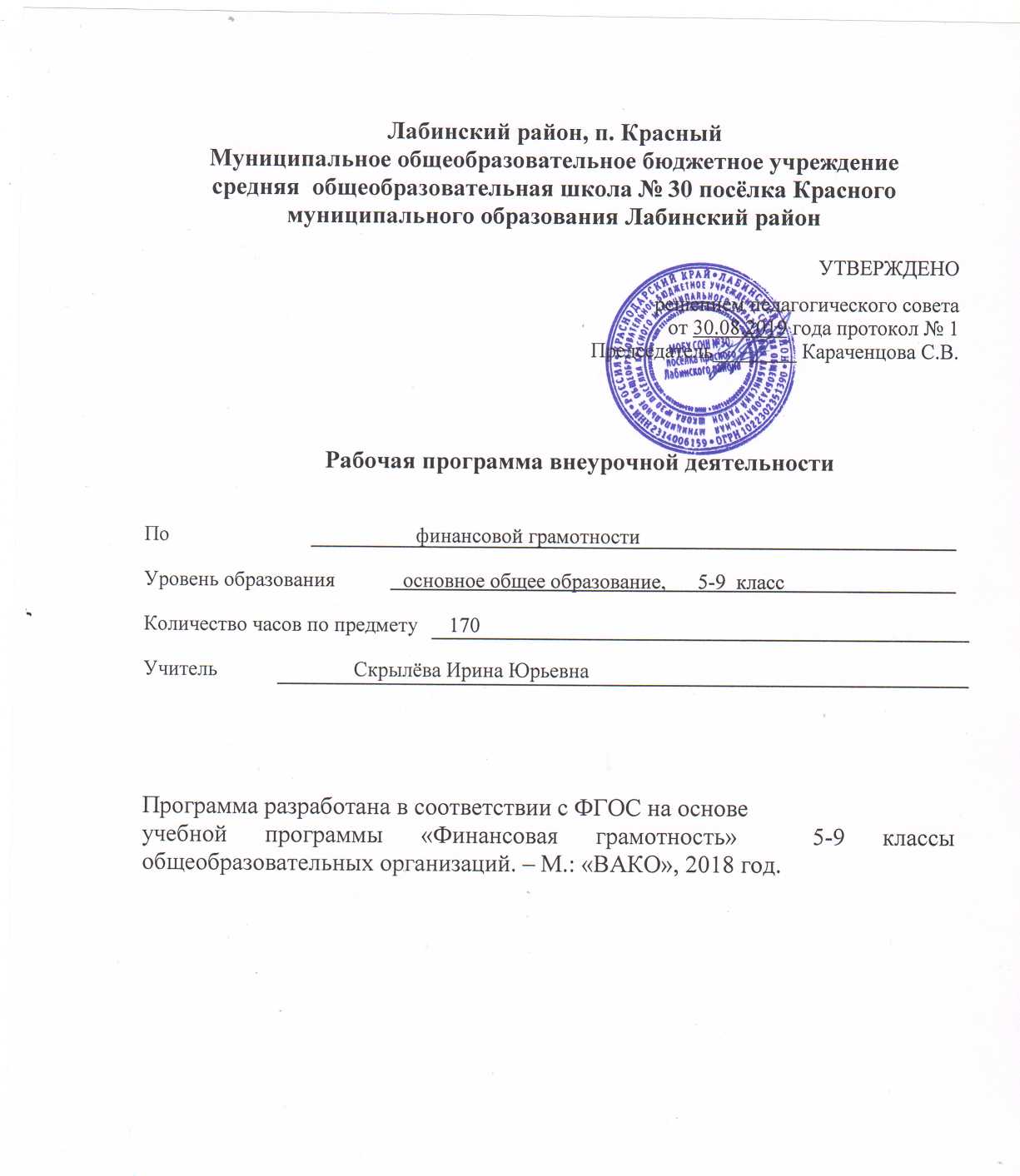 Пояснительная запискаРабочая программа курса «Финансовая грамотность» разработана в соответствии с Федеральным государственным стандартом основного общего образования (далее – ФГОС ООО) и направлена на достижение планируемых результатов, обеспечивающих развитие личности подростков, на их мотивацию к познанию, на приобщение к общечеловеческим ценностям.Программа соответствует примерной программе внеурочной деятельности (основное общее образование) и требованиям к дополнительным образовательным программам.«Финансовая грамотность» является прикладным курсом, реализующим интересы обучающихся 5-7 классов в сфере экономики семьи. Курс рассчитан на 68 часов: 34 часа в 5-6 классах, 34 часа – 7 классе.В 8-9 классах дети обучаются в возрасте 14-16 лет, когда с правовой точки зрения они обретают часть прав и обязанностей, в том числе в финансовой сфере. Поэтому становится необходимым обучить подростков тем умениям, которые будут нужны для оптимального поведения в современных условиях финансового мира.Вместе с тем учащиеся 8-9 классов способны расширять свой кругозор в финансовых вопросах благодаря развитию общеинтеллектуальных способностей, формируемых школой. Также в данном возрасте начинает осуществляться личностное самоопределение школьников, они переходят во взрослую жизнь, осваивая некоторые новые для себя роли взрослого человека. Поэтому в ходе обучения важно опираться на личные потребности учащегося, не только формировать в нём умение действовать в сфере финансов, но и подключать внутренние механизмы самоопределения школьника. Нужно научить его не бояться взрослой жизни и показать, что существуют алгоритмы действия в тех или иных ситуациях финансового характера. В то же время основным умением, формируемым у учащихся, является умение оценивать финансовую ситуацию, выбирать наиболее подходящий вариант решения проблемы семьи.В данном курсе вопросы бюджетирования рассматриваются на более сложном уровне, нежели в предыдущих классах, исследуются вопросы долгосрочного планирования бюджета семьи и особое внимание уделяется планированию личного бюджета.Значительное внимание в курсе уделяется формированию компетенции поиска, подбора, анализа и интерпретации финансовой информации из различных источников как на электронных, так и на бумажных носителях.Большая часть времени отводится на практическую деятельность для получения опыта действий в расширенном круге (по сравнению с предыдущими классами) финансовых отношений.Место курса в образовательной системе:курс может быть включен в вариативную часть основной общеобразовательной программы как курс внеурочной деятельности по научно-познавательному направлению;курс может быть использован как программа дополнительного образования подростков в общеобразовательной организации;курс может быть использован как программа дополнительного образования в образовательных организациях дополнительного образования детей, где она является основной (Порядок организации и осуществления образовательной деятельности по дополнительным общеобразовательным программам, утвержденный Приказом Миноборнауки России от 29.08.2013 №1008), а также в иных организациях, имеющих соответствующие лицензии (п. 5 ст. 31 Федерального закона от 29.12.2012 № 273 – ФЗ «Об образовании в Российской Федерации»)Цели изучения курса «Финансовая грамотность»:удовлетворение познавательных потребностей обучающихся в области финансов, формирование активной жизненной позиции, основанной на приобретённых знаниях, умениях и способах финансово грамотного поведения;приобретение опыта в сфере финансовых отношений в семье; применение полученных знаний и умений для решения элементарных вопросов в области экономики семьи; развитие собственной финансовой грамотности и выработка экономически грамотного поведения, а также способов поиска и изучения информации в этой области;воспитание интереса учащихся к дальнейшему получению знаний в сфере финансовой грамотности, к учебно-исследовательской и проектной деятельности в области экономики семьи.формирование основ финансовой грамотности у учащихся 8-9 классов, предполагающей освоение базовых финансово-экономических понятий, являющихся отражением важнейших сфер финансовых отношений, а также практических умений и компетенций, позволяющих эффективно взаимодействовать с широким кругом финансовых институтов, таких как банки, валютная система, налоговый орган, бизнес, пенсионная система и др.Основные содержательные линии курса «Финансовая грамотность»:деньги, их история, виды, функции;семейный бюджет;экономические отношения семьи и государства;человек и финансовые организации;собственный бизнес.Освоение содержания курса опирается на межпредметные связи с такими учебными предметами, как математика, история, технология, география, обществознание и литература. Это предполагает конструирование экономических задач и включение их в курс математики, работу на различных уроках с таблицами, графиками, диаграммами, содержащими простую финансовую информацию. Эффективным средством формирования финансовой грамотности являются межпредметные проекты, например: «Банк и его услуги», «Смета подготовки ребенка к началу учебного года», «Расходы на проведение праздника (школьного, семейного, государственного, профессионального)» и т.д.Учебные материалы и задания подобраны в соответствии с возрастными особенностями детей и включают:задачи с элементарными денежными расчетами;кейсы по экономике семьи;игры, практические задания по работе с простой финансовой информацией;построение графиков и диаграмм;мини-исследования и проекты в области экономических отношений в семье и обществе.В процессе изучения курса формируются умения и навыки работы с текстами, таблицами, схемами, а также навыки поиска, анализа и предоставления информации и публичных выступлений, проектной работы и работы в малых группах.Планируемые результаты обученияЛичностные результаты (личностные характеристики и установки) изучения курса «Финансовая грамотность»:осознание себя как члена семьи, общества и государства, понимание экономических проблем семьи и участие в их обсуждении, понимание финансовых связей семьи и государства;овладение начальными навыками адаптации в мире финансовых отношений: сопоставление доходов и расходов, расчет процентов, сопоставление доходности вложений на простых примерах;проявление самостоятельности и личной ответственности за своё финансовое поведение, планирование собственного бюджета, предложение вариантов собственного заработка;умение сотрудничать со взрослыми и сверстниками в игровых и реальных экономических ситуациях, участвовать в решении вопроса, каким должен быть семейный бюджет, вести диалог об особых жизненных ситуациях и их влиянии на благосостояние семьи и достигать обоюдного взаимопонимания;понимание необходимости собственной финансовой грамотности и мотивации к её развитию.сформированность ответственности за принятие решений в сфере личных финансов;готовность пользоваться своими правами в финансовой сфере и исполнять возникающие в связи с взаимодействием с финансовыми институтами обязанности;сформированность ответственности за принятие решений в сфере личных финансов;готовность пользоваться своими правами в финансовой сфере и исполнять обязанности, возникающие в связи с взаимодействием с  различными финансовыми институтами;готовность и способность к финансово-экономическому образованию и самообразованию во взрослой жизни;мотивированность и направленность на активное и созидательное участие в социально-экономической жизни общества;заинтересованность в развитии экономики страны, в благополучии и процветании своей Родины.  Метапредметные результаты изучения курса «Финансовая грамотность»:Познавательныеиспользование различных способов поиска, сбора, обработки, анализа, организации, передачи и интерпретации простой финансовой информации, содержащейся на специализированных интернет – сайтах, в газетах и журналах, на основе проведения простых опросов и интервью;умение представлять результаты анализа простой финансовой и статической информации в зависимости от поставленных задач в виде таблицы, схемы, графика, диаграммы, в том числе диаграммы связей;выполнение логических действий сравнения преимуществ и недостатков разных видов денег, доходов и расходов, возможностей работы по найму и ведения собственного бизнеса, анализ информации о средней заработной плате в регионе проживания, об основных статьях расходов россиян, о ценах на товары и услуги, об уровне безработицы, о социальных выплатах, о банковских услугах для частных лиц, о валютных курсах;установление причинно-следственных связей между уплатой налогов и созданием общественных благ обществом, между финансовым поведением человека и его благосостоянием;построение рассуждений-обоснований (от исходных посылок к суждению и умозаключению);умению производить расчеты на условных примерах, в том числе с использованием интернет - калькуляторов, рассчитывать доходы  и расходы семьи, величину подоходного налога и НДС, проценты по депозитам и кредитам, проводить расчёты с валютными курсами;владение базовыми предметными и межпредметными понятиями (финансовая грамотность, финансовое поведение, статистические данные, простая финансовая информация, учебный проект в области экономики семьи, учебное исследование экономических отношений в семье и обществе).сформированность умения анализировать проблему и определять финансовые и государственные учреждения, в которые необходимо обратиться для их решения;владение умением поиска различных способов решения финансовых проблем и их оценки;владение умением осуществлять краткосрочное и долгосрочное планирование поведения в сфере финансов;сформированность умения устанавливать причинно-следственные связи между социальными и финансовыми явлениями и процессами;умение осуществлять элементарный прогноз в сфере личных финансов и оценивать свои поступки;сформированность коммуникативной компетенции:вступать в коммуникацию со сверстниками и учителем, понимать и продвигать предлагаемые идеи;анализировать и интерпретировать финансовую информацию из различных источников;социальными и финансовыми явлениями и процессами.Регулятивныеанализ достигнутых и планирование будущих образовательных результатов по финансовой грамотности, постановка цели деятельности на основе определенной проблемы экономики семьи, экономических отношений в семье и обществе и существующих возможностей;самостоятельное планирование действий по изучению экономики семьи, экономических отношений в семье и обществе, финансовых вопросов, в том числе в области распоряжения личными финансами;проявление познавательной и творческой инициативы в примени полученных знаний и умений для решения элементарных вопросов в области личных и семейных финансов;контроль и самоконтроль, оценка, взаимооценка и самооценка выполнения действий по изучению экономики семьи, экономических отношений в семье и обществе, а также их результатов на основе выработанных критериев;применение приёмов саморегуляции для достижения эффектов успокоения, восстановления и активизации;самостоятельное планирование действий по изучению финансовых вопросов, в том числе в области распоряжения личными финансами.Коммуникативныеумение осуществлять учебное сотрудничество и совместную деятельность с учителем и сверстниками при подготовке учебных проектов, решении кейсов по элементарным вопросам экономики семьи, проведении исследований экономических отношений в семье и обществе;работая индивидуально и в группе, договариваться о распределении функций и позиций в совместной деятельности, находить общее решение и разрешать конфликты на основе согласования позиций и учёта интересов сторон;умение формулировать, аргументировать и отстаивать своё мнение;умение осознанно использовать речевые средства в соответствии с задачей коммуникации (обоснование, объяснение, сравнение, описание), создавать и представлять результаты учебных проектов в области экономике семьи, исследований экономических отношений в семье и обществе, формировать портфолио по финансовой грамотности;умение использовать информационно-коммуникационные технологии для решения учебных и практических задач курса «Финансовая грамотность»;умение вступать в коммуникацию со сверстниками и учителем, понимать и продвигать предлагаемые идеи;формирование собственного отношения к различным финансовым проблемам (управление личными финансами, семейное бюджетирование, финансовые риски, сотрудничество с финансовыми организациями и т.д.);умение анализировать и интерпретировать финансовую информацию, полученную из различных источников, различать мнение (точку зрения), доказательство (аргумент), факты.Предметные результаты изучения курса «Финансовая грамотность»:владение базовыми предметными понятиями: потребность, обмен, блага, деньги, товар, услуга, семейный бюджет, особая жизненная ситуация, страхование, налоги, социальное пособие, банк, виды вкладов, инвестиционный фонд, доходчивость, сбережения, бизнес, валюта, валютный курс;понимание основных принципов экономической жизни общества: представление о роли денег в семье и обществе, о причинах и последствиях изменения доходов и расходов семьи, о роли государства в экономике семьи;использование приемов работы с простой финансовой и статистической информацией, её осмысление, проведение простых финансовых расчетов;применение навыков и умений решения типичных задач в области семейной экономики: знание источников доходов и направлений расходов семьи и умение составлять простой семейный бюджет, знание направлений инвестирования и способов сравнения результатов на простых примерах;умение делать выводы и давать обоснование оценки экономических ситуаций на простых примерах;определение элементарных проблем в области семейных финансов и нахождение путей их решения;расширение кругозора в области экономической жизни общества и активизация познавательного интереса к изучению общественных дисциплин;Требования к предметным результатам освоения курса:владение понятиями: деньги и денежная масса, покупательная способность денег, человеческий капитал, благосостояние семьи, профицит и дефицит семейного бюджета, банк, инвестиционный фонд, финансовое планирование, форс-мажор, страхование, финансовые риски, бизнес, валюта и валютный рынок, прямые и косвенные налоги, пенсионный фонд и пенсионная система;владение знанием:структуры денежной массыструктуры доходов населения страны и способов её определениязависимости уровня благосостояния от структуры источников доходов семьистатей семейного и личного бюджета и способов их корреляцииосновных видов финансовых услуг и продуктов, предназначенных для физических лицвозможных норм сбереженияспособов государственной поддержки в случаях попадания в сложные жизненные ситуациивидов страхованиявидов финансовых рисковспособов использования банковских продуктов для решения своих финансовых задачспособов определения курса валют и мест обменаспособов уплаты налогов, принципов устройства пенсионной системы в РФ.Структура Курса.Курс финансовой грамотности в 8-9 классах состоит из пяти разделов. Каждый раздел имеет целостное, законченное содержание: изучается определённая сфера финансовых отношений и определённый круг финансовых задач, с которыми сталкивается человек в своей практической жизни. Изучение каждого раздела заканчивается проведением контрольного мероприятия.Тематическое планированиеСодержание курсаКЛАССЫВведение в курс «Финансовая грамотность» (4 часа)Почему важно развивать свою финансовую грамотность. От чего зависит благосостояние семьи.Учимся оценивать финансовое поведение людей.Учимся оценивать своё финансовое поведение.Доходы и расходы семьи (18 часов)Деньги: что это такое.Учебные мини-проекты «Деньги».Из чего складываются доходы семьи.Учимся считать семейные доходы.Как открыть собственный бизнес.Исследуем доходы семьи.Учебные мини-проекты «Доходы семьи». Как появляются расходы семьи.Учимся считать семейные расходы.Исследуем расходы семьи.Учебные мини-проекты «Расходы семьи».Человек и финансовые организации.Как сформировать семейный бюджет.Ролевая игра «Семейные советы по составлению бюджета».Экономические отношения семьи и государстваУчебные  мини-проекты «Семейный бюджет». Обобщение результатов изучения модуля 1.Презентация портфолио «Доходы и расходы семьи».Риски потери денег и имущества и как человек может от этого защититься.асов)Почему возникают риски потери денег и имущества и как от этого защитится.Что такое страхование и для чего оно необходимо.Что и как можно страховать.Ролевая игра «Страхование».Исследуем, что застраховано в семье и сколько это стоит.Как определить надёжность страховых компаний.Как работает страховая компания.Виды и классификация страховых компанийДля чего нужны страховые компании.Учебные мини-проекты «Страхование». Обобщение результатов изучения модуля 2.Презентация портфолио «Риски потери денег и имущества и как человек может от этого защититься».7 КЛАССЧеловек и государство: как они взаимодействуют». (16 часов)Могут ли люди быть финансово независимыми от государства.Что такое налоги и почему их надо платить.Какие бывают налоги.Учимся считать налоги.Ролевая игра «Считаем налоги семьи».Сравниваем налоги граждан страны.Исследуем, какие налоги платит семья и что получает от государства.Как работает налоговая служба.Учебные мини-проекты «Налоги». Что такое социальные пособия и какие они бывают.Учимся находить информацию на сайте Фонда социального страхования РФ.Ролевая игра «Оформляем социальные пособия».Исследуем, какие социальные пособия получают люди.Учебные мини-проекты «Социальные пособия». Обобщение результатов изучения модуля 3.Презентация портфолио 2. Человек и государство: как они взаимодействуют».Услуги финансовых организаций и собственный бизнес (17 часов)Для чего нужны банки.Почему хранить сбережения в банке выгоднее, чем дома.Какие бывают вклады.Что такое кредиты и надо ли их брать.Изучаем сайт Центрального банка РФ.Исследуем, какими банковскими услугами пользуется семья.Как избежать финансовых потерь и увеличить доходы.Как работает банк.Учебные мини-проекты «Банковские услуги для семьи».Что мы знаем о бизнесе.Как открыть фирму.Для чего нужны бизнес-инкубаторы.Ролевая игра «Открываем фирму»Что такое валюта и для чего она нужна.Учимся находить информацию о курсах валют и их изменениях.Обобщение результатов изучения модуля 4.Презентация портфолио «Услуги финансовых организаций и собственный бизнес».Обобщение результатов изучения курса «Финансовая грамотность». Итоговая проверочная работа по курсу.8-9 КЛАССУправление денежными средствами семьи (9 часов)Деньги: что это такое. Что может происходить с деньгами и как это влияет на финансы вашей семьи. Какие бывают источники доходов. От чего зависят личные и семейные доходы. Как контролировать семейные расходы и зачем это делать. Учебные мини-проекты «Контролируем семейные расходы» .Что такое семейный бюджет и как его построить. Как оптимизировать семейный бюджет. Обобщение результатов работы,   представление проектов, тестовый контрольСпособы повышения семейного благосостояния (6 часов).Для чего нужны финансовые организации. Как увеличить семейные доходы с использованием финансовых организаций. Для чего необходимо осуществлять финансовое планирование. Как осуществлять финансовое планирование на разных жизненных этапах. Представление проектов. Обобщение результатов работы, выполнение тренировочных заданий, тестовый контрольРиски в мире денег (6 часов)Особые жизненные ситуации: рождение ребёнка, потеря кормилица. Особые жизненные ситуации: болезнь, потеря работы, природные и техногенные катастрофы. Чем поможет страхование. Какие бывают финансовые риски.Что такое финансовые пирамиды. Представление проектов, выполнение тренировочных заданий, тестовый контроль.Семья и финансовые организации: как сотрудничать без проблем (8 часов)Что такое банк и чем он может быть полезен. Польза и риски банковских карт. Что такое бизнес. Как создать своё дело. Что такое валютный рынок и как он устроен. Можно ли выиграть, размещая сбережения в валюте. Представление проектов. Обобщение результатов работы, выполнение тренировочных заданий, тестовый контроль.Человек и государство: как они взаимодействуют (5 часов).Что такое налоги и зачем их платить. Какие налоги мы платим. Что такое пенсия и как сделать её достойной. Представление проектов. Итоговый контроль знаний.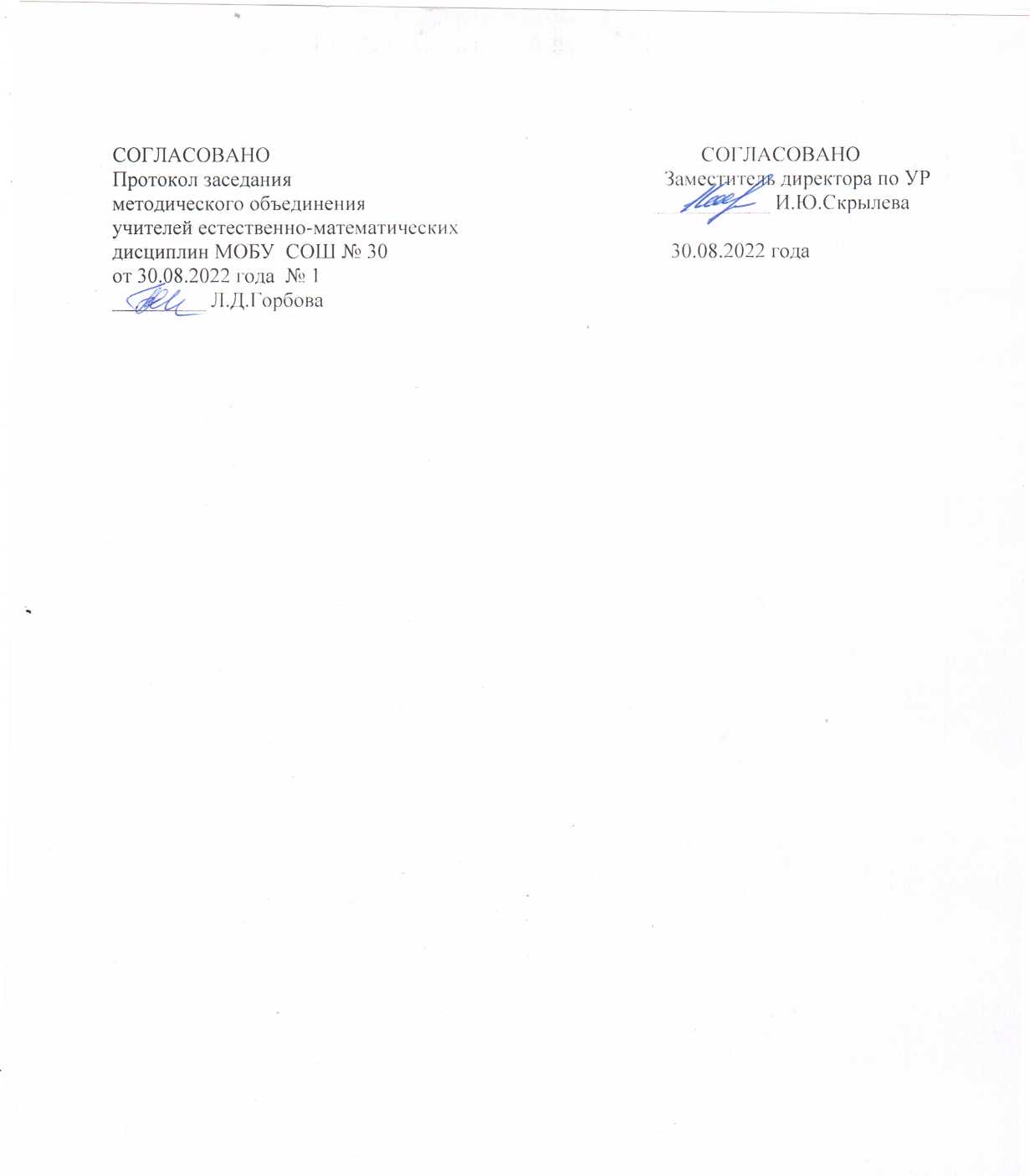 СОГЛАСОВАНО Заместитель директора по УР ____________ Назаренко И.В. «30» августа  2022 годаЛабинский районМуниципальное общеобразовательное бюджетное учреждение средняя общеобразовательная школа № 30 имени участника Великой Отечественной войны, "Заслуженного учителя школы РСФСР" Владимира Вячеславовича Вяхирева поселка Красногомуниципального образования Лабинский районКАЛЕНДАРНО-ТЕМАТИЧЕСКОЕ ПЛАНИРОВАНИЕпо финансовой грамотностиКласс      6Учитель  Сухорукова Т.В.Количество часов: всего  34 часа;    в неделю 1  час;Планирование составлено на основе рабочей программы по финансовой грамотности (основное общее образование): сост. Скрылёва И.Ю., утвержденной педагогическим советом МОБУ СОШ № 30 им. В.В.Вяхирева поселка Красного Лабинского района (протокол от 30.08.2021 г. № 1)В соответствии с федеральным государственным образовательным стандартом основного общего образования (приказ Министерства образования и науки Российской федерации от 17 декабря 2010, № 1897, с изменениями)УМК: Игорь Липсиц, Елена Вигдорчик. Финансовая грамотность 5-7 классы. Учебное пособие  общеобразовательных организаций. – М.: ООО «ВАКО», 2018.Календарно- тематическое планирование с определением основных видов учебной деятельностиКалендарно-тематическое планирование по финансовой грамотности в 6 классе.Авторы учебника: И. Липсиц, Е.Вигдорчик 5-7 классы. Учебное пособие  для ОО: М., «ВАКО», 2018.РазделРазделКол-во часовТемы Кол-во часовКол-во часовОсновные виды деятельности обучающихся (на уровне универсальных действий)5-6 класс5-6 класс5-6 класс5-6 класс5-6 класс5-6 класс5-6 классВведение в курс «Финансовая грамотность»Введение в курс «Финансовая грамотность»4Почему важно развивать свою финансовую грамотность11Личностные:осознание себя как члена семьи, общества и государства, понимание экономических проблем семьи и участие в их обсуждении, понимание финансовых связей семьи и государства;овладение начальными навыками адаптации в мире финансовых отношений: сопоставление доходов и расходов, расчет процентов, сопоставление доходности вложений на простых примерах;проявление самостоятельности и личной ответственности за своё финансовое поведение, планирование собственного бюджета, предложение вариантов собственного заработка;умение сотрудничать со взрослыми и сверстниками в игровых и реальных экономических ситуациях, участвовать в решении вопроса, каким должен быть семейный бюджет, вести диалог об особых жизненных ситуациях и их влиянии на благосостояние семьи и достигать обоюдного взаимопонимания;понимание необходимости собственной финансовой грамотности и мотивации к её развитию.Метапредметные:использование различных способов поиска, сбора, обработки, анализа, организации, передачи и интерпретации простой финансовой информации, содержащейся на специализированных интернет – сайтах, в газетах и журналах, на основе проведения простых опросов и интервью;умение представлять результаты анализа простой финансовой и статической информацииВведение в курс «Финансовая грамотность»Введение в курс «Финансовая грамотность»4От чего зависит благосостояние семьи11Личностные:осознание себя как члена семьи, общества и государства, понимание экономических проблем семьи и участие в их обсуждении, понимание финансовых связей семьи и государства;овладение начальными навыками адаптации в мире финансовых отношений: сопоставление доходов и расходов, расчет процентов, сопоставление доходности вложений на простых примерах;проявление самостоятельности и личной ответственности за своё финансовое поведение, планирование собственного бюджета, предложение вариантов собственного заработка;умение сотрудничать со взрослыми и сверстниками в игровых и реальных экономических ситуациях, участвовать в решении вопроса, каким должен быть семейный бюджет, вести диалог об особых жизненных ситуациях и их влиянии на благосостояние семьи и достигать обоюдного взаимопонимания;понимание необходимости собственной финансовой грамотности и мотивации к её развитию.Метапредметные:использование различных способов поиска, сбора, обработки, анализа, организации, передачи и интерпретации простой финансовой информации, содержащейся на специализированных интернет – сайтах, в газетах и журналах, на основе проведения простых опросов и интервью;умение представлять результаты анализа простой финансовой и статической информацииВведение в курс «Финансовая грамотность»Введение в курс «Финансовая грамотность»4Учимся оценивать финансовое поведение людей11Личностные:осознание себя как члена семьи, общества и государства, понимание экономических проблем семьи и участие в их обсуждении, понимание финансовых связей семьи и государства;овладение начальными навыками адаптации в мире финансовых отношений: сопоставление доходов и расходов, расчет процентов, сопоставление доходности вложений на простых примерах;проявление самостоятельности и личной ответственности за своё финансовое поведение, планирование собственного бюджета, предложение вариантов собственного заработка;умение сотрудничать со взрослыми и сверстниками в игровых и реальных экономических ситуациях, участвовать в решении вопроса, каким должен быть семейный бюджет, вести диалог об особых жизненных ситуациях и их влиянии на благосостояние семьи и достигать обоюдного взаимопонимания;понимание необходимости собственной финансовой грамотности и мотивации к её развитию.Метапредметные:использование различных способов поиска, сбора, обработки, анализа, организации, передачи и интерпретации простой финансовой информации, содержащейся на специализированных интернет – сайтах, в газетах и журналах, на основе проведения простых опросов и интервью;умение представлять результаты анализа простой финансовой и статической информацииВведение в курс «Финансовая грамотность»Введение в курс «Финансовая грамотность»4Учимся оценивать своё финансовое поведение.11Личностные:осознание себя как члена семьи, общества и государства, понимание экономических проблем семьи и участие в их обсуждении, понимание финансовых связей семьи и государства;овладение начальными навыками адаптации в мире финансовых отношений: сопоставление доходов и расходов, расчет процентов, сопоставление доходности вложений на простых примерах;проявление самостоятельности и личной ответственности за своё финансовое поведение, планирование собственного бюджета, предложение вариантов собственного заработка;умение сотрудничать со взрослыми и сверстниками в игровых и реальных экономических ситуациях, участвовать в решении вопроса, каким должен быть семейный бюджет, вести диалог об особых жизненных ситуациях и их влиянии на благосостояние семьи и достигать обоюдного взаимопонимания;понимание необходимости собственной финансовой грамотности и мотивации к её развитию.Метапредметные:использование различных способов поиска, сбора, обработки, анализа, организации, передачи и интерпретации простой финансовой информации, содержащейся на специализированных интернет – сайтах, в газетах и журналах, на основе проведения простых опросов и интервью;умение представлять результаты анализа простой финансовой и статической информацииДоходы и расходы семьиДоходы и расходы семьи18Деньги: что это такое11Личностные:осознание себя как члена семьи, общества и государства, понимание экономических проблем семьи и участие в их обсуждении, понимание финансовых связей семьи и государства;овладение начальными навыками адаптации в мире финансовых отношений: сопоставление доходов и расходов, расчет процентов, сопоставление доходности вложений на простых примерах;проявление самостоятельности и личной ответственности за своё финансовое поведение, планирование собственного бюджета, предложение вариантов собственного заработка;умение сотрудничать со взрослыми и сверстниками в игровых и реальных экономических ситуациях, участвовать в решении вопроса, каким должен быть семейный бюджет, вести диалог об особых жизненных ситуациях и их влиянии на благосостояние семьи и достигать обоюдного взаимопонимания;понимание необходимости собственной финансовой грамотности и мотивации к её развитию.Метапредметные:использование различных способов поиска, сбора, обработки, анализа, организации, передачи и интерпретации простой финансовой информации, содержащейся на специализированных интернет – сайтах, в газетах и журналах, на основе проведения простых опросов и интервью;умение представлять результаты анализа простой финансовой и статической информацииДоходы и расходы семьиДоходы и расходы семьи18Учебные мини-проекты «Деньги»11Личностные:осознание себя как члена семьи, общества и государства, понимание экономических проблем семьи и участие в их обсуждении, понимание финансовых связей семьи и государства;овладение начальными навыками адаптации в мире финансовых отношений: сопоставление доходов и расходов, расчет процентов, сопоставление доходности вложений на простых примерах;проявление самостоятельности и личной ответственности за своё финансовое поведение, планирование собственного бюджета, предложение вариантов собственного заработка;умение сотрудничать со взрослыми и сверстниками в игровых и реальных экономических ситуациях, участвовать в решении вопроса, каким должен быть семейный бюджет, вести диалог об особых жизненных ситуациях и их влиянии на благосостояние семьи и достигать обоюдного взаимопонимания;понимание необходимости собственной финансовой грамотности и мотивации к её развитию.Метапредметные:использование различных способов поиска, сбора, обработки, анализа, организации, передачи и интерпретации простой финансовой информации, содержащейся на специализированных интернет – сайтах, в газетах и журналах, на основе проведения простых опросов и интервью;умение представлять результаты анализа простой финансовой и статической информацииДоходы и расходы семьиДоходы и расходы семьи18Из чего складываются доходы семьи11Личностные:осознание себя как члена семьи, общества и государства, понимание экономических проблем семьи и участие в их обсуждении, понимание финансовых связей семьи и государства;овладение начальными навыками адаптации в мире финансовых отношений: сопоставление доходов и расходов, расчет процентов, сопоставление доходности вложений на простых примерах;проявление самостоятельности и личной ответственности за своё финансовое поведение, планирование собственного бюджета, предложение вариантов собственного заработка;умение сотрудничать со взрослыми и сверстниками в игровых и реальных экономических ситуациях, участвовать в решении вопроса, каким должен быть семейный бюджет, вести диалог об особых жизненных ситуациях и их влиянии на благосостояние семьи и достигать обоюдного взаимопонимания;понимание необходимости собственной финансовой грамотности и мотивации к её развитию.Метапредметные:использование различных способов поиска, сбора, обработки, анализа, организации, передачи и интерпретации простой финансовой информации, содержащейся на специализированных интернет – сайтах, в газетах и журналах, на основе проведения простых опросов и интервью;умение представлять результаты анализа простой финансовой и статической информацииДоходы и расходы семьиДоходы и расходы семьи18Учимся считать семейные доходы11Личностные:осознание себя как члена семьи, общества и государства, понимание экономических проблем семьи и участие в их обсуждении, понимание финансовых связей семьи и государства;овладение начальными навыками адаптации в мире финансовых отношений: сопоставление доходов и расходов, расчет процентов, сопоставление доходности вложений на простых примерах;проявление самостоятельности и личной ответственности за своё финансовое поведение, планирование собственного бюджета, предложение вариантов собственного заработка;умение сотрудничать со взрослыми и сверстниками в игровых и реальных экономических ситуациях, участвовать в решении вопроса, каким должен быть семейный бюджет, вести диалог об особых жизненных ситуациях и их влиянии на благосостояние семьи и достигать обоюдного взаимопонимания;понимание необходимости собственной финансовой грамотности и мотивации к её развитию.Метапредметные:использование различных способов поиска, сбора, обработки, анализа, организации, передачи и интерпретации простой финансовой информации, содержащейся на специализированных интернет – сайтах, в газетах и журналах, на основе проведения простых опросов и интервью;умение представлять результаты анализа простой финансовой и статической информацииДоходы и расходы семьиДоходы и расходы семьи18Как открыть собственный бизнес11Личностные:осознание себя как члена семьи, общества и государства, понимание экономических проблем семьи и участие в их обсуждении, понимание финансовых связей семьи и государства;овладение начальными навыками адаптации в мире финансовых отношений: сопоставление доходов и расходов, расчет процентов, сопоставление доходности вложений на простых примерах;проявление самостоятельности и личной ответственности за своё финансовое поведение, планирование собственного бюджета, предложение вариантов собственного заработка;умение сотрудничать со взрослыми и сверстниками в игровых и реальных экономических ситуациях, участвовать в решении вопроса, каким должен быть семейный бюджет, вести диалог об особых жизненных ситуациях и их влиянии на благосостояние семьи и достигать обоюдного взаимопонимания;понимание необходимости собственной финансовой грамотности и мотивации к её развитию.Метапредметные:использование различных способов поиска, сбора, обработки, анализа, организации, передачи и интерпретации простой финансовой информации, содержащейся на специализированных интернет – сайтах, в газетах и журналах, на основе проведения простых опросов и интервью;умение представлять результаты анализа простой финансовой и статической информацииДоходы и расходы семьиДоходы и расходы семьи18Исследуем доходы семьи11Личностные:осознание себя как члена семьи, общества и государства, понимание экономических проблем семьи и участие в их обсуждении, понимание финансовых связей семьи и государства;овладение начальными навыками адаптации в мире финансовых отношений: сопоставление доходов и расходов, расчет процентов, сопоставление доходности вложений на простых примерах;проявление самостоятельности и личной ответственности за своё финансовое поведение, планирование собственного бюджета, предложение вариантов собственного заработка;умение сотрудничать со взрослыми и сверстниками в игровых и реальных экономических ситуациях, участвовать в решении вопроса, каким должен быть семейный бюджет, вести диалог об особых жизненных ситуациях и их влиянии на благосостояние семьи и достигать обоюдного взаимопонимания;понимание необходимости собственной финансовой грамотности и мотивации к её развитию.Метапредметные:использование различных способов поиска, сбора, обработки, анализа, организации, передачи и интерпретации простой финансовой информации, содержащейся на специализированных интернет – сайтах, в газетах и журналах, на основе проведения простых опросов и интервью;умение представлять результаты анализа простой финансовой и статической информацииДоходы и расходы семьиДоходы и расходы семьи18Учебные мини-проекты «Доходы семьи»11Личностные:осознание себя как члена семьи, общества и государства, понимание экономических проблем семьи и участие в их обсуждении, понимание финансовых связей семьи и государства;овладение начальными навыками адаптации в мире финансовых отношений: сопоставление доходов и расходов, расчет процентов, сопоставление доходности вложений на простых примерах;проявление самостоятельности и личной ответственности за своё финансовое поведение, планирование собственного бюджета, предложение вариантов собственного заработка;умение сотрудничать со взрослыми и сверстниками в игровых и реальных экономических ситуациях, участвовать в решении вопроса, каким должен быть семейный бюджет, вести диалог об особых жизненных ситуациях и их влиянии на благосостояние семьи и достигать обоюдного взаимопонимания;понимание необходимости собственной финансовой грамотности и мотивации к её развитию.Метапредметные:использование различных способов поиска, сбора, обработки, анализа, организации, передачи и интерпретации простой финансовой информации, содержащейся на специализированных интернет – сайтах, в газетах и журналах, на основе проведения простых опросов и интервью;умение представлять результаты анализа простой финансовой и статической информацииДоходы и расходы семьиДоходы и расходы семьи18Человек и финансовые организации11Личностные:осознание себя как члена семьи, общества и государства, понимание экономических проблем семьи и участие в их обсуждении, понимание финансовых связей семьи и государства;овладение начальными навыками адаптации в мире финансовых отношений: сопоставление доходов и расходов, расчет процентов, сопоставление доходности вложений на простых примерах;проявление самостоятельности и личной ответственности за своё финансовое поведение, планирование собственного бюджета, предложение вариантов собственного заработка;умение сотрудничать со взрослыми и сверстниками в игровых и реальных экономических ситуациях, участвовать в решении вопроса, каким должен быть семейный бюджет, вести диалог об особых жизненных ситуациях и их влиянии на благосостояние семьи и достигать обоюдного взаимопонимания;понимание необходимости собственной финансовой грамотности и мотивации к её развитию.Метапредметные:использование различных способов поиска, сбора, обработки, анализа, организации, передачи и интерпретации простой финансовой информации, содержащейся на специализированных интернет – сайтах, в газетах и журналах, на основе проведения простых опросов и интервью;умение представлять результаты анализа простой финансовой и статической информацииДоходы и расходы семьиДоходы и расходы семьи18Как появляются расходы семьи11Личностные:осознание себя как члена семьи, общества и государства, понимание экономических проблем семьи и участие в их обсуждении, понимание финансовых связей семьи и государства;овладение начальными навыками адаптации в мире финансовых отношений: сопоставление доходов и расходов, расчет процентов, сопоставление доходности вложений на простых примерах;проявление самостоятельности и личной ответственности за своё финансовое поведение, планирование собственного бюджета, предложение вариантов собственного заработка;умение сотрудничать со взрослыми и сверстниками в игровых и реальных экономических ситуациях, участвовать в решении вопроса, каким должен быть семейный бюджет, вести диалог об особых жизненных ситуациях и их влиянии на благосостояние семьи и достигать обоюдного взаимопонимания;понимание необходимости собственной финансовой грамотности и мотивации к её развитию.Метапредметные:использование различных способов поиска, сбора, обработки, анализа, организации, передачи и интерпретации простой финансовой информации, содержащейся на специализированных интернет – сайтах, в газетах и журналах, на основе проведения простых опросов и интервью;умение представлять результаты анализа простой финансовой и статической информацииДоходы и расходы семьиДоходы и расходы семьи18Учимся считать семейные расходы11Личностные:осознание себя как члена семьи, общества и государства, понимание экономических проблем семьи и участие в их обсуждении, понимание финансовых связей семьи и государства;овладение начальными навыками адаптации в мире финансовых отношений: сопоставление доходов и расходов, расчет процентов, сопоставление доходности вложений на простых примерах;проявление самостоятельности и личной ответственности за своё финансовое поведение, планирование собственного бюджета, предложение вариантов собственного заработка;умение сотрудничать со взрослыми и сверстниками в игровых и реальных экономических ситуациях, участвовать в решении вопроса, каким должен быть семейный бюджет, вести диалог об особых жизненных ситуациях и их влиянии на благосостояние семьи и достигать обоюдного взаимопонимания;понимание необходимости собственной финансовой грамотности и мотивации к её развитию.Метапредметные:использование различных способов поиска, сбора, обработки, анализа, организации, передачи и интерпретации простой финансовой информации, содержащейся на специализированных интернет – сайтах, в газетах и журналах, на основе проведения простых опросов и интервью;умение представлять результаты анализа простой финансовой и статической информацииДоходы и расходы семьиДоходы и расходы семьи18Исследуем расходы семьи11Личностные:осознание себя как члена семьи, общества и государства, понимание экономических проблем семьи и участие в их обсуждении, понимание финансовых связей семьи и государства;овладение начальными навыками адаптации в мире финансовых отношений: сопоставление доходов и расходов, расчет процентов, сопоставление доходности вложений на простых примерах;проявление самостоятельности и личной ответственности за своё финансовое поведение, планирование собственного бюджета, предложение вариантов собственного заработка;умение сотрудничать со взрослыми и сверстниками в игровых и реальных экономических ситуациях, участвовать в решении вопроса, каким должен быть семейный бюджет, вести диалог об особых жизненных ситуациях и их влиянии на благосостояние семьи и достигать обоюдного взаимопонимания;понимание необходимости собственной финансовой грамотности и мотивации к её развитию.Метапредметные:использование различных способов поиска, сбора, обработки, анализа, организации, передачи и интерпретации простой финансовой информации, содержащейся на специализированных интернет – сайтах, в газетах и журналах, на основе проведения простых опросов и интервью;умение представлять результаты анализа простой финансовой и статической информацииДоходы и расходы семьиДоходы и расходы семьи18Учебные мини-проекты «Расходы семьи»11Личностные:осознание себя как члена семьи, общества и государства, понимание экономических проблем семьи и участие в их обсуждении, понимание финансовых связей семьи и государства;овладение начальными навыками адаптации в мире финансовых отношений: сопоставление доходов и расходов, расчет процентов, сопоставление доходности вложений на простых примерах;проявление самостоятельности и личной ответственности за своё финансовое поведение, планирование собственного бюджета, предложение вариантов собственного заработка;умение сотрудничать со взрослыми и сверстниками в игровых и реальных экономических ситуациях, участвовать в решении вопроса, каким должен быть семейный бюджет, вести диалог об особых жизненных ситуациях и их влиянии на благосостояние семьи и достигать обоюдного взаимопонимания;понимание необходимости собственной финансовой грамотности и мотивации к её развитию.Метапредметные:использование различных способов поиска, сбора, обработки, анализа, организации, передачи и интерпретации простой финансовой информации, содержащейся на специализированных интернет – сайтах, в газетах и журналах, на основе проведения простых опросов и интервью;умение представлять результаты анализа простой финансовой и статической информацииДоходы и расходы семьиДоходы и расходы семьи18Как сформировать семейный бюджет11Личностные:осознание себя как члена семьи, общества и государства, понимание экономических проблем семьи и участие в их обсуждении, понимание финансовых связей семьи и государства;овладение начальными навыками адаптации в мире финансовых отношений: сопоставление доходов и расходов, расчет процентов, сопоставление доходности вложений на простых примерах;проявление самостоятельности и личной ответственности за своё финансовое поведение, планирование собственного бюджета, предложение вариантов собственного заработка;умение сотрудничать со взрослыми и сверстниками в игровых и реальных экономических ситуациях, участвовать в решении вопроса, каким должен быть семейный бюджет, вести диалог об особых жизненных ситуациях и их влиянии на благосостояние семьи и достигать обоюдного взаимопонимания;понимание необходимости собственной финансовой грамотности и мотивации к её развитию.Метапредметные:использование различных способов поиска, сбора, обработки, анализа, организации, передачи и интерпретации простой финансовой информации, содержащейся на специализированных интернет – сайтах, в газетах и журналах, на основе проведения простых опросов и интервью;умение представлять результаты анализа простой финансовой и статической информацииДоходы и расходы семьиДоходы и расходы семьи18Ролевая игра «Семейный совет по составлению бюджета»11Личностные:осознание себя как члена семьи, общества и государства, понимание экономических проблем семьи и участие в их обсуждении, понимание финансовых связей семьи и государства;овладение начальными навыками адаптации в мире финансовых отношений: сопоставление доходов и расходов, расчет процентов, сопоставление доходности вложений на простых примерах;проявление самостоятельности и личной ответственности за своё финансовое поведение, планирование собственного бюджета, предложение вариантов собственного заработка;умение сотрудничать со взрослыми и сверстниками в игровых и реальных экономических ситуациях, участвовать в решении вопроса, каким должен быть семейный бюджет, вести диалог об особых жизненных ситуациях и их влиянии на благосостояние семьи и достигать обоюдного взаимопонимания;понимание необходимости собственной финансовой грамотности и мотивации к её развитию.Метапредметные:использование различных способов поиска, сбора, обработки, анализа, организации, передачи и интерпретации простой финансовой информации, содержащейся на специализированных интернет – сайтах, в газетах и журналах, на основе проведения простых опросов и интервью;умение представлять результаты анализа простой финансовой и статической информацииДоходы и расходы семьиДоходы и расходы семьи18Экономические отношения семьи и государства11Личностные:осознание себя как члена семьи, общества и государства, понимание экономических проблем семьи и участие в их обсуждении, понимание финансовых связей семьи и государства;овладение начальными навыками адаптации в мире финансовых отношений: сопоставление доходов и расходов, расчет процентов, сопоставление доходности вложений на простых примерах;проявление самостоятельности и личной ответственности за своё финансовое поведение, планирование собственного бюджета, предложение вариантов собственного заработка;умение сотрудничать со взрослыми и сверстниками в игровых и реальных экономических ситуациях, участвовать в решении вопроса, каким должен быть семейный бюджет, вести диалог об особых жизненных ситуациях и их влиянии на благосостояние семьи и достигать обоюдного взаимопонимания;понимание необходимости собственной финансовой грамотности и мотивации к её развитию.Метапредметные:использование различных способов поиска, сбора, обработки, анализа, организации, передачи и интерпретации простой финансовой информации, содержащейся на специализированных интернет – сайтах, в газетах и журналах, на основе проведения простых опросов и интервью;умение представлять результаты анализа простой финансовой и статической информацииДоходы и расходы семьиДоходы и расходы семьи18Учебный мини-проект «Семейный бюджет»11Личностные:осознание себя как члена семьи, общества и государства, понимание экономических проблем семьи и участие в их обсуждении, понимание финансовых связей семьи и государства;овладение начальными навыками адаптации в мире финансовых отношений: сопоставление доходов и расходов, расчет процентов, сопоставление доходности вложений на простых примерах;проявление самостоятельности и личной ответственности за своё финансовое поведение, планирование собственного бюджета, предложение вариантов собственного заработка;умение сотрудничать со взрослыми и сверстниками в игровых и реальных экономических ситуациях, участвовать в решении вопроса, каким должен быть семейный бюджет, вести диалог об особых жизненных ситуациях и их влиянии на благосостояние семьи и достигать обоюдного взаимопонимания;понимание необходимости собственной финансовой грамотности и мотивации к её развитию.Метапредметные:использование различных способов поиска, сбора, обработки, анализа, организации, передачи и интерпретации простой финансовой информации, содержащейся на специализированных интернет – сайтах, в газетах и журналах, на основе проведения простых опросов и интервью;умение представлять результаты анализа простой финансовой и статической информацииДоходы и расходы семьиДоходы и расходы семьи18Обобщение результатов изучения модуля 111Личностные:осознание себя как члена семьи, общества и государства, понимание экономических проблем семьи и участие в их обсуждении, понимание финансовых связей семьи и государства;овладение начальными навыками адаптации в мире финансовых отношений: сопоставление доходов и расходов, расчет процентов, сопоставление доходности вложений на простых примерах;проявление самостоятельности и личной ответственности за своё финансовое поведение, планирование собственного бюджета, предложение вариантов собственного заработка;умение сотрудничать со взрослыми и сверстниками в игровых и реальных экономических ситуациях, участвовать в решении вопроса, каким должен быть семейный бюджет, вести диалог об особых жизненных ситуациях и их влиянии на благосостояние семьи и достигать обоюдного взаимопонимания;понимание необходимости собственной финансовой грамотности и мотивации к её развитию.Метапредметные:использование различных способов поиска, сбора, обработки, анализа, организации, передачи и интерпретации простой финансовой информации, содержащейся на специализированных интернет – сайтах, в газетах и журналах, на основе проведения простых опросов и интервью;умение представлять результаты анализа простой финансовой и статической информацииДоходы и расходы семьиДоходы и расходы семьи18Презентация портфолио «Доходы и расходы семьи»11Личностные:осознание себя как члена семьи, общества и государства, понимание экономических проблем семьи и участие в их обсуждении, понимание финансовых связей семьи и государства;овладение начальными навыками адаптации в мире финансовых отношений: сопоставление доходов и расходов, расчет процентов, сопоставление доходности вложений на простых примерах;проявление самостоятельности и личной ответственности за своё финансовое поведение, планирование собственного бюджета, предложение вариантов собственного заработка;умение сотрудничать со взрослыми и сверстниками в игровых и реальных экономических ситуациях, участвовать в решении вопроса, каким должен быть семейный бюджет, вести диалог об особых жизненных ситуациях и их влиянии на благосостояние семьи и достигать обоюдного взаимопонимания;понимание необходимости собственной финансовой грамотности и мотивации к её развитию.Метапредметные:использование различных способов поиска, сбора, обработки, анализа, организации, передачи и интерпретации простой финансовой информации, содержащейся на специализированных интернет – сайтах, в газетах и журналах, на основе проведения простых опросов и интервью;умение представлять результаты анализа простой финансовой и статической информацииРиски потери денег и имущества и как человек может от этого защититьсяРиски потери денег и имущества и как человек может от этого защититься12Почему возникают риски потери денег и имущества и как от этого защититься11Личностные:осознание себя как члена семьи, общества и государства, понимание экономических проблем семьи и участие в их обсуждении, понимание финансовых связей семьи и государства;овладение начальными навыками адаптации в мире финансовых отношений: сопоставление доходов и расходов, расчет процентов, сопоставление доходности вложений на простых примерах;проявление самостоятельности и личной ответственности за своё финансовое поведение, планирование собственного бюджета, предложение вариантов собственного заработка;умение сотрудничать со взрослыми и сверстниками в игровых и реальных экономических ситуациях, участвовать в решении вопроса, каким должен быть семейный бюджет, вести диалог об особых жизненных ситуациях и их влиянии на благосостояние семьи и достигать обоюдного взаимопонимания;понимание необходимости собственной финансовой грамотности и мотивации к её развитию.Метапредметные:использование различных способов поиска, сбора, обработки, анализа, организации, передачи и интерпретации простой финансовой информации, содержащейся на специализированных интернет – сайтах, в газетах и журналах, на основе проведения простых опросов и интервью;умение представлять результаты анализа простой финансовой и статической информацииРиски потери денег и имущества и как человек может от этого защититьсяРиски потери денег и имущества и как человек может от этого защититься12Что такое страхование и для чего оно необходимо11Личностные:осознание себя как члена семьи, общества и государства, понимание экономических проблем семьи и участие в их обсуждении, понимание финансовых связей семьи и государства;овладение начальными навыками адаптации в мире финансовых отношений: сопоставление доходов и расходов, расчет процентов, сопоставление доходности вложений на простых примерах;проявление самостоятельности и личной ответственности за своё финансовое поведение, планирование собственного бюджета, предложение вариантов собственного заработка;умение сотрудничать со взрослыми и сверстниками в игровых и реальных экономических ситуациях, участвовать в решении вопроса, каким должен быть семейный бюджет, вести диалог об особых жизненных ситуациях и их влиянии на благосостояние семьи и достигать обоюдного взаимопонимания;понимание необходимости собственной финансовой грамотности и мотивации к её развитию.Метапредметные:использование различных способов поиска, сбора, обработки, анализа, организации, передачи и интерпретации простой финансовой информации, содержащейся на специализированных интернет – сайтах, в газетах и журналах, на основе проведения простых опросов и интервью;умение представлять результаты анализа простой финансовой и статической информацииРиски потери денег и имущества и как человек может от этого защититьсяРиски потери денег и имущества и как человек может от этого защититься12Виды и классификация страховых компаний11Личностные:осознание себя как члена семьи, общества и государства, понимание экономических проблем семьи и участие в их обсуждении, понимание финансовых связей семьи и государства;овладение начальными навыками адаптации в мире финансовых отношений: сопоставление доходов и расходов, расчет процентов, сопоставление доходности вложений на простых примерах;проявление самостоятельности и личной ответственности за своё финансовое поведение, планирование собственного бюджета, предложение вариантов собственного заработка;умение сотрудничать со взрослыми и сверстниками в игровых и реальных экономических ситуациях, участвовать в решении вопроса, каким должен быть семейный бюджет, вести диалог об особых жизненных ситуациях и их влиянии на благосостояние семьи и достигать обоюдного взаимопонимания;понимание необходимости собственной финансовой грамотности и мотивации к её развитию.Метапредметные:использование различных способов поиска, сбора, обработки, анализа, организации, передачи и интерпретации простой финансовой информации, содержащейся на специализированных интернет – сайтах, в газетах и журналах, на основе проведения простых опросов и интервью;умение представлять результаты анализа простой финансовой и статической информацииРиски потери денег и имущества и как человек может от этого защититьсяРиски потери денег и имущества и как человек может от этого защититься12Что и как можно страховать11Личностные:осознание себя как члена семьи, общества и государства, понимание экономических проблем семьи и участие в их обсуждении, понимание финансовых связей семьи и государства;овладение начальными навыками адаптации в мире финансовых отношений: сопоставление доходов и расходов, расчет процентов, сопоставление доходности вложений на простых примерах;проявление самостоятельности и личной ответственности за своё финансовое поведение, планирование собственного бюджета, предложение вариантов собственного заработка;умение сотрудничать со взрослыми и сверстниками в игровых и реальных экономических ситуациях, участвовать в решении вопроса, каким должен быть семейный бюджет, вести диалог об особых жизненных ситуациях и их влиянии на благосостояние семьи и достигать обоюдного взаимопонимания;понимание необходимости собственной финансовой грамотности и мотивации к её развитию.Метапредметные:использование различных способов поиска, сбора, обработки, анализа, организации, передачи и интерпретации простой финансовой информации, содержащейся на специализированных интернет – сайтах, в газетах и журналах, на основе проведения простых опросов и интервью;умение представлять результаты анализа простой финансовой и статической информацииРиски потери денег и имущества и как человек может от этого защититьсяРиски потери денег и имущества и как человек может от этого защититься12Ролевая игра «Страхование»11Личностные:осознание себя как члена семьи, общества и государства, понимание экономических проблем семьи и участие в их обсуждении, понимание финансовых связей семьи и государства;овладение начальными навыками адаптации в мире финансовых отношений: сопоставление доходов и расходов, расчет процентов, сопоставление доходности вложений на простых примерах;проявление самостоятельности и личной ответственности за своё финансовое поведение, планирование собственного бюджета, предложение вариантов собственного заработка;умение сотрудничать со взрослыми и сверстниками в игровых и реальных экономических ситуациях, участвовать в решении вопроса, каким должен быть семейный бюджет, вести диалог об особых жизненных ситуациях и их влиянии на благосостояние семьи и достигать обоюдного взаимопонимания;понимание необходимости собственной финансовой грамотности и мотивации к её развитию.Метапредметные:использование различных способов поиска, сбора, обработки, анализа, организации, передачи и интерпретации простой финансовой информации, содержащейся на специализированных интернет – сайтах, в газетах и журналах, на основе проведения простых опросов и интервью;умение представлять результаты анализа простой финансовой и статической информацииРиски потери денег и имущества и как человек может от этого защититьсяРиски потери денег и имущества и как человек может от этого защититься12Исследуем, что застраховано в семье и сколько это стоит11Личностные:осознание себя как члена семьи, общества и государства, понимание экономических проблем семьи и участие в их обсуждении, понимание финансовых связей семьи и государства;овладение начальными навыками адаптации в мире финансовых отношений: сопоставление доходов и расходов, расчет процентов, сопоставление доходности вложений на простых примерах;проявление самостоятельности и личной ответственности за своё финансовое поведение, планирование собственного бюджета, предложение вариантов собственного заработка;умение сотрудничать со взрослыми и сверстниками в игровых и реальных экономических ситуациях, участвовать в решении вопроса, каким должен быть семейный бюджет, вести диалог об особых жизненных ситуациях и их влиянии на благосостояние семьи и достигать обоюдного взаимопонимания;понимание необходимости собственной финансовой грамотности и мотивации к её развитию.Метапредметные:использование различных способов поиска, сбора, обработки, анализа, организации, передачи и интерпретации простой финансовой информации, содержащейся на специализированных интернет – сайтах, в газетах и журналах, на основе проведения простых опросов и интервью;умение представлять результаты анализа простой финансовой и статической информацииРиски потери денег и имущества и как человек может от этого защититьсяРиски потери денег и имущества и как человек может от этого защититься12Как определить надежность страховых компаний11Личностные:осознание себя как члена семьи, общества и государства, понимание экономических проблем семьи и участие в их обсуждении, понимание финансовых связей семьи и государства;овладение начальными навыками адаптации в мире финансовых отношений: сопоставление доходов и расходов, расчет процентов, сопоставление доходности вложений на простых примерах;проявление самостоятельности и личной ответственности за своё финансовое поведение, планирование собственного бюджета, предложение вариантов собственного заработка;умение сотрудничать со взрослыми и сверстниками в игровых и реальных экономических ситуациях, участвовать в решении вопроса, каким должен быть семейный бюджет, вести диалог об особых жизненных ситуациях и их влиянии на благосостояние семьи и достигать обоюдного взаимопонимания;понимание необходимости собственной финансовой грамотности и мотивации к её развитию.Метапредметные:использование различных способов поиска, сбора, обработки, анализа, организации, передачи и интерпретации простой финансовой информации, содержащейся на специализированных интернет – сайтах, в газетах и журналах, на основе проведения простых опросов и интервью;умение представлять результаты анализа простой финансовой и статической информацииРиски потери денег и имущества и как человек может от этого защититьсяРиски потери денег и имущества и как человек может от этого защититься12Как работает страховая компания11выполнение логических действий сравнения преимуществ и недостатков разных видов денег, доходов и расходов, возможностей работы по найму и ведения собственного бизнеса, анализ информации о средней заработной плате в регионе проживания Риски потери денег и имущества и как человек может от этого защититьсяРиски потери денег и имущества и как человек может от этого защититься12Для чего нужны страховые компании11выполнение логических действий сравнения преимуществ и недостатков разных видов денег, доходов и расходов, возможностей работы по найму и ведения собственного бизнеса, анализ информации о средней заработной плате в регионе проживания Риски потери денег и имущества и как человек может от этого защититьсяРиски потери денег и имущества и как человек может от этого защититься12Учебные мини-проекты «Страхование»11выполнение логических действий сравнения преимуществ и недостатков разных видов денег, доходов и расходов, возможностей работы по найму и ведения собственного бизнеса, анализ информации о средней заработной плате в регионе проживания Риски потери денег и имущества и как человек может от этого защититьсяРиски потери денег и имущества и как человек может от этого защититься12Обобщение результатов изучения модуля 211выполнение логических действий сравнения преимуществ и недостатков разных видов денег, доходов и расходов, возможностей работы по найму и ведения собственного бизнеса, анализ информации о средней заработной плате в регионе проживания Риски потери денег и имущества и как человек может от этого защититьсяРиски потери денег и имущества и как человек может от этого защититься12Презентация портфолио «Риски потери денег и имущества и как человек может от этого защититься»11выполнение логических действий сравнения преимуществ и недостатков разных видов денег, доходов и расходов, возможностей работы по найму и ведения собственного бизнеса, анализ информации о средней заработной плате в регионе проживания 7 класс7 класс7 класс7 класс7 класс7 класс7 классЧеловек и государство: как они взаимодействуют».Человек и государство: как они взаимодействуют».16Могут ли люди быть финансово независимыми от государства11установление причинно-следственных связей между уплатой налогов и созданием общественных благ обществом, между финансовым поведением человека и его благосостоянием;построение рассуждений-обоснований (от исходных посылок к суждению и умозаключению);умению производить расчеты на условных примерах, в том числе с использованием интернет - калькуляторов, рассчитывать доходы  и расходы семьи, величину подоходного налога и НДС, проценты по депозитам и кредитам, проводить расчёты с валютными курсами;владение базовыми предметными и межпредметными понятиями (финансовая грамотность, финансовое поведение, статистические данные, простая финансовая информация, учебный проект в области экономики семьи, учебное исследование экономических отношений в семье и обществе).Предметные:владение базовыми предметными понятиями: потребность, обмен, блага, деньги, товар, услуга, семейный бюджет, особая жизненная ситуация, страхование, налоги, социальное пособие, банк, виды вкладов, инвестиционный фонд, доходчивость, сбережения, бизнес, валюта, валютный курс;понимание основных принципов экономической жизни общества: представление о роли денег в семье и обществе, о причинах и последствиях изменения доходов и расходов семьи, о роли государства в экономике семьи;использование приемов работы с простой финансовой и статистической информацией, её осмысление, проведение простых финансовых расчетов;применение навыков и умений решения типичных задач в области семейной экономики.Человек и государство: как они взаимодействуют».Человек и государство: как они взаимодействуют».16Что такое налоги и почему их надо платить11установление причинно-следственных связей между уплатой налогов и созданием общественных благ обществом, между финансовым поведением человека и его благосостоянием;построение рассуждений-обоснований (от исходных посылок к суждению и умозаключению);умению производить расчеты на условных примерах, в том числе с использованием интернет - калькуляторов, рассчитывать доходы  и расходы семьи, величину подоходного налога и НДС, проценты по депозитам и кредитам, проводить расчёты с валютными курсами;владение базовыми предметными и межпредметными понятиями (финансовая грамотность, финансовое поведение, статистические данные, простая финансовая информация, учебный проект в области экономики семьи, учебное исследование экономических отношений в семье и обществе).Предметные:владение базовыми предметными понятиями: потребность, обмен, блага, деньги, товар, услуга, семейный бюджет, особая жизненная ситуация, страхование, налоги, социальное пособие, банк, виды вкладов, инвестиционный фонд, доходчивость, сбережения, бизнес, валюта, валютный курс;понимание основных принципов экономической жизни общества: представление о роли денег в семье и обществе, о причинах и последствиях изменения доходов и расходов семьи, о роли государства в экономике семьи;использование приемов работы с простой финансовой и статистической информацией, её осмысление, проведение простых финансовых расчетов;применение навыков и умений решения типичных задач в области семейной экономики.Человек и государство: как они взаимодействуют».Человек и государство: как они взаимодействуют».16Какие бывают налоги11установление причинно-следственных связей между уплатой налогов и созданием общественных благ обществом, между финансовым поведением человека и его благосостоянием;построение рассуждений-обоснований (от исходных посылок к суждению и умозаключению);умению производить расчеты на условных примерах, в том числе с использованием интернет - калькуляторов, рассчитывать доходы  и расходы семьи, величину подоходного налога и НДС, проценты по депозитам и кредитам, проводить расчёты с валютными курсами;владение базовыми предметными и межпредметными понятиями (финансовая грамотность, финансовое поведение, статистические данные, простая финансовая информация, учебный проект в области экономики семьи, учебное исследование экономических отношений в семье и обществе).Предметные:владение базовыми предметными понятиями: потребность, обмен, блага, деньги, товар, услуга, семейный бюджет, особая жизненная ситуация, страхование, налоги, социальное пособие, банк, виды вкладов, инвестиционный фонд, доходчивость, сбережения, бизнес, валюта, валютный курс;понимание основных принципов экономической жизни общества: представление о роли денег в семье и обществе, о причинах и последствиях изменения доходов и расходов семьи, о роли государства в экономике семьи;использование приемов работы с простой финансовой и статистической информацией, её осмысление, проведение простых финансовых расчетов;применение навыков и умений решения типичных задач в области семейной экономики.Человек и государство: как они взаимодействуют».Человек и государство: как они взаимодействуют».16Учимся считать налоги11установление причинно-следственных связей между уплатой налогов и созданием общественных благ обществом, между финансовым поведением человека и его благосостоянием;построение рассуждений-обоснований (от исходных посылок к суждению и умозаключению);умению производить расчеты на условных примерах, в том числе с использованием интернет - калькуляторов, рассчитывать доходы  и расходы семьи, величину подоходного налога и НДС, проценты по депозитам и кредитам, проводить расчёты с валютными курсами;владение базовыми предметными и межпредметными понятиями (финансовая грамотность, финансовое поведение, статистические данные, простая финансовая информация, учебный проект в области экономики семьи, учебное исследование экономических отношений в семье и обществе).Предметные:владение базовыми предметными понятиями: потребность, обмен, блага, деньги, товар, услуга, семейный бюджет, особая жизненная ситуация, страхование, налоги, социальное пособие, банк, виды вкладов, инвестиционный фонд, доходчивость, сбережения, бизнес, валюта, валютный курс;понимание основных принципов экономической жизни общества: представление о роли денег в семье и обществе, о причинах и последствиях изменения доходов и расходов семьи, о роли государства в экономике семьи;использование приемов работы с простой финансовой и статистической информацией, её осмысление, проведение простых финансовых расчетов;применение навыков и умений решения типичных задач в области семейной экономики.Человек и государство: как они взаимодействуют».Человек и государство: как они взаимодействуют».16Ролевая игра «Считаем налоги семьи»11установление причинно-следственных связей между уплатой налогов и созданием общественных благ обществом, между финансовым поведением человека и его благосостоянием;построение рассуждений-обоснований (от исходных посылок к суждению и умозаключению);умению производить расчеты на условных примерах, в том числе с использованием интернет - калькуляторов, рассчитывать доходы  и расходы семьи, величину подоходного налога и НДС, проценты по депозитам и кредитам, проводить расчёты с валютными курсами;владение базовыми предметными и межпредметными понятиями (финансовая грамотность, финансовое поведение, статистические данные, простая финансовая информация, учебный проект в области экономики семьи, учебное исследование экономических отношений в семье и обществе).Предметные:владение базовыми предметными понятиями: потребность, обмен, блага, деньги, товар, услуга, семейный бюджет, особая жизненная ситуация, страхование, налоги, социальное пособие, банк, виды вкладов, инвестиционный фонд, доходчивость, сбережения, бизнес, валюта, валютный курс;понимание основных принципов экономической жизни общества: представление о роли денег в семье и обществе, о причинах и последствиях изменения доходов и расходов семьи, о роли государства в экономике семьи;использование приемов работы с простой финансовой и статистической информацией, её осмысление, проведение простых финансовых расчетов;применение навыков и умений решения типичных задач в области семейной экономики.Человек и государство: как они взаимодействуют».Человек и государство: как они взаимодействуют».16Сравниваем налоги граждан разных стран11установление причинно-следственных связей между уплатой налогов и созданием общественных благ обществом, между финансовым поведением человека и его благосостоянием;построение рассуждений-обоснований (от исходных посылок к суждению и умозаключению);умению производить расчеты на условных примерах, в том числе с использованием интернет - калькуляторов, рассчитывать доходы  и расходы семьи, величину подоходного налога и НДС, проценты по депозитам и кредитам, проводить расчёты с валютными курсами;владение базовыми предметными и межпредметными понятиями (финансовая грамотность, финансовое поведение, статистические данные, простая финансовая информация, учебный проект в области экономики семьи, учебное исследование экономических отношений в семье и обществе).Предметные:владение базовыми предметными понятиями: потребность, обмен, блага, деньги, товар, услуга, семейный бюджет, особая жизненная ситуация, страхование, налоги, социальное пособие, банк, виды вкладов, инвестиционный фонд, доходчивость, сбережения, бизнес, валюта, валютный курс;понимание основных принципов экономической жизни общества: представление о роли денег в семье и обществе, о причинах и последствиях изменения доходов и расходов семьи, о роли государства в экономике семьи;использование приемов работы с простой финансовой и статистической информацией, её осмысление, проведение простых финансовых расчетов;применение навыков и умений решения типичных задач в области семейной экономики.Человек и государство: как они взаимодействуют».Человек и государство: как они взаимодействуют».16Исследуем, какие налоги платит семья и что получает от государства11установление причинно-следственных связей между уплатой налогов и созданием общественных благ обществом, между финансовым поведением человека и его благосостоянием;построение рассуждений-обоснований (от исходных посылок к суждению и умозаключению);умению производить расчеты на условных примерах, в том числе с использованием интернет - калькуляторов, рассчитывать доходы  и расходы семьи, величину подоходного налога и НДС, проценты по депозитам и кредитам, проводить расчёты с валютными курсами;владение базовыми предметными и межпредметными понятиями (финансовая грамотность, финансовое поведение, статистические данные, простая финансовая информация, учебный проект в области экономики семьи, учебное исследование экономических отношений в семье и обществе).Предметные:владение базовыми предметными понятиями: потребность, обмен, блага, деньги, товар, услуга, семейный бюджет, особая жизненная ситуация, страхование, налоги, социальное пособие, банк, виды вкладов, инвестиционный фонд, доходчивость, сбережения, бизнес, валюта, валютный курс;понимание основных принципов экономической жизни общества: представление о роли денег в семье и обществе, о причинах и последствиях изменения доходов и расходов семьи, о роли государства в экономике семьи;использование приемов работы с простой финансовой и статистической информацией, её осмысление, проведение простых финансовых расчетов;применение навыков и умений решения типичных задач в области семейной экономики.Человек и государство: как они взаимодействуют».Человек и государство: как они взаимодействуют».Как работает налоговая служба11установление причинно-следственных связей между уплатой налогов и созданием общественных благ обществом, между финансовым поведением человека и его благосостоянием;построение рассуждений-обоснований (от исходных посылок к суждению и умозаключению);умению производить расчеты на условных примерах, в том числе с использованием интернет - калькуляторов, рассчитывать доходы  и расходы семьи, величину подоходного налога и НДС, проценты по депозитам и кредитам, проводить расчёты с валютными курсами;владение базовыми предметными и межпредметными понятиями (финансовая грамотность, финансовое поведение, статистические данные, простая финансовая информация, учебный проект в области экономики семьи, учебное исследование экономических отношений в семье и обществе).Предметные:владение базовыми предметными понятиями: потребность, обмен, блага, деньги, товар, услуга, семейный бюджет, особая жизненная ситуация, страхование, налоги, социальное пособие, банк, виды вкладов, инвестиционный фонд, доходчивость, сбережения, бизнес, валюта, валютный курс;понимание основных принципов экономической жизни общества: представление о роли денег в семье и обществе, о причинах и последствиях изменения доходов и расходов семьи, о роли государства в экономике семьи;использование приемов работы с простой финансовой и статистической информацией, её осмысление, проведение простых финансовых расчетов;применение навыков и умений решения типичных задач в области семейной экономики.Человек и государство: как они взаимодействуют».Человек и государство: как они взаимодействуют».Учебные мини-проекты «Налоги»11установление причинно-следственных связей между уплатой налогов и созданием общественных благ обществом, между финансовым поведением человека и его благосостоянием;построение рассуждений-обоснований (от исходных посылок к суждению и умозаключению);умению производить расчеты на условных примерах, в том числе с использованием интернет - калькуляторов, рассчитывать доходы  и расходы семьи, величину подоходного налога и НДС, проценты по депозитам и кредитам, проводить расчёты с валютными курсами;владение базовыми предметными и межпредметными понятиями (финансовая грамотность, финансовое поведение, статистические данные, простая финансовая информация, учебный проект в области экономики семьи, учебное исследование экономических отношений в семье и обществе).Предметные:владение базовыми предметными понятиями: потребность, обмен, блага, деньги, товар, услуга, семейный бюджет, особая жизненная ситуация, страхование, налоги, социальное пособие, банк, виды вкладов, инвестиционный фонд, доходчивость, сбережения, бизнес, валюта, валютный курс;понимание основных принципов экономической жизни общества: представление о роли денег в семье и обществе, о причинах и последствиях изменения доходов и расходов семьи, о роли государства в экономике семьи;использование приемов работы с простой финансовой и статистической информацией, её осмысление, проведение простых финансовых расчетов;применение навыков и умений решения типичных задач в области семейной экономики.Человек и государство: как они взаимодействуют».Человек и государство: как они взаимодействуют».Что такое социальные пособия и какие они бывают11установление причинно-следственных связей между уплатой налогов и созданием общественных благ обществом, между финансовым поведением человека и его благосостоянием;построение рассуждений-обоснований (от исходных посылок к суждению и умозаключению);умению производить расчеты на условных примерах, в том числе с использованием интернет - калькуляторов, рассчитывать доходы  и расходы семьи, величину подоходного налога и НДС, проценты по депозитам и кредитам, проводить расчёты с валютными курсами;владение базовыми предметными и межпредметными понятиями (финансовая грамотность, финансовое поведение, статистические данные, простая финансовая информация, учебный проект в области экономики семьи, учебное исследование экономических отношений в семье и обществе).Предметные:владение базовыми предметными понятиями: потребность, обмен, блага, деньги, товар, услуга, семейный бюджет, особая жизненная ситуация, страхование, налоги, социальное пособие, банк, виды вкладов, инвестиционный фонд, доходчивость, сбережения, бизнес, валюта, валютный курс;понимание основных принципов экономической жизни общества: представление о роли денег в семье и обществе, о причинах и последствиях изменения доходов и расходов семьи, о роли государства в экономике семьи;использование приемов работы с простой финансовой и статистической информацией, её осмысление, проведение простых финансовых расчетов;применение навыков и умений решения типичных задач в области семейной экономики.Человек и государство: как они взаимодействуют».Человек и государство: как они взаимодействуют».Учимся находить информацию на сайте Фонда социального страхования РФ11установление причинно-следственных связей между уплатой налогов и созданием общественных благ обществом, между финансовым поведением человека и его благосостоянием;построение рассуждений-обоснований (от исходных посылок к суждению и умозаключению);умению производить расчеты на условных примерах, в том числе с использованием интернет - калькуляторов, рассчитывать доходы  и расходы семьи, величину подоходного налога и НДС, проценты по депозитам и кредитам, проводить расчёты с валютными курсами;владение базовыми предметными и межпредметными понятиями (финансовая грамотность, финансовое поведение, статистические данные, простая финансовая информация, учебный проект в области экономики семьи, учебное исследование экономических отношений в семье и обществе).Предметные:владение базовыми предметными понятиями: потребность, обмен, блага, деньги, товар, услуга, семейный бюджет, особая жизненная ситуация, страхование, налоги, социальное пособие, банк, виды вкладов, инвестиционный фонд, доходчивость, сбережения, бизнес, валюта, валютный курс;понимание основных принципов экономической жизни общества: представление о роли денег в семье и обществе, о причинах и последствиях изменения доходов и расходов семьи, о роли государства в экономике семьи;использование приемов работы с простой финансовой и статистической информацией, её осмысление, проведение простых финансовых расчетов;применение навыков и умений решения типичных задач в области семейной экономики.Человек и государство: как они взаимодействуют».Человек и государство: как они взаимодействуют».Ролевая игра «Оформляем социальное пособие»11установление причинно-следственных связей между уплатой налогов и созданием общественных благ обществом, между финансовым поведением человека и его благосостоянием;построение рассуждений-обоснований (от исходных посылок к суждению и умозаключению);умению производить расчеты на условных примерах, в том числе с использованием интернет - калькуляторов, рассчитывать доходы  и расходы семьи, величину подоходного налога и НДС, проценты по депозитам и кредитам, проводить расчёты с валютными курсами;владение базовыми предметными и межпредметными понятиями (финансовая грамотность, финансовое поведение, статистические данные, простая финансовая информация, учебный проект в области экономики семьи, учебное исследование экономических отношений в семье и обществе).Предметные:владение базовыми предметными понятиями: потребность, обмен, блага, деньги, товар, услуга, семейный бюджет, особая жизненная ситуация, страхование, налоги, социальное пособие, банк, виды вкладов, инвестиционный фонд, доходчивость, сбережения, бизнес, валюта, валютный курс;понимание основных принципов экономической жизни общества: представление о роли денег в семье и обществе, о причинах и последствиях изменения доходов и расходов семьи, о роли государства в экономике семьи;использование приемов работы с простой финансовой и статистической информацией, её осмысление, проведение простых финансовых расчетов;применение навыков и умений решения типичных задач в области семейной экономики.Человек и государство: как они взаимодействуют».Человек и государство: как они взаимодействуют».Исследуем, какие социальные пособия получают люди11установление причинно-следственных связей между уплатой налогов и созданием общественных благ обществом, между финансовым поведением человека и его благосостоянием;построение рассуждений-обоснований (от исходных посылок к суждению и умозаключению);умению производить расчеты на условных примерах, в том числе с использованием интернет - калькуляторов, рассчитывать доходы  и расходы семьи, величину подоходного налога и НДС, проценты по депозитам и кредитам, проводить расчёты с валютными курсами;владение базовыми предметными и межпредметными понятиями (финансовая грамотность, финансовое поведение, статистические данные, простая финансовая информация, учебный проект в области экономики семьи, учебное исследование экономических отношений в семье и обществе).Предметные:владение базовыми предметными понятиями: потребность, обмен, блага, деньги, товар, услуга, семейный бюджет, особая жизненная ситуация, страхование, налоги, социальное пособие, банк, виды вкладов, инвестиционный фонд, доходчивость, сбережения, бизнес, валюта, валютный курс;понимание основных принципов экономической жизни общества: представление о роли денег в семье и обществе, о причинах и последствиях изменения доходов и расходов семьи, о роли государства в экономике семьи;использование приемов работы с простой финансовой и статистической информацией, её осмысление, проведение простых финансовых расчетов;применение навыков и умений решения типичных задач в области семейной экономики.Человек и государство: как они взаимодействуют».Человек и государство: как они взаимодействуют».Учебные мини-проекты «Социальные пособия»11установление причинно-следственных связей между уплатой налогов и созданием общественных благ обществом, между финансовым поведением человека и его благосостоянием;построение рассуждений-обоснований (от исходных посылок к суждению и умозаключению);умению производить расчеты на условных примерах, в том числе с использованием интернет - калькуляторов, рассчитывать доходы  и расходы семьи, величину подоходного налога и НДС, проценты по депозитам и кредитам, проводить расчёты с валютными курсами;владение базовыми предметными и межпредметными понятиями (финансовая грамотность, финансовое поведение, статистические данные, простая финансовая информация, учебный проект в области экономики семьи, учебное исследование экономических отношений в семье и обществе).Предметные:владение базовыми предметными понятиями: потребность, обмен, блага, деньги, товар, услуга, семейный бюджет, особая жизненная ситуация, страхование, налоги, социальное пособие, банк, виды вкладов, инвестиционный фонд, доходчивость, сбережения, бизнес, валюта, валютный курс;понимание основных принципов экономической жизни общества: представление о роли денег в семье и обществе, о причинах и последствиях изменения доходов и расходов семьи, о роли государства в экономике семьи;использование приемов работы с простой финансовой и статистической информацией, её осмысление, проведение простых финансовых расчетов;применение навыков и умений решения типичных задач в области семейной экономики.Человек и государство: как они взаимодействуют».Человек и государство: как они взаимодействуют».Обобщение результатов изучения модуля 311установление причинно-следственных связей между уплатой налогов и созданием общественных благ обществом, между финансовым поведением человека и его благосостоянием;построение рассуждений-обоснований (от исходных посылок к суждению и умозаключению);умению производить расчеты на условных примерах, в том числе с использованием интернет - калькуляторов, рассчитывать доходы  и расходы семьи, величину подоходного налога и НДС, проценты по депозитам и кредитам, проводить расчёты с валютными курсами;владение базовыми предметными и межпредметными понятиями (финансовая грамотность, финансовое поведение, статистические данные, простая финансовая информация, учебный проект в области экономики семьи, учебное исследование экономических отношений в семье и обществе).Предметные:владение базовыми предметными понятиями: потребность, обмен, блага, деньги, товар, услуга, семейный бюджет, особая жизненная ситуация, страхование, налоги, социальное пособие, банк, виды вкладов, инвестиционный фонд, доходчивость, сбережения, бизнес, валюта, валютный курс;понимание основных принципов экономической жизни общества: представление о роли денег в семье и обществе, о причинах и последствиях изменения доходов и расходов семьи, о роли государства в экономике семьи;использование приемов работы с простой финансовой и статистической информацией, её осмысление, проведение простых финансовых расчетов;применение навыков и умений решения типичных задач в области семейной экономики.Человек и государство: как они взаимодействуют».Человек и государство: как они взаимодействуют».Презентация портфолио «Человек и государство: как они взаимодействуют»11установление причинно-следственных связей между уплатой налогов и созданием общественных благ обществом, между финансовым поведением человека и его благосостоянием;построение рассуждений-обоснований (от исходных посылок к суждению и умозаключению);умению производить расчеты на условных примерах, в том числе с использованием интернет - калькуляторов, рассчитывать доходы  и расходы семьи, величину подоходного налога и НДС, проценты по депозитам и кредитам, проводить расчёты с валютными курсами;владение базовыми предметными и межпредметными понятиями (финансовая грамотность, финансовое поведение, статистические данные, простая финансовая информация, учебный проект в области экономики семьи, учебное исследование экономических отношений в семье и обществе).Предметные:владение базовыми предметными понятиями: потребность, обмен, блага, деньги, товар, услуга, семейный бюджет, особая жизненная ситуация, страхование, налоги, социальное пособие, банк, виды вкладов, инвестиционный фонд, доходчивость, сбережения, бизнес, валюта, валютный курс;понимание основных принципов экономической жизни общества: представление о роли денег в семье и обществе, о причинах и последствиях изменения доходов и расходов семьи, о роли государства в экономике семьи;использование приемов работы с простой финансовой и статистической информацией, её осмысление, проведение простых финансовых расчетов;применение навыков и умений решения типичных задач в области семейной экономики.Услуги финансовых организаций и собственный бизнесУслуги финансовых организаций и собственный бизнес17Для чего нужны банки11установление причинно-следственных связей между уплатой налогов и созданием общественных благ обществом, между финансовым поведением человека и его благосостоянием;построение рассуждений-обоснований (от исходных посылок к суждению и умозаключению);умению производить расчеты на условных примерах, в том числе с использованием интернет - калькуляторов, рассчитывать доходы  и расходы семьи, величину подоходного налога и НДС, проценты по депозитам и кредитам, проводить расчёты с валютными курсами;владение базовыми предметными и межпредметными понятиями (финансовая грамотность, финансовое поведение, статистические данные, простая финансовая информация, учебный проект в области экономики семьи, учебное исследование экономических отношений в семье и обществе).Предметные:владение базовыми предметными понятиями: потребность, обмен, блага, деньги, товар, услуга, семейный бюджет, особая жизненная ситуация, страхование, налоги, социальное пособие, банк, виды вкладов, инвестиционный фонд, доходчивость, сбережения, бизнес, валюта, валютный курс;понимание основных принципов экономической жизни общества: представление о роли денег в семье и обществе, о причинах и последствиях изменения доходов и расходов семьи, о роли государства в экономике семьи;использование приемов работы с простой финансовой и статистической информацией, её осмысление, проведение простых финансовых расчетов;применение навыков и умений решения типичных задач в области семейной экономики.Услуги финансовых организаций и собственный бизнесУслуги финансовых организаций и собственный бизнес17Почему хранить сбережения в банке выгоднее, чем дома11установление причинно-следственных связей между уплатой налогов и созданием общественных благ обществом, между финансовым поведением человека и его благосостоянием;построение рассуждений-обоснований (от исходных посылок к суждению и умозаключению);умению производить расчеты на условных примерах, в том числе с использованием интернет - калькуляторов, рассчитывать доходы  и расходы семьи, величину подоходного налога и НДС, проценты по депозитам и кредитам, проводить расчёты с валютными курсами;владение базовыми предметными и межпредметными понятиями (финансовая грамотность, финансовое поведение, статистические данные, простая финансовая информация, учебный проект в области экономики семьи, учебное исследование экономических отношений в семье и обществе).Предметные:владение базовыми предметными понятиями: потребность, обмен, блага, деньги, товар, услуга, семейный бюджет, особая жизненная ситуация, страхование, налоги, социальное пособие, банк, виды вкладов, инвестиционный фонд, доходчивость, сбережения, бизнес, валюта, валютный курс;понимание основных принципов экономической жизни общества: представление о роли денег в семье и обществе, о причинах и последствиях изменения доходов и расходов семьи, о роли государства в экономике семьи;использование приемов работы с простой финансовой и статистической информацией, её осмысление, проведение простых финансовых расчетов;применение навыков и умений решения типичных задач в области семейной экономики.Услуги финансовых организаций и собственный бизнесУслуги финансовых организаций и собственный бизнес17Какие бывают вклады11установление причинно-следственных связей между уплатой налогов и созданием общественных благ обществом, между финансовым поведением человека и его благосостоянием;построение рассуждений-обоснований (от исходных посылок к суждению и умозаключению);умению производить расчеты на условных примерах, в том числе с использованием интернет - калькуляторов, рассчитывать доходы  и расходы семьи, величину подоходного налога и НДС, проценты по депозитам и кредитам, проводить расчёты с валютными курсами;владение базовыми предметными и межпредметными понятиями (финансовая грамотность, финансовое поведение, статистические данные, простая финансовая информация, учебный проект в области экономики семьи, учебное исследование экономических отношений в семье и обществе).Предметные:владение базовыми предметными понятиями: потребность, обмен, блага, деньги, товар, услуга, семейный бюджет, особая жизненная ситуация, страхование, налоги, социальное пособие, банк, виды вкладов, инвестиционный фонд, доходчивость, сбережения, бизнес, валюта, валютный курс;понимание основных принципов экономической жизни общества: представление о роли денег в семье и обществе, о причинах и последствиях изменения доходов и расходов семьи, о роли государства в экономике семьи;использование приемов работы с простой финансовой и статистической информацией, её осмысление, проведение простых финансовых расчетов;применение навыков и умений решения типичных задач в области семейной экономики.Услуги финансовых организаций и собственный бизнесУслуги финансовых организаций и собственный бизнес17Что такое кредиты и надо ли их брать11установление причинно-следственных связей между уплатой налогов и созданием общественных благ обществом, между финансовым поведением человека и его благосостоянием;построение рассуждений-обоснований (от исходных посылок к суждению и умозаключению);умению производить расчеты на условных примерах, в том числе с использованием интернет - калькуляторов, рассчитывать доходы  и расходы семьи, величину подоходного налога и НДС, проценты по депозитам и кредитам, проводить расчёты с валютными курсами;владение базовыми предметными и межпредметными понятиями (финансовая грамотность, финансовое поведение, статистические данные, простая финансовая информация, учебный проект в области экономики семьи, учебное исследование экономических отношений в семье и обществе).Предметные:владение базовыми предметными понятиями: потребность, обмен, блага, деньги, товар, услуга, семейный бюджет, особая жизненная ситуация, страхование, налоги, социальное пособие, банк, виды вкладов, инвестиционный фонд, доходчивость, сбережения, бизнес, валюта, валютный курс;понимание основных принципов экономической жизни общества: представление о роли денег в семье и обществе, о причинах и последствиях изменения доходов и расходов семьи, о роли государства в экономике семьи;использование приемов работы с простой финансовой и статистической информацией, её осмысление, проведение простых финансовых расчетов;применение навыков и умений решения типичных задач в области семейной экономики.Услуги финансовых организаций и собственный бизнесУслуги финансовых организаций и собственный бизнес17Изучаем сайт Центрального банка РФ11установление причинно-следственных связей между уплатой налогов и созданием общественных благ обществом, между финансовым поведением человека и его благосостоянием;построение рассуждений-обоснований (от исходных посылок к суждению и умозаключению);умению производить расчеты на условных примерах, в том числе с использованием интернет - калькуляторов, рассчитывать доходы  и расходы семьи, величину подоходного налога и НДС, проценты по депозитам и кредитам, проводить расчёты с валютными курсами;владение базовыми предметными и межпредметными понятиями (финансовая грамотность, финансовое поведение, статистические данные, простая финансовая информация, учебный проект в области экономики семьи, учебное исследование экономических отношений в семье и обществе).Предметные:владение базовыми предметными понятиями: потребность, обмен, блага, деньги, товар, услуга, семейный бюджет, особая жизненная ситуация, страхование, налоги, социальное пособие, банк, виды вкладов, инвестиционный фонд, доходчивость, сбережения, бизнес, валюта, валютный курс;понимание основных принципов экономической жизни общества: представление о роли денег в семье и обществе, о причинах и последствиях изменения доходов и расходов семьи, о роли государства в экономике семьи;использование приемов работы с простой финансовой и статистической информацией, её осмысление, проведение простых финансовых расчетов;применение навыков и умений решения типичных задач в области семейной экономики.Услуги финансовых организаций и собственный бизнесУслуги финансовых организаций и собственный бизнес17Исследуем, какими банковскими услугами пользуется семья11установление причинно-следственных связей между уплатой налогов и созданием общественных благ обществом, между финансовым поведением человека и его благосостоянием;построение рассуждений-обоснований (от исходных посылок к суждению и умозаключению);умению производить расчеты на условных примерах, в том числе с использованием интернет - калькуляторов, рассчитывать доходы  и расходы семьи, величину подоходного налога и НДС, проценты по депозитам и кредитам, проводить расчёты с валютными курсами;владение базовыми предметными и межпредметными понятиями (финансовая грамотность, финансовое поведение, статистические данные, простая финансовая информация, учебный проект в области экономики семьи, учебное исследование экономических отношений в семье и обществе).Предметные:владение базовыми предметными понятиями: потребность, обмен, блага, деньги, товар, услуга, семейный бюджет, особая жизненная ситуация, страхование, налоги, социальное пособие, банк, виды вкладов, инвестиционный фонд, доходчивость, сбережения, бизнес, валюта, валютный курс;понимание основных принципов экономической жизни общества: представление о роли денег в семье и обществе, о причинах и последствиях изменения доходов и расходов семьи, о роли государства в экономике семьи;использование приемов работы с простой финансовой и статистической информацией, её осмысление, проведение простых финансовых расчетов;применение навыков и умений решения типичных задач в области семейной экономики.Услуги финансовых организаций и собственный бизнесУслуги финансовых организаций и собственный бизнес17Как избежать финансовых потерь и увеличить доходы11установление причинно-следственных связей между уплатой налогов и созданием общественных благ обществом, между финансовым поведением человека и его благосостоянием;построение рассуждений-обоснований (от исходных посылок к суждению и умозаключению);умению производить расчеты на условных примерах, в том числе с использованием интернет - калькуляторов, рассчитывать доходы  и расходы семьи, величину подоходного налога и НДС, проценты по депозитам и кредитам, проводить расчёты с валютными курсами;владение базовыми предметными и межпредметными понятиями (финансовая грамотность, финансовое поведение, статистические данные, простая финансовая информация, учебный проект в области экономики семьи, учебное исследование экономических отношений в семье и обществе).Предметные:владение базовыми предметными понятиями: потребность, обмен, блага, деньги, товар, услуга, семейный бюджет, особая жизненная ситуация, страхование, налоги, социальное пособие, банк, виды вкладов, инвестиционный фонд, доходчивость, сбережения, бизнес, валюта, валютный курс;понимание основных принципов экономической жизни общества: представление о роли денег в семье и обществе, о причинах и последствиях изменения доходов и расходов семьи, о роли государства в экономике семьи;использование приемов работы с простой финансовой и статистической информацией, её осмысление, проведение простых финансовых расчетов;применение навыков и умений решения типичных задач в области семейной экономики.Услуги финансовых организаций и собственный бизнесУслуги финансовых организаций и собственный бизнес17Как работает банк11установление причинно-следственных связей между уплатой налогов и созданием общественных благ обществом, между финансовым поведением человека и его благосостоянием;построение рассуждений-обоснований (от исходных посылок к суждению и умозаключению);умению производить расчеты на условных примерах, в том числе с использованием интернет - калькуляторов, рассчитывать доходы  и расходы семьи, величину подоходного налога и НДС, проценты по депозитам и кредитам, проводить расчёты с валютными курсами;владение базовыми предметными и межпредметными понятиями (финансовая грамотность, финансовое поведение, статистические данные, простая финансовая информация, учебный проект в области экономики семьи, учебное исследование экономических отношений в семье и обществе).Предметные:владение базовыми предметными понятиями: потребность, обмен, блага, деньги, товар, услуга, семейный бюджет, особая жизненная ситуация, страхование, налоги, социальное пособие, банк, виды вкладов, инвестиционный фонд, доходчивость, сбережения, бизнес, валюта, валютный курс;понимание основных принципов экономической жизни общества: представление о роли денег в семье и обществе, о причинах и последствиях изменения доходов и расходов семьи, о роли государства в экономике семьи;использование приемов работы с простой финансовой и статистической информацией, её осмысление, проведение простых финансовых расчетов;применение навыков и умений решения типичных задач в области семейной экономики.Услуги финансовых организаций и собственный бизнесУслуги финансовых организаций и собственный бизнес17Учебные мини-проекты «Банковские услуги для семьи»11установление причинно-следственных связей между уплатой налогов и созданием общественных благ обществом, между финансовым поведением человека и его благосостоянием;построение рассуждений-обоснований (от исходных посылок к суждению и умозаключению);умению производить расчеты на условных примерах, в том числе с использованием интернет - калькуляторов, рассчитывать доходы  и расходы семьи, величину подоходного налога и НДС, проценты по депозитам и кредитам, проводить расчёты с валютными курсами;владение базовыми предметными и межпредметными понятиями (финансовая грамотность, финансовое поведение, статистические данные, простая финансовая информация, учебный проект в области экономики семьи, учебное исследование экономических отношений в семье и обществе).Предметные:владение базовыми предметными понятиями: потребность, обмен, блага, деньги, товар, услуга, семейный бюджет, особая жизненная ситуация, страхование, налоги, социальное пособие, банк, виды вкладов, инвестиционный фонд, доходчивость, сбережения, бизнес, валюта, валютный курс;понимание основных принципов экономической жизни общества: представление о роли денег в семье и обществе, о причинах и последствиях изменения доходов и расходов семьи, о роли государства в экономике семьи;использование приемов работы с простой финансовой и статистической информацией, её осмысление, проведение простых финансовых расчетов;применение навыков и умений решения типичных задач в области семейной экономики.Услуги финансовых организаций и собственный бизнесУслуги финансовых организаций и собственный бизнес17Что мы знаем о бизнесе11установление причинно-следственных связей между уплатой налогов и созданием общественных благ обществом, между финансовым поведением человека и его благосостоянием;построение рассуждений-обоснований (от исходных посылок к суждению и умозаключению);умению производить расчеты на условных примерах, в том числе с использованием интернет - калькуляторов, рассчитывать доходы  и расходы семьи, величину подоходного налога и НДС, проценты по депозитам и кредитам, проводить расчёты с валютными курсами;владение базовыми предметными и межпредметными понятиями (финансовая грамотность, финансовое поведение, статистические данные, простая финансовая информация, учебный проект в области экономики семьи, учебное исследование экономических отношений в семье и обществе).Предметные:владение базовыми предметными понятиями: потребность, обмен, блага, деньги, товар, услуга, семейный бюджет, особая жизненная ситуация, страхование, налоги, социальное пособие, банк, виды вкладов, инвестиционный фонд, доходчивость, сбережения, бизнес, валюта, валютный курс;понимание основных принципов экономической жизни общества: представление о роли денег в семье и обществе, о причинах и последствиях изменения доходов и расходов семьи, о роли государства в экономике семьи;использование приемов работы с простой финансовой и статистической информацией, её осмысление, проведение простых финансовых расчетов;применение навыков и умений решения типичных задач в области семейной экономики.Услуги финансовых организаций и собственный бизнесУслуги финансовых организаций и собственный бизнес17Как открыть фирму11установление причинно-следственных связей между уплатой налогов и созданием общественных благ обществом, между финансовым поведением человека и его благосостоянием;построение рассуждений-обоснований (от исходных посылок к суждению и умозаключению);умению производить расчеты на условных примерах, в том числе с использованием интернет - калькуляторов, рассчитывать доходы  и расходы семьи, величину подоходного налога и НДС, проценты по депозитам и кредитам, проводить расчёты с валютными курсами;владение базовыми предметными и межпредметными понятиями (финансовая грамотность, финансовое поведение, статистические данные, простая финансовая информация, учебный проект в области экономики семьи, учебное исследование экономических отношений в семье и обществе).Предметные:владение базовыми предметными понятиями: потребность, обмен, блага, деньги, товар, услуга, семейный бюджет, особая жизненная ситуация, страхование, налоги, социальное пособие, банк, виды вкладов, инвестиционный фонд, доходчивость, сбережения, бизнес, валюта, валютный курс;понимание основных принципов экономической жизни общества: представление о роли денег в семье и обществе, о причинах и последствиях изменения доходов и расходов семьи, о роли государства в экономике семьи;использование приемов работы с простой финансовой и статистической информацией, её осмысление, проведение простых финансовых расчетов;применение навыков и умений решения типичных задач в области семейной экономики.Услуги финансовых организаций и собственный бизнесУслуги финансовых организаций и собственный бизнес17Для чего нужны бизнес-инкубаторы11установление причинно-следственных связей между уплатой налогов и созданием общественных благ обществом, между финансовым поведением человека и его благосостоянием;построение рассуждений-обоснований (от исходных посылок к суждению и умозаключению);умению производить расчеты на условных примерах, в том числе с использованием интернет - калькуляторов, рассчитывать доходы  и расходы семьи, величину подоходного налога и НДС, проценты по депозитам и кредитам, проводить расчёты с валютными курсами;владение базовыми предметными и межпредметными понятиями (финансовая грамотность, финансовое поведение, статистические данные, простая финансовая информация, учебный проект в области экономики семьи, учебное исследование экономических отношений в семье и обществе).Предметные:владение базовыми предметными понятиями: потребность, обмен, блага, деньги, товар, услуга, семейный бюджет, особая жизненная ситуация, страхование, налоги, социальное пособие, банк, виды вкладов, инвестиционный фонд, доходчивость, сбережения, бизнес, валюта, валютный курс;понимание основных принципов экономической жизни общества: представление о роли денег в семье и обществе, о причинах и последствиях изменения доходов и расходов семьи, о роли государства в экономике семьи;использование приемов работы с простой финансовой и статистической информацией, её осмысление, проведение простых финансовых расчетов;применение навыков и умений решения типичных задач в области семейной экономики.Услуги финансовых организаций и собственный бизнесУслуги финансовых организаций и собственный бизнес17Ролевая игра «Открываем фирму»11установление причинно-следственных связей между уплатой налогов и созданием общественных благ обществом, между финансовым поведением человека и его благосостоянием;построение рассуждений-обоснований (от исходных посылок к суждению и умозаключению);умению производить расчеты на условных примерах, в том числе с использованием интернет - калькуляторов, рассчитывать доходы  и расходы семьи, величину подоходного налога и НДС, проценты по депозитам и кредитам, проводить расчёты с валютными курсами;владение базовыми предметными и межпредметными понятиями (финансовая грамотность, финансовое поведение, статистические данные, простая финансовая информация, учебный проект в области экономики семьи, учебное исследование экономических отношений в семье и обществе).Предметные:владение базовыми предметными понятиями: потребность, обмен, блага, деньги, товар, услуга, семейный бюджет, особая жизненная ситуация, страхование, налоги, социальное пособие, банк, виды вкладов, инвестиционный фонд, доходчивость, сбережения, бизнес, валюта, валютный курс;понимание основных принципов экономической жизни общества: представление о роли денег в семье и обществе, о причинах и последствиях изменения доходов и расходов семьи, о роли государства в экономике семьи;использование приемов работы с простой финансовой и статистической информацией, её осмысление, проведение простых финансовых расчетов;применение навыков и умений решения типичных задач в области семейной экономики.Услуги финансовых организаций и собственный бизнесУслуги финансовых организаций и собственный бизнес17Что такое валюта и для чего она нужна11установление причинно-следственных связей между уплатой налогов и созданием общественных благ обществом, между финансовым поведением человека и его благосостоянием;построение рассуждений-обоснований (от исходных посылок к суждению и умозаключению);умению производить расчеты на условных примерах, в том числе с использованием интернет - калькуляторов, рассчитывать доходы  и расходы семьи, величину подоходного налога и НДС, проценты по депозитам и кредитам, проводить расчёты с валютными курсами;владение базовыми предметными и межпредметными понятиями (финансовая грамотность, финансовое поведение, статистические данные, простая финансовая информация, учебный проект в области экономики семьи, учебное исследование экономических отношений в семье и обществе).Предметные:владение базовыми предметными понятиями: потребность, обмен, блага, деньги, товар, услуга, семейный бюджет, особая жизненная ситуация, страхование, налоги, социальное пособие, банк, виды вкладов, инвестиционный фонд, доходчивость, сбережения, бизнес, валюта, валютный курс;понимание основных принципов экономической жизни общества: представление о роли денег в семье и обществе, о причинах и последствиях изменения доходов и расходов семьи, о роли государства в экономике семьи;использование приемов работы с простой финансовой и статистической информацией, её осмысление, проведение простых финансовых расчетов;применение навыков и умений решения типичных задач в области семейной экономики.Услуги финансовых организаций и собственный бизнесУслуги финансовых организаций и собственный бизнес17Учимся находить информацию о курсах валют и их изменениях11установление причинно-следственных связей между уплатой налогов и созданием общественных благ обществом, между финансовым поведением человека и его благосостоянием;построение рассуждений-обоснований (от исходных посылок к суждению и умозаключению);умению производить расчеты на условных примерах, в том числе с использованием интернет - калькуляторов, рассчитывать доходы  и расходы семьи, величину подоходного налога и НДС, проценты по депозитам и кредитам, проводить расчёты с валютными курсами;владение базовыми предметными и межпредметными понятиями (финансовая грамотность, финансовое поведение, статистические данные, простая финансовая информация, учебный проект в области экономики семьи, учебное исследование экономических отношений в семье и обществе).Предметные:владение базовыми предметными понятиями: потребность, обмен, блага, деньги, товар, услуга, семейный бюджет, особая жизненная ситуация, страхование, налоги, социальное пособие, банк, виды вкладов, инвестиционный фонд, доходчивость, сбережения, бизнес, валюта, валютный курс;понимание основных принципов экономической жизни общества: представление о роли денег в семье и обществе, о причинах и последствиях изменения доходов и расходов семьи, о роли государства в экономике семьи;использование приемов работы с простой финансовой и статистической информацией, её осмысление, проведение простых финансовых расчетов;применение навыков и умений решения типичных задач в области семейной экономики.Услуги финансовых организаций и собственный бизнесУслуги финансовых организаций и собственный бизнес17Обобщение результатов изучения модуля 411установление причинно-следственных связей между уплатой налогов и созданием общественных благ обществом, между финансовым поведением человека и его благосостоянием;построение рассуждений-обоснований (от исходных посылок к суждению и умозаключению);умению производить расчеты на условных примерах, в том числе с использованием интернет - калькуляторов, рассчитывать доходы  и расходы семьи, величину подоходного налога и НДС, проценты по депозитам и кредитам, проводить расчёты с валютными курсами;владение базовыми предметными и межпредметными понятиями (финансовая грамотность, финансовое поведение, статистические данные, простая финансовая информация, учебный проект в области экономики семьи, учебное исследование экономических отношений в семье и обществе).Предметные:владение базовыми предметными понятиями: потребность, обмен, блага, деньги, товар, услуга, семейный бюджет, особая жизненная ситуация, страхование, налоги, социальное пособие, банк, виды вкладов, инвестиционный фонд, доходчивость, сбережения, бизнес, валюта, валютный курс;понимание основных принципов экономической жизни общества: представление о роли денег в семье и обществе, о причинах и последствиях изменения доходов и расходов семьи, о роли государства в экономике семьи;использование приемов работы с простой финансовой и статистической информацией, её осмысление, проведение простых финансовых расчетов;применение навыков и умений решения типичных задач в области семейной экономики.Услуги финансовых организаций и собственный бизнесУслуги финансовых организаций и собственный бизнес17Презентация портфолио «Услуги финансовых организаций и собственный бизнес»11установление причинно-следственных связей между уплатой налогов и созданием общественных благ обществом, между финансовым поведением человека и его благосостоянием;построение рассуждений-обоснований (от исходных посылок к суждению и умозаключению);умению производить расчеты на условных примерах, в том числе с использованием интернет - калькуляторов, рассчитывать доходы  и расходы семьи, величину подоходного налога и НДС, проценты по депозитам и кредитам, проводить расчёты с валютными курсами;владение базовыми предметными и межпредметными понятиями (финансовая грамотность, финансовое поведение, статистические данные, простая финансовая информация, учебный проект в области экономики семьи, учебное исследование экономических отношений в семье и обществе).Предметные:владение базовыми предметными понятиями: потребность, обмен, блага, деньги, товар, услуга, семейный бюджет, особая жизненная ситуация, страхование, налоги, социальное пособие, банк, виды вкладов, инвестиционный фонд, доходчивость, сбережения, бизнес, валюта, валютный курс;понимание основных принципов экономической жизни общества: представление о роли денег в семье и обществе, о причинах и последствиях изменения доходов и расходов семьи, о роли государства в экономике семьи;использование приемов работы с простой финансовой и статистической информацией, её осмысление, проведение простых финансовых расчетов;применение навыков и умений решения типичных задач в области семейной экономики.ЗаключениеЗаключение1Обобщение результатов изучения курса «Финансовая грамотность»11установление причинно-следственных связей между уплатой налогов и созданием общественных благ обществом, между финансовым поведением человека и его благосостоянием;построение рассуждений-обоснований (от исходных посылок к суждению и умозаключению);умению производить расчеты на условных примерах, в том числе с использованием интернет - калькуляторов, рассчитывать доходы  и расходы семьи, величину подоходного налога и НДС, проценты по депозитам и кредитам, проводить расчёты с валютными курсами;владение базовыми предметными и межпредметными понятиями (финансовая грамотность, финансовое поведение, статистические данные, простая финансовая информация, учебный проект в области экономики семьи, учебное исследование экономических отношений в семье и обществе).Предметные:владение базовыми предметными понятиями: потребность, обмен, блага, деньги, товар, услуга, семейный бюджет, особая жизненная ситуация, страхование, налоги, социальное пособие, банк, виды вкладов, инвестиционный фонд, доходчивость, сбережения, бизнес, валюта, валютный курс;понимание основных принципов экономической жизни общества: представление о роли денег в семье и обществе, о причинах и последствиях изменения доходов и расходов семьи, о роли государства в экономике семьи;использование приемов работы с простой финансовой и статистической информацией, её осмысление, проведение простых финансовых расчетов;применение навыков и умений решения типичных задач в области семейной экономики.ЗаключениеЗаключение1Итого:установление причинно-следственных связей между уплатой налогов и созданием общественных благ обществом, между финансовым поведением человека и его благосостоянием;построение рассуждений-обоснований (от исходных посылок к суждению и умозаключению);умению производить расчеты на условных примерах, в том числе с использованием интернет - калькуляторов, рассчитывать доходы  и расходы семьи, величину подоходного налога и НДС, проценты по депозитам и кредитам, проводить расчёты с валютными курсами;владение базовыми предметными и межпредметными понятиями (финансовая грамотность, финансовое поведение, статистические данные, простая финансовая информация, учебный проект в области экономики семьи, учебное исследование экономических отношений в семье и обществе).Предметные:владение базовыми предметными понятиями: потребность, обмен, блага, деньги, товар, услуга, семейный бюджет, особая жизненная ситуация, страхование, налоги, социальное пособие, банк, виды вкладов, инвестиционный фонд, доходчивость, сбережения, бизнес, валюта, валютный курс;понимание основных принципов экономической жизни общества: представление о роли денег в семье и обществе, о причинах и последствиях изменения доходов и расходов семьи, о роли государства в экономике семьи;использование приемов работы с простой финансовой и статистической информацией, её осмысление, проведение простых финансовых расчетов;применение навыков и умений решения типичных задач в области семейной экономики.8 класс8 класс8 класс8 класс8 класс8 класс8 классУправление денежными средствами семьиУправление денежными средствами семьи9Деньги: что это такое11сформированность ответственности за принятие решений в сфере личных финансов;готовность пользоваться своими правами в финансовой сфере и исполнять возникающие в связи с взаимодействием с финансовыми институтами обязанности.Управление денежными средствами семьиУправление денежными средствами семьи9Что может происходить с деньгами и как это влияет на финансы вашей семьи11сформированность ответственности за принятие решений в сфере личных финансов;готовность пользоваться своими правами в финансовой сфере и исполнять возникающие в связи с взаимодействием с финансовыми институтами обязанности.Управление денежными средствами семьиУправление денежными средствами семьи9Какие бывают источники доходов11сформированность ответственности за принятие решений в сфере личных финансов;готовность пользоваться своими правами в финансовой сфере и исполнять возникающие в связи с взаимодействием с финансовыми институтами обязанности.Управление денежными средствами семьиУправление денежными средствами семьи9От чего зависят личные и семейные доходы11сформированность ответственности за принятие решений в сфере личных финансов;готовность пользоваться своими правами в финансовой сфере и исполнять возникающие в связи с взаимодействием с финансовыми институтами обязанности.Управление денежными средствами семьиУправление денежными средствами семьи9Как контролировать семейные расходы и зачем это делать11сформированность ответственности за принятие решений в сфере личных финансов;готовность пользоваться своими правами в финансовой сфере и исполнять возникающие в связи с взаимодействием с финансовыми институтами обязанности.Управление денежными средствами семьиУправление денежными средствами семьи9Учебные мини-проекты «Контролируем семейные расходы»11сформированность ответственности за принятие решений в сфере личных финансов;готовность пользоваться своими правами в финансовой сфере и исполнять возникающие в связи с взаимодействием с финансовыми институтами обязанности.Управление денежными средствами семьиУправление денежными средствами семьи9Что такое семейный бюджет и как его построить11сформированность ответственности за принятие решений в сфере личных финансов;готовность пользоваться своими правами в финансовой сфере и исполнять возникающие в связи с взаимодействием с финансовыми институтами обязанности.Управление денежными средствами семьиУправление денежными средствами семьи9Как оптимизировать семейный бюджет11сформированность ответственности за принятие решений в сфере личных финансов;готовность пользоваться своими правами в финансовой сфере и исполнять возникающие в связи с взаимодействием с финансовыми институтами обязанности.Управление денежными средствами семьиУправление денежными средствами семьи9Как оптимизировать семейный бюджет11сформированность умения анализировать проблему и определять финансовые и государственные учреждения, в которые необходимо обратиться для их решения;владение умением поиска различных способов решения финансовых проблем и их оценки;владение умением осуществлять краткосрочное и долгосрочное планирование поведения в сфере финансов;сформированность умения устанавливать причинно-следственные связи между социальными и финансовыми явлениями и процессами;умение осуществлять элементарный прогноз в сфере личных финансов и оценивать свои поступки;сформированность коммуникативной компетенции:вступать в коммуникацию со сверстниками и учителем, понимать и продвигать предлагаемые идеи;анализировать и интерпретировать финансовую информацию из различных источников.сформированность ответственности за принятие решений в сфере личных финансов;готовность пользоваться своими правами в финансовой сфере и исполнять возникающие в связи с взаимодействием с финансовыми институтами обязанности.Управление денежными средствами семьиУправление денежными средствами семьи9Как оптимизировать семейный бюджетсформированность умения анализировать проблему и определять финансовые и государственные учреждения, в которые необходимо обратиться для их решения;владение умением поиска различных способов решения финансовых проблем и их оценки;владение умением осуществлять краткосрочное и долгосрочное планирование поведения в сфере финансов;сформированность умения устанавливать причинно-следственные связи между социальными и финансовыми явлениями и процессами;умение осуществлять элементарный прогноз в сфере личных финансов и оценивать свои поступки;сформированность коммуникативной компетенции:вступать в коммуникацию со сверстниками и учителем, понимать и продвигать предлагаемые идеи;анализировать и интерпретировать финансовую информацию из различных источников.сформированность ответственности за принятие решений в сфере личных финансов;готовность пользоваться своими правами в финансовой сфере и исполнять возникающие в связи с взаимодействием с финансовыми институтами обязанности.Управление денежными средствами семьиУправление денежными средствами семьи9Обобщение результатов работы ,   представление проектов, тестовый контроль11сформированность умения анализировать проблему и определять финансовые и государственные учреждения, в которые необходимо обратиться для их решения;владение умением поиска различных способов решения финансовых проблем и их оценки;владение умением осуществлять краткосрочное и долгосрочное планирование поведения в сфере финансов;сформированность умения устанавливать причинно-следственные связи между социальными и финансовыми явлениями и процессами;умение осуществлять элементарный прогноз в сфере личных финансов и оценивать свои поступки;сформированность коммуникативной компетенции:вступать в коммуникацию со сверстниками и учителем, понимать и продвигать предлагаемые идеи;анализировать и интерпретировать финансовую информацию из различных источников.сформированность ответственности за принятие решений в сфере личных финансов;готовность пользоваться своими правами в финансовой сфере и исполнять возникающие в связи с взаимодействием с финансовыми институтами обязанности.Способы повышения семейного благосостоянияСпособы повышения семейного благосостояния6Для чего нужны финансовые организации11сформированность умения анализировать проблему и определять финансовые и государственные учреждения, в которые необходимо обратиться для их решения;владение умением поиска различных способов решения финансовых проблем и их оценки;владение умением осуществлять краткосрочное и долгосрочное планирование поведения в сфере финансов;сформированность умения устанавливать причинно-следственные связи между социальными и финансовыми явлениями и процессами;умение осуществлять элементарный прогноз в сфере личных финансов и оценивать свои поступки;сформированность коммуникативной компетенции:вступать в коммуникацию со сверстниками и учителем, понимать и продвигать предлагаемые идеи;анализировать и интерпретировать финансовую информацию из различных источников.сформированность ответственности за принятие решений в сфере личных финансов;готовность пользоваться своими правами в финансовой сфере и исполнять возникающие в связи с взаимодействием с финансовыми институтами обязанности.Способы повышения семейного благосостоянияСпособы повышения семейного благосостояния6Как увеличить семейные доходы с использованием финансовых организаций11сформированность умения анализировать проблему и определять финансовые и государственные учреждения, в которые необходимо обратиться для их решения;владение умением поиска различных способов решения финансовых проблем и их оценки;владение умением осуществлять краткосрочное и долгосрочное планирование поведения в сфере финансов;сформированность умения устанавливать причинно-следственные связи между социальными и финансовыми явлениями и процессами;умение осуществлять элементарный прогноз в сфере личных финансов и оценивать свои поступки;сформированность коммуникативной компетенции:вступать в коммуникацию со сверстниками и учителем, понимать и продвигать предлагаемые идеи;анализировать и интерпретировать финансовую информацию из различных источников.сформированность ответственности за принятие решений в сфере личных финансов;готовность пользоваться своими правами в финансовой сфере и исполнять возникающие в связи с взаимодействием с финансовыми институтами обязанности.Способы повышения семейного благосостоянияСпособы повышения семейного благосостояния6Для чего необходимо осуществлять финансовое планирование11сформированность умения анализировать проблему и определять финансовые и государственные учреждения, в которые необходимо обратиться для их решения;владение умением поиска различных способов решения финансовых проблем и их оценки;владение умением осуществлять краткосрочное и долгосрочное планирование поведения в сфере финансов;сформированность умения устанавливать причинно-следственные связи между социальными и финансовыми явлениями и процессами;умение осуществлять элементарный прогноз в сфере личных финансов и оценивать свои поступки;сформированность коммуникативной компетенции:вступать в коммуникацию со сверстниками и учителем, понимать и продвигать предлагаемые идеи;анализировать и интерпретировать финансовую информацию из различных источников.сформированность ответственности за принятие решений в сфере личных финансов;готовность пользоваться своими правами в финансовой сфере и исполнять возникающие в связи с взаимодействием с финансовыми институтами обязанности.Способы повышения семейного благосостоянияСпособы повышения семейного благосостояния6Как осуществлять финансовое планирование на разных жизненных этапах11сформированность умения анализировать проблему и определять финансовые и государственные учреждения, в которые необходимо обратиться для их решения;владение умением поиска различных способов решения финансовых проблем и их оценки;владение умением осуществлять краткосрочное и долгосрочное планирование поведения в сфере финансов;сформированность умения устанавливать причинно-следственные связи между социальными и финансовыми явлениями и процессами;умение осуществлять элементарный прогноз в сфере личных финансов и оценивать свои поступки;сформированность коммуникативной компетенции:вступать в коммуникацию со сверстниками и учителем, понимать и продвигать предлагаемые идеи;анализировать и интерпретировать финансовую информацию из различных источников.сформированность ответственности за принятие решений в сфере личных финансов;готовность пользоваться своими правами в финансовой сфере и исполнять возникающие в связи с взаимодействием с финансовыми институтами обязанности.Способы повышения семейного благосостоянияСпособы повышения семейного благосостояния6Представление проектов11сформированность умения анализировать проблему и определять финансовые и государственные учреждения, в которые необходимо обратиться для их решения;владение умением поиска различных способов решения финансовых проблем и их оценки;владение умением осуществлять краткосрочное и долгосрочное планирование поведения в сфере финансов;сформированность умения устанавливать причинно-следственные связи между социальными и финансовыми явлениями и процессами;умение осуществлять элементарный прогноз в сфере личных финансов и оценивать свои поступки;сформированность коммуникативной компетенции:вступать в коммуникацию со сверстниками и учителем, понимать и продвигать предлагаемые идеи;анализировать и интерпретировать финансовую информацию из различных источников.сформированность ответственности за принятие решений в сфере личных финансов;готовность пользоваться своими правами в финансовой сфере и исполнять возникающие в связи с взаимодействием с финансовыми институтами обязанности.Способы повышения семейного благосостоянияСпособы повышения семейного благосостояния6Обобщение результатов работы, выполнение тренировочных заданий, тестовый контроль11сформированность умения анализировать проблему и определять финансовые и государственные учреждения, в которые необходимо обратиться для их решения;владение умением поиска различных способов решения финансовых проблем и их оценки;владение умением осуществлять краткосрочное и долгосрочное планирование поведения в сфере финансов;сформированность умения устанавливать причинно-следственные связи между социальными и финансовыми явлениями и процессами;умение осуществлять элементарный прогноз в сфере личных финансов и оценивать свои поступки;сформированность коммуникативной компетенции:вступать в коммуникацию со сверстниками и учителем, понимать и продвигать предлагаемые идеи;анализировать и интерпретировать финансовую информацию из различных источников.сформированность ответственности за принятие решений в сфере личных финансов;готовность пользоваться своими правами в финансовой сфере и исполнять возникающие в связи с взаимодействием с финансовыми институтами обязанности.Риски в мире денегРиски в мире денег6Особые жизненные ситуации: рождение ребёнка, потеря кормилица11сформированность умения анализировать проблему и определять финансовые и государственные учреждения, в которые необходимо обратиться для их решения;владение умением поиска различных способов решения финансовых проблем и их оценки;владение умением осуществлять краткосрочное и долгосрочное планирование поведения в сфере финансов;сформированность умения устанавливать причинно-следственные связи между социальными и финансовыми явлениями и процессами;умение осуществлять элементарный прогноз в сфере личных финансов и оценивать свои поступки;сформированность коммуникативной компетенции:вступать в коммуникацию со сверстниками и учителем, понимать и продвигать предлагаемые идеи;анализировать и интерпретировать финансовую информацию из различных источников.сформированность ответственности за принятие решений в сфере личных финансов;готовность пользоваться своими правами в финансовой сфере и исполнять возникающие в связи с взаимодействием с финансовыми институтами обязанности.Риски в мире денегРиски в мире денег6Особые жизненные ситуации: болезнь, потеря работы, природные и техногенные катастрофы11сформированность умения анализировать проблему и определять финансовые и государственные учреждения, в которые необходимо обратиться для их решения;владение умением поиска различных способов решения финансовых проблем и их оценки;владение умением осуществлять краткосрочное и долгосрочное планирование поведения в сфере финансов;сформированность умения устанавливать причинно-следственные связи между социальными и финансовыми явлениями и процессами;умение осуществлять элементарный прогноз в сфере личных финансов и оценивать свои поступки;сформированность коммуникативной компетенции:вступать в коммуникацию со сверстниками и учителем, понимать и продвигать предлагаемые идеи;анализировать и интерпретировать финансовую информацию из различных источников.сформированность ответственности за принятие решений в сфере личных финансов;готовность пользоваться своими правами в финансовой сфере и исполнять возникающие в связи с взаимодействием с финансовыми институтами обязанности.Риски в мире денегРиски в мире денег6Чем поможет страхование11сформированность умения анализировать проблему и определять финансовые и государственные учреждения, в которые необходимо обратиться для их решения;владение умением поиска различных способов решения финансовых проблем и их оценки;владение умением осуществлять краткосрочное и долгосрочное планирование поведения в сфере финансов;сформированность умения устанавливать причинно-следственные связи между социальными и финансовыми явлениями и процессами;умение осуществлять элементарный прогноз в сфере личных финансов и оценивать свои поступки;сформированность коммуникативной компетенции:вступать в коммуникацию со сверстниками и учителем, понимать и продвигать предлагаемые идеи;анализировать и интерпретировать финансовую информацию из различных источников.сформированность ответственности за принятие решений в сфере личных финансов;готовность пользоваться своими правами в финансовой сфере и исполнять возникающие в связи с взаимодействием с финансовыми институтами обязанности.Риски в мире денегРиски в мире денег6Какие бывают финансовые риски11сформированность умения анализировать проблему и определять финансовые и государственные учреждения, в которые необходимо обратиться для их решения;владение умением поиска различных способов решения финансовых проблем и их оценки;владение умением осуществлять краткосрочное и долгосрочное планирование поведения в сфере финансов;сформированность умения устанавливать причинно-следственные связи между социальными и финансовыми явлениями и процессами;умение осуществлять элементарный прогноз в сфере личных финансов и оценивать свои поступки;сформированность коммуникативной компетенции:вступать в коммуникацию со сверстниками и учителем, понимать и продвигать предлагаемые идеи;анализировать и интерпретировать финансовую информацию из различных источников.сформированность ответственности за принятие решений в сфере личных финансов;готовность пользоваться своими правами в финансовой сфере и исполнять возникающие в связи с взаимодействием с финансовыми институтами обязанности.Риски в мире денегРиски в мире денег6Что такое финансовые пирамиды11сформированность умения анализировать проблему и определять финансовые и государственные учреждения, в которые необходимо обратиться для их решения;владение умением поиска различных способов решения финансовых проблем и их оценки;владение умением осуществлять краткосрочное и долгосрочное планирование поведения в сфере финансов;сформированность умения устанавливать причинно-следственные связи между социальными и финансовыми явлениями и процессами;умение осуществлять элементарный прогноз в сфере личных финансов и оценивать свои поступки;сформированность коммуникативной компетенции:вступать в коммуникацию со сверстниками и учителем, понимать и продвигать предлагаемые идеи;анализировать и интерпретировать финансовую информацию из различных источников.сформированность ответственности за принятие решений в сфере личных финансов;готовность пользоваться своими правами в финансовой сфере и исполнять возникающие в связи с взаимодействием с финансовыми институтами обязанности.Риски в мире денегРиски в мире денег6Представление проектов, выполнение тренировочных заданий, тестовый контроль11сформированность умения анализировать проблему и определять финансовые и государственные учреждения, в которые необходимо обратиться для их решения;владение умением поиска различных способов решения финансовых проблем и их оценки;владение умением осуществлять краткосрочное и долгосрочное планирование поведения в сфере финансов;сформированность умения устанавливать причинно-следственные связи между социальными и финансовыми явлениями и процессами;умение осуществлять элементарный прогноз в сфере личных финансов и оценивать свои поступки;сформированность коммуникативной компетенции:вступать в коммуникацию со сверстниками и учителем, понимать и продвигать предлагаемые идеи;анализировать и интерпретировать финансовую информацию из различных источников.сформированность ответственности за принятие решений в сфере личных финансов;готовность пользоваться своими правами в финансовой сфере и исполнять возникающие в связи с взаимодействием с финансовыми институтами обязанности.Семья и финансовые организации: как сотрудничать без проблемСемья и финансовые организации: как сотрудничать без проблем8Что такое банк и чем он может быть полезен11сформированность умения анализировать проблему и определять финансовые и государственные учреждения, в которые необходимо обратиться для их решения;владение умением поиска различных способов решения финансовых проблем и их оценки;владение умением осуществлять краткосрочное и долгосрочное планирование поведения в сфере финансов;сформированность умения устанавливать причинно-следственные связи между социальными и финансовыми явлениями и процессами;умение осуществлять элементарный прогноз в сфере личных финансов и оценивать свои поступки;сформированность коммуникативной компетенции:вступать в коммуникацию со сверстниками и учителем, понимать и продвигать предлагаемые идеи;анализировать и интерпретировать финансовую информацию из различных источников.сформированность ответственности за принятие решений в сфере личных финансов;готовность пользоваться своими правами в финансовой сфере и исполнять возникающие в связи с взаимодействием с финансовыми институтами обязанности.Семья и финансовые организации: как сотрудничать без проблемСемья и финансовые организации: как сотрудничать без проблем8Польза и риски банковских карт11сформированность умения анализировать проблему и определять финансовые и государственные учреждения, в которые необходимо обратиться для их решения;владение умением поиска различных способов решения финансовых проблем и их оценки;владение умением осуществлять краткосрочное и долгосрочное планирование поведения в сфере финансов;сформированность умения устанавливать причинно-следственные связи между социальными и финансовыми явлениями и процессами;умение осуществлять элементарный прогноз в сфере личных финансов и оценивать свои поступки;сформированность коммуникативной компетенции:вступать в коммуникацию со сверстниками и учителем, понимать и продвигать предлагаемые идеи;анализировать и интерпретировать финансовую информацию из различных источников.сформированность ответственности за принятие решений в сфере личных финансов;готовность пользоваться своими правами в финансовой сфере и исполнять возникающие в связи с взаимодействием с финансовыми институтами обязанности.Семья и финансовые организации: как сотрудничать без проблемСемья и финансовые организации: как сотрудничать без проблем8Что такое бизнес11сформированность умения анализировать проблему и определять финансовые и государственные учреждения, в которые необходимо обратиться для их решения;владение умением поиска различных способов решения финансовых проблем и их оценки;владение умением осуществлять краткосрочное и долгосрочное планирование поведения в сфере финансов;сформированность умения устанавливать причинно-следственные связи между социальными и финансовыми явлениями и процессами;умение осуществлять элементарный прогноз в сфере личных финансов и оценивать свои поступки;сформированность коммуникативной компетенции:вступать в коммуникацию со сверстниками и учителем, понимать и продвигать предлагаемые идеи;анализировать и интерпретировать финансовую информацию из различных источников.сформированность ответственности за принятие решений в сфере личных финансов;готовность пользоваться своими правами в финансовой сфере и исполнять возникающие в связи с взаимодействием с финансовыми институтами обязанности.Семья и финансовые организации: как сотрудничать без проблемСемья и финансовые организации: как сотрудничать без проблем8Как создать своё дело11сформированность умения анализировать проблему и определять финансовые и государственные учреждения, в которые необходимо обратиться для их решения;владение умением поиска различных способов решения финансовых проблем и их оценки;владение умением осуществлять краткосрочное и долгосрочное планирование поведения в сфере финансов;сформированность умения устанавливать причинно-следственные связи между социальными и финансовыми явлениями и процессами;умение осуществлять элементарный прогноз в сфере личных финансов и оценивать свои поступки;сформированность коммуникативной компетенции:вступать в коммуникацию со сверстниками и учителем, понимать и продвигать предлагаемые идеи;анализировать и интерпретировать финансовую информацию из различных источников.сформированность ответственности за принятие решений в сфере личных финансов;готовность пользоваться своими правами в финансовой сфере и исполнять возникающие в связи с взаимодействием с финансовыми институтами обязанности.Семья и финансовые организации: как сотрудничать без проблемСемья и финансовые организации: как сотрудничать без проблем8Что такое валютный рынок и как он устроен11сформированность умения анализировать проблему и определять финансовые и государственные учреждения, в которые необходимо обратиться для их решения;владение умением поиска различных способов решения финансовых проблем и их оценки;владение умением осуществлять краткосрочное и долгосрочное планирование поведения в сфере финансов;сформированность умения устанавливать причинно-следственные связи между социальными и финансовыми явлениями и процессами;умение осуществлять элементарный прогноз в сфере личных финансов и оценивать свои поступки;сформированность коммуникативной компетенции:вступать в коммуникацию со сверстниками и учителем, понимать и продвигать предлагаемые идеи;анализировать и интерпретировать финансовую информацию из различных источников.сформированность ответственности за принятие решений в сфере личных финансов;готовность пользоваться своими правами в финансовой сфере и исполнять возникающие в связи с взаимодействием с финансовыми институтами обязанности.Семья и финансовые организации: как сотрудничать без проблемСемья и финансовые организации: как сотрудничать без проблем8Можно ли выиграть, размещая сбережения в валюте11сформированность умения анализировать проблему и определять финансовые и государственные учреждения, в которые необходимо обратиться для их решения;владение умением поиска различных способов решения финансовых проблем и их оценки;владение умением осуществлять краткосрочное и долгосрочное планирование поведения в сфере финансов;сформированность умения устанавливать причинно-следственные связи между социальными и финансовыми явлениями и процессами;умение осуществлять элементарный прогноз в сфере личных финансов и оценивать свои поступки;сформированность коммуникативной компетенции:вступать в коммуникацию со сверстниками и учителем, понимать и продвигать предлагаемые идеи;анализировать и интерпретировать финансовую информацию из различных источников.сформированность ответственности за принятие решений в сфере личных финансов;готовность пользоваться своими правами в финансовой сфере и исполнять возникающие в связи с взаимодействием с финансовыми институтами обязанности.Семья и финансовые организации: как сотрудничать без проблемСемья и финансовые организации: как сотрудничать без проблем8Представление проектов11сформированность умения анализировать проблему и определять финансовые и государственные учреждения, в которые необходимо обратиться для их решения;владение умением поиска различных способов решения финансовых проблем и их оценки;владение умением осуществлять краткосрочное и долгосрочное планирование поведения в сфере финансов;сформированность умения устанавливать причинно-следственные связи между социальными и финансовыми явлениями и процессами;умение осуществлять элементарный прогноз в сфере личных финансов и оценивать свои поступки;сформированность коммуникативной компетенции:вступать в коммуникацию со сверстниками и учителем, понимать и продвигать предлагаемые идеи;анализировать и интерпретировать финансовую информацию из различных источников.сформированность ответственности за принятие решений в сфере личных финансов;готовность пользоваться своими правами в финансовой сфере и исполнять возникающие в связи с взаимодействием с финансовыми институтами обязанности.Семья и финансовые организации: как сотрудничать без проблемСемья и финансовые организации: как сотрудничать без проблем8Обобщение результатов работы, выполнение тренировочных заданий, тестовый контроль11сформированность умения анализировать проблему и определять финансовые и государственные учреждения, в которые необходимо обратиться для их решения;владение умением поиска различных способов решения финансовых проблем и их оценки;владение умением осуществлять краткосрочное и долгосрочное планирование поведения в сфере финансов;сформированность умения устанавливать причинно-следственные связи между социальными и финансовыми явлениями и процессами;умение осуществлять элементарный прогноз в сфере личных финансов и оценивать свои поступки;сформированность коммуникативной компетенции:вступать в коммуникацию со сверстниками и учителем, понимать и продвигать предлагаемые идеи;анализировать и интерпретировать финансовую информацию из различных источников.сформированность ответственности за принятие решений в сфере личных финансов;готовность пользоваться своими правами в финансовой сфере и исполнять возникающие в связи с взаимодействием с финансовыми институтами обязанности.Человек и государство: как они взаимодействуютЧеловек и государство: как они взаимодействуют5Что такое налоги и зачем их платить11сформированность умения анализировать проблему и определять финансовые и государственные учреждения, в которые необходимо обратиться для их решения;владение умением поиска различных способов решения финансовых проблем и их оценки;владение умением осуществлять краткосрочное и долгосрочное планирование поведения в сфере финансов;сформированность умения устанавливать причинно-следственные связи между социальными и финансовыми явлениями и процессами;умение осуществлять элементарный прогноз в сфере личных финансов и оценивать свои поступки;сформированность коммуникативной компетенции:вступать в коммуникацию со сверстниками и учителем, понимать и продвигать предлагаемые идеи;анализировать и интерпретировать финансовую информацию из различных источников.сформированность ответственности за принятие решений в сфере личных финансов;готовность пользоваться своими правами в финансовой сфере и исполнять возникающие в связи с взаимодействием с финансовыми институтами обязанности.Человек и государство: как они взаимодействуютЧеловек и государство: как они взаимодействуют5Какие налоги мы платим11сформированность умения анализировать проблему и определять финансовые и государственные учреждения, в которые необходимо обратиться для их решения;владение умением поиска различных способов решения финансовых проблем и их оценки;владение умением осуществлять краткосрочное и долгосрочное планирование поведения в сфере финансов;сформированность умения устанавливать причинно-следственные связи между социальными и финансовыми явлениями и процессами;умение осуществлять элементарный прогноз в сфере личных финансов и оценивать свои поступки;сформированность коммуникативной компетенции:вступать в коммуникацию со сверстниками и учителем, понимать и продвигать предлагаемые идеи;анализировать и интерпретировать финансовую информацию из различных источников.сформированность ответственности за принятие решений в сфере личных финансов;готовность пользоваться своими правами в финансовой сфере и исполнять возникающие в связи с взаимодействием с финансовыми институтами обязанности.Человек и государство: как они взаимодействуютЧеловек и государство: как они взаимодействуют5Что такое пенсия и как сделать её достойной11сформированность умения анализировать проблему и определять финансовые и государственные учреждения, в которые необходимо обратиться для их решения;владение умением поиска различных способов решения финансовых проблем и их оценки;владение умением осуществлять краткосрочное и долгосрочное планирование поведения в сфере финансов;сформированность умения устанавливать причинно-следственные связи между социальными и финансовыми явлениями и процессами;умение осуществлять элементарный прогноз в сфере личных финансов и оценивать свои поступки;сформированность коммуникативной компетенции:вступать в коммуникацию со сверстниками и учителем, понимать и продвигать предлагаемые идеи;анализировать и интерпретировать финансовую информацию из различных источников.сформированность ответственности за принятие решений в сфере личных финансов;готовность пользоваться своими правами в финансовой сфере и исполнять возникающие в связи с взаимодействием с финансовыми институтами обязанности.Человек и государство: как они взаимодействуютЧеловек и государство: как они взаимодействуют5Представление проектов11сформированность умения анализировать проблему и определять финансовые и государственные учреждения, в которые необходимо обратиться для их решения;владение умением поиска различных способов решения финансовых проблем и их оценки;владение умением осуществлять краткосрочное и долгосрочное планирование поведения в сфере финансов;сформированность умения устанавливать причинно-следственные связи между социальными и финансовыми явлениями и процессами;умение осуществлять элементарный прогноз в сфере личных финансов и оценивать свои поступки;сформированность коммуникативной компетенции:вступать в коммуникацию со сверстниками и учителем, понимать и продвигать предлагаемые идеи;анализировать и интерпретировать финансовую информацию из различных источников.сформированность ответственности за принятие решений в сфере личных финансов;готовность пользоваться своими правами в финансовой сфере и исполнять возникающие в связи с взаимодействием с финансовыми институтами обязанности.Человек и государство: как они взаимодействуютЧеловек и государство: как они взаимодействуют5Итоговый контроль знаний11сформированность умения анализировать проблему и определять финансовые и государственные учреждения, в которые необходимо обратиться для их решения;владение умением поиска различных способов решения финансовых проблем и их оценки;владение умением осуществлять краткосрочное и долгосрочное планирование поведения в сфере финансов;сформированность умения устанавливать причинно-следственные связи между социальными и финансовыми явлениями и процессами;умение осуществлять элементарный прогноз в сфере личных финансов и оценивать свои поступки;сформированность коммуникативной компетенции:вступать в коммуникацию со сверстниками и учителем, понимать и продвигать предлагаемые идеи;анализировать и интерпретировать финансовую информацию из различных источников.сформированность ответственности за принятие решений в сфере личных финансов;готовность пользоваться своими правами в финансовой сфере и исполнять возникающие в связи с взаимодействием с финансовыми институтами обязанности.Итого:34349 класс9 класс9 класс9 класс9 класс9 класс9 классУправление денежными средствами семьи55Тема 1. Происхождение денегТема 1. Происхождение денег1сформированность ответственности за принятие решений в сфере личных финансов;готовность пользоваться своими правами в финансовой сфере и исполнять возникающие в связи с взаимодействием с финансовыми институтами обязанности;                                                                                                сформированность умения анализировать проблему и определять финансовые и государственные учреждения, в которые необходимо обратиться для их решения;владение умением поиска различных способов решения финансовых проблем и их оценки;владение умением осуществлять краткосрочное и долгосрочное планирование поведения в сфере финансов;сформированность умения устанавливать причинно-следственные связи между социальными и финансовыми явлениями и процессами;умение осуществлять элементарный прогноз в сфере личных финансов и оценивать свои поступки;сформированность коммуникативной компетенции:вступать в коммуникацию со сверстниками и учителем, понимать и продвигать предлагаемые идеи;анализировать и интерпретировать финансовую информацию из различных источников.сформированность ответственности за принятие решений в сфере личных финансов;готовность пользоваться своими правами в финансовой сфере и исполнять возникающие в связи с взаимодействием с финансовыми институтами обязанности.Управление денежными средствами семьи55Деньги. Что может происходить с ними и как это влияет на финансы вашей семьи.Деньги. Что может происходить с ними и как это влияет на финансы вашей семьи.1сформированность ответственности за принятие решений в сфере личных финансов;готовность пользоваться своими правами в финансовой сфере и исполнять возникающие в связи с взаимодействием с финансовыми институтами обязанности;                                                                                                сформированность умения анализировать проблему и определять финансовые и государственные учреждения, в которые необходимо обратиться для их решения;владение умением поиска различных способов решения финансовых проблем и их оценки;владение умением осуществлять краткосрочное и долгосрочное планирование поведения в сфере финансов;сформированность умения устанавливать причинно-следственные связи между социальными и финансовыми явлениями и процессами;умение осуществлять элементарный прогноз в сфере личных финансов и оценивать свои поступки;сформированность коммуникативной компетенции:вступать в коммуникацию со сверстниками и учителем, понимать и продвигать предлагаемые идеи;анализировать и интерпретировать финансовую информацию из различных источников.сформированность ответственности за принятие решений в сфере личных финансов;готовность пользоваться своими правами в финансовой сфере и исполнять возникающие в связи с взаимодействием с финансовыми институтами обязанности.Управление денежными средствами семьи55Тема 2. Источники денежных средств семьиТема 2. Источники денежных средств семьи1сформированность ответственности за принятие решений в сфере личных финансов;готовность пользоваться своими правами в финансовой сфере и исполнять возникающие в связи с взаимодействием с финансовыми институтами обязанности;                                                                                                сформированность умения анализировать проблему и определять финансовые и государственные учреждения, в которые необходимо обратиться для их решения;владение умением поиска различных способов решения финансовых проблем и их оценки;владение умением осуществлять краткосрочное и долгосрочное планирование поведения в сфере финансов;сформированность умения устанавливать причинно-следственные связи между социальными и финансовыми явлениями и процессами;умение осуществлять элементарный прогноз в сфере личных финансов и оценивать свои поступки;сформированность коммуникативной компетенции:вступать в коммуникацию со сверстниками и учителем, понимать и продвигать предлагаемые идеи;анализировать и интерпретировать финансовую информацию из различных источников.сформированность ответственности за принятие решений в сфере личных финансов;готовность пользоваться своими правами в финансовой сфере и исполнять возникающие в связи с взаимодействием с финансовыми институтами обязанности.Управление денежными средствами семьи55Источники доходов: личные и семейные.Источники доходов: личные и семейные.1сформированность ответственности за принятие решений в сфере личных финансов;готовность пользоваться своими правами в финансовой сфере и исполнять возникающие в связи с взаимодействием с финансовыми институтами обязанности;                                                                                                сформированность умения анализировать проблему и определять финансовые и государственные учреждения, в которые необходимо обратиться для их решения;владение умением поиска различных способов решения финансовых проблем и их оценки;владение умением осуществлять краткосрочное и долгосрочное планирование поведения в сфере финансов;сформированность умения устанавливать причинно-следственные связи между социальными и финансовыми явлениями и процессами;умение осуществлять элементарный прогноз в сфере личных финансов и оценивать свои поступки;сформированность коммуникативной компетенции:вступать в коммуникацию со сверстниками и учителем, понимать и продвигать предлагаемые идеи;анализировать и интерпретировать финансовую информацию из различных источников.сформированность ответственности за принятие решений в сфере личных финансов;готовность пользоваться своими правами в финансовой сфере и исполнять возникающие в связи с взаимодействием с финансовыми институтами обязанности.Управление денежными средствами семьи55Тема 3. Контроль семейных доходов.Тема 3. Контроль семейных доходов.1сформированность ответственности за принятие решений в сфере личных финансов;готовность пользоваться своими правами в финансовой сфере и исполнять возникающие в связи с взаимодействием с финансовыми институтами обязанности;                                                                                                сформированность умения анализировать проблему и определять финансовые и государственные учреждения, в которые необходимо обратиться для их решения;владение умением поиска различных способов решения финансовых проблем и их оценки;владение умением осуществлять краткосрочное и долгосрочное планирование поведения в сфере финансов;сформированность умения устанавливать причинно-следственные связи между социальными и финансовыми явлениями и процессами;умение осуществлять элементарный прогноз в сфере личных финансов и оценивать свои поступки;сформированность коммуникативной компетенции:вступать в коммуникацию со сверстниками и учителем, понимать и продвигать предлагаемые идеи;анализировать и интерпретировать финансовую информацию из различных источников.сформированность ответственности за принятие решений в сфере личных финансов;готовность пользоваться своими правами в финансовой сфере и исполнять возникающие в связи с взаимодействием с финансовыми институтами обязанности.Управление денежными средствами семьи55Как контролировать семейные расходы и зачем это делать.Как контролировать семейные расходы и зачем это делать.1сформированность ответственности за принятие решений в сфере личных финансов;готовность пользоваться своими правами в финансовой сфере и исполнять возникающие в связи с взаимодействием с финансовыми институтами обязанности;                                                                                                сформированность умения анализировать проблему и определять финансовые и государственные учреждения, в которые необходимо обратиться для их решения;владение умением поиска различных способов решения финансовых проблем и их оценки;владение умением осуществлять краткосрочное и долгосрочное планирование поведения в сфере финансов;сформированность умения устанавливать причинно-следственные связи между социальными и финансовыми явлениями и процессами;умение осуществлять элементарный прогноз в сфере личных финансов и оценивать свои поступки;сформированность коммуникативной компетенции:вступать в коммуникацию со сверстниками и учителем, понимать и продвигать предлагаемые идеи;анализировать и интерпретировать финансовую информацию из различных источников.сформированность ответственности за принятие решений в сфере личных финансов;готовность пользоваться своими правами в финансовой сфере и исполнять возникающие в связи с взаимодействием с финансовыми институтами обязанности.Управление денежными средствами семьи55Тема 4. Построение семейного бюджета.Тема 4. Построение семейного бюджета.2сформированность ответственности за принятие решений в сфере личных финансов;готовность пользоваться своими правами в финансовой сфере и исполнять возникающие в связи с взаимодействием с финансовыми институтами обязанности;                                                                                                сформированность умения анализировать проблему и определять финансовые и государственные учреждения, в которые необходимо обратиться для их решения;владение умением поиска различных способов решения финансовых проблем и их оценки;владение умением осуществлять краткосрочное и долгосрочное планирование поведения в сфере финансов;сформированность умения устанавливать причинно-следственные связи между социальными и финансовыми явлениями и процессами;умение осуществлять элементарный прогноз в сфере личных финансов и оценивать свои поступки;сформированность коммуникативной компетенции:вступать в коммуникацию со сверстниками и учителем, понимать и продвигать предлагаемые идеи;анализировать и интерпретировать финансовую информацию из различных источников.сформированность ответственности за принятие решений в сфере личных финансов;готовность пользоваться своими правами в финансовой сфере и исполнять возникающие в связи с взаимодействием с финансовыми институтами обязанности.Управление денежными средствами семьи55Что такое семейный бюджет. Как его построить и оптимизировать.Что такое семейный бюджет. Как его построить и оптимизировать.1сформированность ответственности за принятие решений в сфере личных финансов;готовность пользоваться своими правами в финансовой сфере и исполнять возникающие в связи с взаимодействием с финансовыми институтами обязанности;                                                                                                сформированность умения анализировать проблему и определять финансовые и государственные учреждения, в которые необходимо обратиться для их решения;владение умением поиска различных способов решения финансовых проблем и их оценки;владение умением осуществлять краткосрочное и долгосрочное планирование поведения в сфере финансов;сформированность умения устанавливать причинно-следственные связи между социальными и финансовыми явлениями и процессами;умение осуществлять элементарный прогноз в сфере личных финансов и оценивать свои поступки;сформированность коммуникативной компетенции:вступать в коммуникацию со сверстниками и учителем, понимать и продвигать предлагаемые идеи;анализировать и интерпретировать финансовую информацию из различных источников.сформированность ответственности за принятие решений в сфере личных финансов;готовность пользоваться своими правами в финансовой сфере и исполнять возникающие в связи с взаимодействием с финансовыми институтами обязанности.Управление денежными средствами семьи55Обобщение результатов работы,   представление проектов, тестовый контроль.Обобщение результатов работы,   представление проектов, тестовый контроль.1сформированность ответственности за принятие решений в сфере личных финансов;готовность пользоваться своими правами в финансовой сфере и исполнять возникающие в связи с взаимодействием с финансовыми институтами обязанности;                                                                                                сформированность умения анализировать проблему и определять финансовые и государственные учреждения, в которые необходимо обратиться для их решения;владение умением поиска различных способов решения финансовых проблем и их оценки;владение умением осуществлять краткосрочное и долгосрочное планирование поведения в сфере финансов;сформированность умения устанавливать причинно-следственные связи между социальными и финансовыми явлениями и процессами;умение осуществлять элементарный прогноз в сфере личных финансов и оценивать свои поступки;сформированность коммуникативной компетенции:вступать в коммуникацию со сверстниками и учителем, понимать и продвигать предлагаемые идеи;анализировать и интерпретировать финансовую информацию из различных источников.сформированность ответственности за принятие решений в сфере личных финансов;готовность пользоваться своими правами в финансовой сфере и исполнять возникающие в связи с взаимодействием с финансовыми институтами обязанности.Способы повышения семейного благосостояния33Тема 5. Способы увеличения семейных доходов с использованием услуг финансовых организацийТема 5. Способы увеличения семейных доходов с использованием услуг финансовых организаций1сформированность ответственности за принятие решений в сфере личных финансов;готовность пользоваться своими правами в финансовой сфере и исполнять возникающие в связи с взаимодействием с финансовыми институтами обязанности;                                                                                                сформированность умения анализировать проблему и определять финансовые и государственные учреждения, в которые необходимо обратиться для их решения;владение умением поиска различных способов решения финансовых проблем и их оценки;владение умением осуществлять краткосрочное и долгосрочное планирование поведения в сфере финансов;сформированность умения устанавливать причинно-следственные связи между социальными и финансовыми явлениями и процессами;умение осуществлять элементарный прогноз в сфере личных финансов и оценивать свои поступки;сформированность коммуникативной компетенции:вступать в коммуникацию со сверстниками и учителем, понимать и продвигать предлагаемые идеи;анализировать и интерпретировать финансовую информацию из различных источников.сформированность ответственности за принятие решений в сфере личных финансов;готовность пользоваться своими правами в финансовой сфере и исполнять возникающие в связи с взаимодействием с финансовыми институтами обязанности.Способы повышения семейного благосостояния33Для чего нужны финансовые организации.Для чего нужны финансовые организации.1сформированность ответственности за принятие решений в сфере личных финансов;готовность пользоваться своими правами в финансовой сфере и исполнять возникающие в связи с взаимодействием с финансовыми институтами обязанности;                                                                                                сформированность умения анализировать проблему и определять финансовые и государственные учреждения, в которые необходимо обратиться для их решения;владение умением поиска различных способов решения финансовых проблем и их оценки;владение умением осуществлять краткосрочное и долгосрочное планирование поведения в сфере финансов;сформированность умения устанавливать причинно-следственные связи между социальными и финансовыми явлениями и процессами;умение осуществлять элементарный прогноз в сфере личных финансов и оценивать свои поступки;сформированность коммуникативной компетенции:вступать в коммуникацию со сверстниками и учителем, понимать и продвигать предлагаемые идеи;анализировать и интерпретировать финансовую информацию из различных источников.сформированность ответственности за принятие решений в сфере личных финансов;готовность пользоваться своими правами в финансовой сфере и исполнять возникающие в связи с взаимодействием с финансовыми институтами обязанности.Способы повышения семейного благосостояния33Тема 6. Финансовое планирование как способ повышения финансового благосостояния.Тема 6. Финансовое планирование как способ повышения финансового благосостояния.2сформированность ответственности за принятие решений в сфере личных финансов;готовность пользоваться своими правами в финансовой сфере и исполнять возникающие в связи с взаимодействием с финансовыми институтами обязанности;                                                                                                сформированность умения анализировать проблему и определять финансовые и государственные учреждения, в которые необходимо обратиться для их решения;владение умением поиска различных способов решения финансовых проблем и их оценки;владение умением осуществлять краткосрочное и долгосрочное планирование поведения в сфере финансов;сформированность умения устанавливать причинно-следственные связи между социальными и финансовыми явлениями и процессами;умение осуществлять элементарный прогноз в сфере личных финансов и оценивать свои поступки;сформированность коммуникативной компетенции:вступать в коммуникацию со сверстниками и учителем, понимать и продвигать предлагаемые идеи;анализировать и интерпретировать финансовую информацию из различных источников.сформированность ответственности за принятие решений в сфере личных финансов;готовность пользоваться своими правами в финансовой сфере и исполнять возникающие в связи с взаимодействием с финансовыми институтами обязанности.Способы повышения семейного благосостояния33Как осуществлять финансовое планирование на разных жизненных этапах.Как осуществлять финансовое планирование на разных жизненных этапах.1сформированность ответственности за принятие решений в сфере личных финансов;готовность пользоваться своими правами в финансовой сфере и исполнять возникающие в связи с взаимодействием с финансовыми институтами обязанности;                                                                                                сформированность умения анализировать проблему и определять финансовые и государственные учреждения, в которые необходимо обратиться для их решения;владение умением поиска различных способов решения финансовых проблем и их оценки;владение умением осуществлять краткосрочное и долгосрочное планирование поведения в сфере финансов;сформированность умения устанавливать причинно-следственные связи между социальными и финансовыми явлениями и процессами;умение осуществлять элементарный прогноз в сфере личных финансов и оценивать свои поступки;сформированность коммуникативной компетенции:вступать в коммуникацию со сверстниками и учителем, понимать и продвигать предлагаемые идеи;анализировать и интерпретировать финансовую информацию из различных источников.сформированность ответственности за принятие решений в сфере личных финансов;готовность пользоваться своими правами в финансовой сфере и исполнять возникающие в связи с взаимодействием с финансовыми институтами обязанности.Способы повышения семейного благосостояния33Обобщение результатов работы, выполнение тренировочных заданий, тестовый контрольОбобщение результатов работы, выполнение тренировочных заданий, тестовый контроль1сформированность ответственности за принятие решений в сфере личных финансов;готовность пользоваться своими правами в финансовой сфере и исполнять возникающие в связи с взаимодействием с финансовыми институтами обязанности;                                                                                                сформированность умения анализировать проблему и определять финансовые и государственные учреждения, в которые необходимо обратиться для их решения;владение умением поиска различных способов решения финансовых проблем и их оценки;владение умением осуществлять краткосрочное и долгосрочное планирование поведения в сфере финансов;сформированность умения устанавливать причинно-следственные связи между социальными и финансовыми явлениями и процессами;умение осуществлять элементарный прогноз в сфере личных финансов и оценивать свои поступки;сформированность коммуникативной компетенции:вступать в коммуникацию со сверстниками и учителем, понимать и продвигать предлагаемые идеи;анализировать и интерпретировать финансовую информацию из различных источников.сформированность ответственности за принятие решений в сфере личных финансов;готовность пользоваться своими правами в финансовой сфере и исполнять возникающие в связи с взаимодействием с финансовыми институтами обязанности.Риски в мире денег33Тема 7. Особые жизненные ситуации и как с ними справляться.Тема 7. Особые жизненные ситуации и как с ними справляться.1сформированность ответственности за принятие решений в сфере личных финансов;готовность пользоваться своими правами в финансовой сфере и исполнять возникающие в связи с взаимодействием с финансовыми институтами обязанности;                                                                                                сформированность умения анализировать проблему и определять финансовые и государственные учреждения, в которые необходимо обратиться для их решения;владение умением поиска различных способов решения финансовых проблем и их оценки;владение умением осуществлять краткосрочное и долгосрочное планирование поведения в сфере финансов;сформированность умения устанавливать причинно-следственные связи между социальными и финансовыми явлениями и процессами;умение осуществлять элементарный прогноз в сфере личных финансов и оценивать свои поступки;сформированность коммуникативной компетенции:вступать в коммуникацию со сверстниками и учителем, понимать и продвигать предлагаемые идеи;анализировать и интерпретировать финансовую информацию из различных источников.сформированность ответственности за принятие решений в сфере личных финансов;готовность пользоваться своими правами в финансовой сфере и исполнять возникающие в связи с взаимодействием с финансовыми институтами обязанности.Риски в мире денег33Особые жизненные ситуации. Чем поможет страхованиеОсобые жизненные ситуации. Чем поможет страхование1сформированность ответственности за принятие решений в сфере личных финансов;готовность пользоваться своими правами в финансовой сфере и исполнять возникающие в связи с взаимодействием с финансовыми институтами обязанности;                                                                                                сформированность умения анализировать проблему и определять финансовые и государственные учреждения, в которые необходимо обратиться для их решения;владение умением поиска различных способов решения финансовых проблем и их оценки;владение умением осуществлять краткосрочное и долгосрочное планирование поведения в сфере финансов;сформированность умения устанавливать причинно-следственные связи между социальными и финансовыми явлениями и процессами;умение осуществлять элементарный прогноз в сфере личных финансов и оценивать свои поступки;сформированность коммуникативной компетенции:вступать в коммуникацию со сверстниками и учителем, понимать и продвигать предлагаемые идеи;анализировать и интерпретировать финансовую информацию из различных источников.сформированность ответственности за принятие решений в сфере личных финансов;готовность пользоваться своими правами в финансовой сфере и исполнять возникающие в связи с взаимодействием с финансовыми институтами обязанности.Риски в мире денег33Тема 8. Финансовые риски.Тема 8. Финансовые риски.2сформированность ответственности за принятие решений в сфере личных финансов;готовность пользоваться своими правами в финансовой сфере и исполнять возникающие в связи с взаимодействием с финансовыми институтами обязанности;                                                                                                сформированность умения анализировать проблему и определять финансовые и государственные учреждения, в которые необходимо обратиться для их решения;владение умением поиска различных способов решения финансовых проблем и их оценки;владение умением осуществлять краткосрочное и долгосрочное планирование поведения в сфере финансов;сформированность умения устанавливать причинно-следственные связи между социальными и финансовыми явлениями и процессами;умение осуществлять элементарный прогноз в сфере личных финансов и оценивать свои поступки;сформированность коммуникативной компетенции:вступать в коммуникацию со сверстниками и учителем, понимать и продвигать предлагаемые идеи;анализировать и интерпретировать финансовую информацию из различных источников.сформированность ответственности за принятие решений в сфере личных финансов;готовность пользоваться своими правами в финансовой сфере и исполнять возникающие в связи с взаимодействием с финансовыми институтами обязанности.Риски в мире денег33Финансовые риски. Финансовые пирамидыФинансовые риски. Финансовые пирамиды1сформированность ответственности за принятие решений в сфере личных финансов;готовность пользоваться своими правами в финансовой сфере и исполнять возникающие в связи с взаимодействием с финансовыми институтами обязанности;                                                                                                сформированность умения анализировать проблему и определять финансовые и государственные учреждения, в которые необходимо обратиться для их решения;владение умением поиска различных способов решения финансовых проблем и их оценки;владение умением осуществлять краткосрочное и долгосрочное планирование поведения в сфере финансов;сформированность умения устанавливать причинно-следственные связи между социальными и финансовыми явлениями и процессами;умение осуществлять элементарный прогноз в сфере личных финансов и оценивать свои поступки;сформированность коммуникативной компетенции:вступать в коммуникацию со сверстниками и учителем, понимать и продвигать предлагаемые идеи;анализировать и интерпретировать финансовую информацию из различных источников.сформированность ответственности за принятие решений в сфере личных финансов;готовность пользоваться своими правами в финансовой сфере и исполнять возникающие в связи с взаимодействием с финансовыми институтами обязанности.Риски в мире денег33Представление проектов, выполнение тренировочных заданий, тестовый контрольПредставление проектов, выполнение тренировочных заданий, тестовый контроль1сформированность ответственности за принятие решений в сфере личных финансов;готовность пользоваться своими правами в финансовой сфере и исполнять возникающие в связи с взаимодействием с финансовыми институтами обязанности;                                                                                                сформированность умения анализировать проблему и определять финансовые и государственные учреждения, в которые необходимо обратиться для их решения;владение умением поиска различных способов решения финансовых проблем и их оценки;владение умением осуществлять краткосрочное и долгосрочное планирование поведения в сфере финансов;сформированность умения устанавливать причинно-следственные связи между социальными и финансовыми явлениями и процессами;умение осуществлять элементарный прогноз в сфере личных финансов и оценивать свои поступки;сформированность коммуникативной компетенции:вступать в коммуникацию со сверстниками и учителем, понимать и продвигать предлагаемые идеи;анализировать и интерпретировать финансовую информацию из различных источников.сформированность ответственности за принятие решений в сфере личных финансов;готовность пользоваться своими правами в финансовой сфере и исполнять возникающие в связи с взаимодействием с финансовыми институтами обязанности.Семья и финансовые организации: как сотрудничать без проблем44Тема 9. Банки  и их роль в жизни семьи.Тема 9. Банки  и их роль в жизни семьи.1сформированность ответственности за принятие решений в сфере личных финансов;готовность пользоваться своими правами в финансовой сфере и исполнять возникающие в связи с взаимодействием с финансовыми институтами обязанности;                                                                                                сформированность умения анализировать проблему и определять финансовые и государственные учреждения, в которые необходимо обратиться для их решения;владение умением поиска различных способов решения финансовых проблем и их оценки;владение умением осуществлять краткосрочное и долгосрочное планирование поведения в сфере финансов;сформированность умения устанавливать причинно-следственные связи между социальными и финансовыми явлениями и процессами;умение осуществлять элементарный прогноз в сфере личных финансов и оценивать свои поступки;сформированность коммуникативной компетенции:вступать в коммуникацию со сверстниками и учителем, понимать и продвигать предлагаемые идеи;анализировать и интерпретировать финансовую информацию из различных источников.сформированность ответственности за принятие решений в сфере личных финансов;готовность пользоваться своими правами в финансовой сфере и исполнять возникающие в связи с взаимодействием с финансовыми институтами обязанности.Семья и финансовые организации: как сотрудничать без проблем44Что такое банк. Польза и риски банковских карт.Что такое банк. Польза и риски банковских карт.1сформированность ответственности за принятие решений в сфере личных финансов;готовность пользоваться своими правами в финансовой сфере и исполнять возникающие в связи с взаимодействием с финансовыми институтами обязанности;                                                                                                сформированность умения анализировать проблему и определять финансовые и государственные учреждения, в которые необходимо обратиться для их решения;владение умением поиска различных способов решения финансовых проблем и их оценки;владение умением осуществлять краткосрочное и долгосрочное планирование поведения в сфере финансов;сформированность умения устанавливать причинно-следственные связи между социальными и финансовыми явлениями и процессами;умение осуществлять элементарный прогноз в сфере личных финансов и оценивать свои поступки;сформированность коммуникативной компетенции:вступать в коммуникацию со сверстниками и учителем, понимать и продвигать предлагаемые идеи;анализировать и интерпретировать финансовую информацию из различных источников.сформированность ответственности за принятие решений в сфере личных финансов;готовность пользоваться своими правами в финансовой сфере и исполнять возникающие в связи с взаимодействием с финансовыми институтами обязанности.Семья и финансовые организации: как сотрудничать без проблем44Тема 10. Собственный бизнес.Тема 10. Собственный бизнес.1сформированность ответственности за принятие решений в сфере личных финансов;готовность пользоваться своими правами в финансовой сфере и исполнять возникающие в связи с взаимодействием с финансовыми институтами обязанности;                                                                                                сформированность умения анализировать проблему и определять финансовые и государственные учреждения, в которые необходимо обратиться для их решения;владение умением поиска различных способов решения финансовых проблем и их оценки;владение умением осуществлять краткосрочное и долгосрочное планирование поведения в сфере финансов;сформированность умения устанавливать причинно-следственные связи между социальными и финансовыми явлениями и процессами;умение осуществлять элементарный прогноз в сфере личных финансов и оценивать свои поступки;сформированность коммуникативной компетенции:вступать в коммуникацию со сверстниками и учителем, понимать и продвигать предлагаемые идеи;анализировать и интерпретировать финансовую информацию из различных источников.сформированность ответственности за принятие решений в сфере личных финансов;готовность пользоваться своими правами в финансовой сфере и исполнять возникающие в связи с взаимодействием с финансовыми институтами обязанности.Семья и финансовые организации: как сотрудничать без проблем44Что такое бизнес. Как создать своё дело.Что такое бизнес. Как создать своё дело.1сформированность ответственности за принятие решений в сфере личных финансов;готовность пользоваться своими правами в финансовой сфере и исполнять возникающие в связи с взаимодействием с финансовыми институтами обязанности;                                                                                                сформированность умения анализировать проблему и определять финансовые и государственные учреждения, в которые необходимо обратиться для их решения;владение умением поиска различных способов решения финансовых проблем и их оценки;владение умением осуществлять краткосрочное и долгосрочное планирование поведения в сфере финансов;сформированность умения устанавливать причинно-следственные связи между социальными и финансовыми явлениями и процессами;умение осуществлять элементарный прогноз в сфере личных финансов и оценивать свои поступки;сформированность коммуникативной компетенции:вступать в коммуникацию со сверстниками и учителем, понимать и продвигать предлагаемые идеи;анализировать и интерпретировать финансовую информацию из различных источников.сформированность ответственности за принятие решений в сфере личных финансов;готовность пользоваться своими правами в финансовой сфере и исполнять возникающие в связи с взаимодействием с финансовыми институтами обязанности.Семья и финансовые организации: как сотрудничать без проблем44Тема 11. Валюта в современном мире.Тема 11. Валюта в современном мире.2сформированность ответственности за принятие решений в сфере личных финансов;готовность пользоваться своими правами в финансовой сфере и исполнять возникающие в связи с взаимодействием с финансовыми институтами обязанности;                                                                                                сформированность умения анализировать проблему и определять финансовые и государственные учреждения, в которые необходимо обратиться для их решения;владение умением поиска различных способов решения финансовых проблем и их оценки;владение умением осуществлять краткосрочное и долгосрочное планирование поведения в сфере финансов;сформированность умения устанавливать причинно-следственные связи между социальными и финансовыми явлениями и процессами;умение осуществлять элементарный прогноз в сфере личных финансов и оценивать свои поступки;сформированность коммуникативной компетенции:вступать в коммуникацию со сверстниками и учителем, понимать и продвигать предлагаемые идеи;анализировать и интерпретировать финансовую информацию из различных источников.сформированность ответственности за принятие решений в сфере личных финансов;готовность пользоваться своими правами в финансовой сфере и исполнять возникающие в связи с взаимодействием с финансовыми институтами обязанности.Семья и финансовые организации: как сотрудничать без проблем44Валютный рынок и его устройство. Сбережения в валюте.Валютный рынок и его устройство. Сбережения в валюте.1сформированность ответственности за принятие решений в сфере личных финансов;готовность пользоваться своими правами в финансовой сфере и исполнять возникающие в связи с взаимодействием с финансовыми институтами обязанности;                                                                                                сформированность умения анализировать проблему и определять финансовые и государственные учреждения, в которые необходимо обратиться для их решения;владение умением поиска различных способов решения финансовых проблем и их оценки;владение умением осуществлять краткосрочное и долгосрочное планирование поведения в сфере финансов;сформированность умения устанавливать причинно-следственные связи между социальными и финансовыми явлениями и процессами;умение осуществлять элементарный прогноз в сфере личных финансов и оценивать свои поступки;сформированность коммуникативной компетенции:вступать в коммуникацию со сверстниками и учителем, понимать и продвигать предлагаемые идеи;анализировать и интерпретировать финансовую информацию из различных источников.сформированность ответственности за принятие решений в сфере личных финансов;готовность пользоваться своими правами в финансовой сфере и исполнять возникающие в связи с взаимодействием с финансовыми институтами обязанности.Семья и финансовые организации: как сотрудничать без проблем44Обобщение результатов работы, выполнение тренировочных заданий, тестовый контрольОбобщение результатов работы, выполнение тренировочных заданий, тестовый контроль1сформированность ответственности за принятие решений в сфере личных финансов;готовность пользоваться своими правами в финансовой сфере и исполнять возникающие в связи с взаимодействием с финансовыми институтами обязанности;                                                                                                сформированность умения анализировать проблему и определять финансовые и государственные учреждения, в которые необходимо обратиться для их решения;владение умением поиска различных способов решения финансовых проблем и их оценки;владение умением осуществлять краткосрочное и долгосрочное планирование поведения в сфере финансов;сформированность умения устанавливать причинно-следственные связи между социальными и финансовыми явлениями и процессами;умение осуществлять элементарный прогноз в сфере личных финансов и оценивать свои поступки;сформированность коммуникативной компетенции:вступать в коммуникацию со сверстниками и учителем, понимать и продвигать предлагаемые идеи;анализировать и интерпретировать финансовую информацию из различных источников.сформированность ответственности за принятие решений в сфере личных финансов;готовность пользоваться своими правами в финансовой сфере и исполнять возникающие в связи с взаимодействием с финансовыми институтами обязанности.Человек и государство: как они взаимодействуют   2   2Тема 12. Налоги и их роль в жизни семьи.Тема 12. Налоги и их роль в жизни семьи.1сформированность ответственности за принятие решений в сфере личных финансов;готовность пользоваться своими правами в финансовой сфере и исполнять возникающие в связи с взаимодействием с финансовыми институтами обязанности;                                                                                                сформированность умения анализировать проблему и определять финансовые и государственные учреждения, в которые необходимо обратиться для их решения;владение умением поиска различных способов решения финансовых проблем и их оценки;владение умением осуществлять краткосрочное и долгосрочное планирование поведения в сфере финансов;сформированность умения устанавливать причинно-следственные связи между социальными и финансовыми явлениями и процессами;умение осуществлять элементарный прогноз в сфере личных финансов и оценивать свои поступки;сформированность коммуникативной компетенции:вступать в коммуникацию со сверстниками и учителем, понимать и продвигать предлагаемые идеи;анализировать и интерпретировать финансовую информацию из различных источников.сформированность ответственности за принятие решений в сфере личных финансов;готовность пользоваться своими правами в финансовой сфере и исполнять возникающие в связи с взаимодействием с финансовыми институтами обязанности.Человек и государство: как они взаимодействуют   2   2Налоги и их виды.Налоги и их виды.1Человек и государство: как они взаимодействуют   2   2Тема 13. Пенсионное обеспечение и финансовое благополучие в старости.Тема 13. Пенсионное обеспечение и финансовое благополучие в старости.1Человек и государство: как они взаимодействуют   2   2Что такое пенсия и как сделать её достойной. Итоговый контроль знанийЧто такое пенсия и как сделать её достойной. Итоговый контроль знаний1Человек и государство: как они взаимодействуютИтого:Итого:17НомерУрокаСодержание(разделы, темы)КоличествочасовДаты проведенияДаты проведенияОборудованиеОсновные виды учебной деятельности (УУД)НомерУрокаСодержание(разделы, темы)КоличествочасовпланфактОборудованиеОсновные виды учебной деятельности (УУД)Введение в курс «Финансовая грамотность»4осознание себя как члена семьи, общества и государства, понимание экономических проблем семьи и участие в их обсуждении, понимание финансовых связей семьи и государства;овладение начальными навыками адаптации в мире финансовых отношений: сопоставление доходов и расходов, расчет процентов, сопоставление доходности вложений на простых примерах;проявление самостоятельности и личной ответственности за своё финансовое поведение, планирование собственного бюджета, предложение вариантов собственного заработка;умение сотрудничать со взрослыми и сверстниками в игровых и реальных экономических ситуациях, участвовать в решении вопроса, каким должен быть семейный бюджет, вести диалог об особых жизненных ситуациях и их влиянии на благосостояние семьи и достигать обоюдного взаимопонимания;понимание необходимости собственной финансовой грамотности и мотивации к её развитию;сформированность ответственности за принятие решений в сфере личных финансов;готовность пользоваться своими правами в финансовой сфере и исполнять возникающие в связи с взаимодействием с финансовыми институтами обязанности;сформированность ответственности за принятие решений в сфере личных финансов;готовность пользоваться своими правами в финансовой сфере и исполнять обязанности, возникающие в связи с взаимодействием с  различными финансовыми институтами;готовность и способность к финансово-экономическому образованию и самообразованию во взрослой жизни;мотивированность и направленность на активное и созидательное участие в социально-экономической жизни общества;заинтересованность в развитии экономики страны, в благополучии и процветании своей Родины.  использование различных способов поиска, сбора, обработки, анализа, организации, передачи и интерпретации простой финансовой информации, содержащейся на специализированных интернет – сайтах, в газетах и журналах, на основе проведения простых опросов и интервью;умение представлять результаты анализа простой финансовой и статической информации в зависимости от поставленных задач в виде таблицы, схемы, графика, диаграммы, в том числе диаграммы связей;выполнение логических действий сравнения преимуществ и недостатков разных видов денег, доходов и расходов, возможностей работы по найму и ведения собственного бизнеса, анализ информации о средней заработной плате в регионе проживания, об основных статьях расходов россиян, о ценах на товары и услуги, об уровне безработицы, о социальных выплатах, о банковских услугах для частных лиц, о валютных курсах;установление причинно-следственных связей между уплатой налогов и созданием общественных благ обществом, между финансовым поведением человека и его благосостоянием;построение рассуждений-обоснований (от исходных посылок к суждению и умозаключению);умению производить расчеты на условных примерах, в том числе с использованием интернет - калькуляторов, рассчитывать доходы  и расходы семьи, величину подоходного налога и НДС, проценты по депозитам и кредитам, проводить расчёты с валютными курсами;владение базовыми предметными и межпредметными понятиями (финансовая грамотность, финансовое поведение, статистические данные, простая финансовая информация, учебный проект в области экономики семьи, учебное исследование экономических отношений в семье и обществе).сформированность умения анализировать проблему и определять финансовые и государственные учреждения, в которые необходимо обратиться для их решения;владение умением поиска различных способов решения финансовых проблем и их оценки;владение умением осуществлять краткосрочное и долгосрочное планирование поведения в сфере финансов;сформированность умения устанавливать причинно-следственные связи между социальными и финансовыми явлениями и процессами;умение осуществлять элементарный прогноз в сфере личных финансов и оценивать свои поступки;сформированность коммуникативной компетенции:вступать в коммуникацию со сверстниками и учителем, понимать и продвигать предлагаемые идеи;анализировать и интерпретировать финансовую информацию из различных источников;знакомство с социальными и финансовыми явлениями и процессами.анализ достигнутых и планирование будущих образовательных результатов по финансовой грамотности, постановка цели деятельности на основе определенной проблемы экономики семьи, экономических отношений в семье и обществе и существующих возможностей;самостоятельное планирование действий по изучению экономики семьи, экономических отношений в семье и обществе, финансовых вопросов, в том числе в области распоряжения личными финансами;проявление познавательной и творческой инициативы в примени полученных знаний и умений для решения элементарных вопросов в области личных и семейных финансов;контроль и самоконтроль, оценка, взаимооценка и самооценка выполнения действий по изучению экономики семьи, экономических отношений в семье и обществе, а также их результатов на основе выработанных критериев;применение приёмов саморегуляции для достижения эффектов успокоения, восстановления и активизации;самостоятельное планирование действий по изучению финансовых вопросов, в том числе в области распоряжения личными финансами.анализ достигнутых и планирование будущих образовательных результатов по финансовой грамотности, постановка цели деятельности на основе определенной проблемы экономики семьи, экономических отношений в семье и обществе и существующих возможностей;самостоятельное планирование действий по изучению экономики семьи, экономических отношений в семье и обществе, финансовых вопросов, в том числе в области распоряжения личными финансами;проявление познавательной и творческой инициативы в примени полученных знаний и умений для решения элементарных вопросов в области личных и семейных финансов;контроль и самоконтроль, оценка, взаимооценка и самооценка выполнения действий по изучению экономики семьи, экономических отношений в семье и обществе, а также их результатов на основе выработанных критериев;применение приёмов саморегуляции для достижения эффектов успокоения, восстановления и активизации;самостоятельное планирование действий по изучению финансовых вопросов, в том числе в области распоряжения личными финансами.владение базовыми предметными понятиями: потребность, обмен, блага, деньги, товар, услуга, семейный бюджет, особая жизненная ситуация, страхование, налоги, социальное пособие, банк, виды вкладов.1.Почему важно развивать свою финансовую грамотность107.09.Словари,  схема,Презентацияосознание себя как члена семьи, общества и государства, понимание экономических проблем семьи и участие в их обсуждении, понимание финансовых связей семьи и государства;овладение начальными навыками адаптации в мире финансовых отношений: сопоставление доходов и расходов, расчет процентов, сопоставление доходности вложений на простых примерах;проявление самостоятельности и личной ответственности за своё финансовое поведение, планирование собственного бюджета, предложение вариантов собственного заработка;умение сотрудничать со взрослыми и сверстниками в игровых и реальных экономических ситуациях, участвовать в решении вопроса, каким должен быть семейный бюджет, вести диалог об особых жизненных ситуациях и их влиянии на благосостояние семьи и достигать обоюдного взаимопонимания;понимание необходимости собственной финансовой грамотности и мотивации к её развитию;сформированность ответственности за принятие решений в сфере личных финансов;готовность пользоваться своими правами в финансовой сфере и исполнять возникающие в связи с взаимодействием с финансовыми институтами обязанности;сформированность ответственности за принятие решений в сфере личных финансов;готовность пользоваться своими правами в финансовой сфере и исполнять обязанности, возникающие в связи с взаимодействием с  различными финансовыми институтами;готовность и способность к финансово-экономическому образованию и самообразованию во взрослой жизни;мотивированность и направленность на активное и созидательное участие в социально-экономической жизни общества;заинтересованность в развитии экономики страны, в благополучии и процветании своей Родины.  использование различных способов поиска, сбора, обработки, анализа, организации, передачи и интерпретации простой финансовой информации, содержащейся на специализированных интернет – сайтах, в газетах и журналах, на основе проведения простых опросов и интервью;умение представлять результаты анализа простой финансовой и статической информации в зависимости от поставленных задач в виде таблицы, схемы, графика, диаграммы, в том числе диаграммы связей;выполнение логических действий сравнения преимуществ и недостатков разных видов денег, доходов и расходов, возможностей работы по найму и ведения собственного бизнеса, анализ информации о средней заработной плате в регионе проживания, об основных статьях расходов россиян, о ценах на товары и услуги, об уровне безработицы, о социальных выплатах, о банковских услугах для частных лиц, о валютных курсах;установление причинно-следственных связей между уплатой налогов и созданием общественных благ обществом, между финансовым поведением человека и его благосостоянием;построение рассуждений-обоснований (от исходных посылок к суждению и умозаключению);умению производить расчеты на условных примерах, в том числе с использованием интернет - калькуляторов, рассчитывать доходы  и расходы семьи, величину подоходного налога и НДС, проценты по депозитам и кредитам, проводить расчёты с валютными курсами;владение базовыми предметными и межпредметными понятиями (финансовая грамотность, финансовое поведение, статистические данные, простая финансовая информация, учебный проект в области экономики семьи, учебное исследование экономических отношений в семье и обществе).сформированность умения анализировать проблему и определять финансовые и государственные учреждения, в которые необходимо обратиться для их решения;владение умением поиска различных способов решения финансовых проблем и их оценки;владение умением осуществлять краткосрочное и долгосрочное планирование поведения в сфере финансов;сформированность умения устанавливать причинно-следственные связи между социальными и финансовыми явлениями и процессами;умение осуществлять элементарный прогноз в сфере личных финансов и оценивать свои поступки;сформированность коммуникативной компетенции:вступать в коммуникацию со сверстниками и учителем, понимать и продвигать предлагаемые идеи;анализировать и интерпретировать финансовую информацию из различных источников;знакомство с социальными и финансовыми явлениями и процессами.анализ достигнутых и планирование будущих образовательных результатов по финансовой грамотности, постановка цели деятельности на основе определенной проблемы экономики семьи, экономических отношений в семье и обществе и существующих возможностей;самостоятельное планирование действий по изучению экономики семьи, экономических отношений в семье и обществе, финансовых вопросов, в том числе в области распоряжения личными финансами;проявление познавательной и творческой инициативы в примени полученных знаний и умений для решения элементарных вопросов в области личных и семейных финансов;контроль и самоконтроль, оценка, взаимооценка и самооценка выполнения действий по изучению экономики семьи, экономических отношений в семье и обществе, а также их результатов на основе выработанных критериев;применение приёмов саморегуляции для достижения эффектов успокоения, восстановления и активизации;самостоятельное планирование действий по изучению финансовых вопросов, в том числе в области распоряжения личными финансами.анализ достигнутых и планирование будущих образовательных результатов по финансовой грамотности, постановка цели деятельности на основе определенной проблемы экономики семьи, экономических отношений в семье и обществе и существующих возможностей;самостоятельное планирование действий по изучению экономики семьи, экономических отношений в семье и обществе, финансовых вопросов, в том числе в области распоряжения личными финансами;проявление познавательной и творческой инициативы в примени полученных знаний и умений для решения элементарных вопросов в области личных и семейных финансов;контроль и самоконтроль, оценка, взаимооценка и самооценка выполнения действий по изучению экономики семьи, экономических отношений в семье и обществе, а также их результатов на основе выработанных критериев;применение приёмов саморегуляции для достижения эффектов успокоения, восстановления и активизации;самостоятельное планирование действий по изучению финансовых вопросов, в том числе в области распоряжения личными финансами.владение базовыми предметными понятиями: потребность, обмен, блага, деньги, товар, услуга, семейный бюджет, особая жизненная ситуация, страхование, налоги, социальное пособие, банк, виды вкладов.2.От чего зависит благосостояние семьи114.09.ПК, Интернетосознание себя как члена семьи, общества и государства, понимание экономических проблем семьи и участие в их обсуждении, понимание финансовых связей семьи и государства;овладение начальными навыками адаптации в мире финансовых отношений: сопоставление доходов и расходов, расчет процентов, сопоставление доходности вложений на простых примерах;проявление самостоятельности и личной ответственности за своё финансовое поведение, планирование собственного бюджета, предложение вариантов собственного заработка;умение сотрудничать со взрослыми и сверстниками в игровых и реальных экономических ситуациях, участвовать в решении вопроса, каким должен быть семейный бюджет, вести диалог об особых жизненных ситуациях и их влиянии на благосостояние семьи и достигать обоюдного взаимопонимания;понимание необходимости собственной финансовой грамотности и мотивации к её развитию;сформированность ответственности за принятие решений в сфере личных финансов;готовность пользоваться своими правами в финансовой сфере и исполнять возникающие в связи с взаимодействием с финансовыми институтами обязанности;сформированность ответственности за принятие решений в сфере личных финансов;готовность пользоваться своими правами в финансовой сфере и исполнять обязанности, возникающие в связи с взаимодействием с  различными финансовыми институтами;готовность и способность к финансово-экономическому образованию и самообразованию во взрослой жизни;мотивированность и направленность на активное и созидательное участие в социально-экономической жизни общества;заинтересованность в развитии экономики страны, в благополучии и процветании своей Родины.  использование различных способов поиска, сбора, обработки, анализа, организации, передачи и интерпретации простой финансовой информации, содержащейся на специализированных интернет – сайтах, в газетах и журналах, на основе проведения простых опросов и интервью;умение представлять результаты анализа простой финансовой и статической информации в зависимости от поставленных задач в виде таблицы, схемы, графика, диаграммы, в том числе диаграммы связей;выполнение логических действий сравнения преимуществ и недостатков разных видов денег, доходов и расходов, возможностей работы по найму и ведения собственного бизнеса, анализ информации о средней заработной плате в регионе проживания, об основных статьях расходов россиян, о ценах на товары и услуги, об уровне безработицы, о социальных выплатах, о банковских услугах для частных лиц, о валютных курсах;установление причинно-следственных связей между уплатой налогов и созданием общественных благ обществом, между финансовым поведением человека и его благосостоянием;построение рассуждений-обоснований (от исходных посылок к суждению и умозаключению);умению производить расчеты на условных примерах, в том числе с использованием интернет - калькуляторов, рассчитывать доходы  и расходы семьи, величину подоходного налога и НДС, проценты по депозитам и кредитам, проводить расчёты с валютными курсами;владение базовыми предметными и межпредметными понятиями (финансовая грамотность, финансовое поведение, статистические данные, простая финансовая информация, учебный проект в области экономики семьи, учебное исследование экономических отношений в семье и обществе).сформированность умения анализировать проблему и определять финансовые и государственные учреждения, в которые необходимо обратиться для их решения;владение умением поиска различных способов решения финансовых проблем и их оценки;владение умением осуществлять краткосрочное и долгосрочное планирование поведения в сфере финансов;сформированность умения устанавливать причинно-следственные связи между социальными и финансовыми явлениями и процессами;умение осуществлять элементарный прогноз в сфере личных финансов и оценивать свои поступки;сформированность коммуникативной компетенции:вступать в коммуникацию со сверстниками и учителем, понимать и продвигать предлагаемые идеи;анализировать и интерпретировать финансовую информацию из различных источников;знакомство с социальными и финансовыми явлениями и процессами.анализ достигнутых и планирование будущих образовательных результатов по финансовой грамотности, постановка цели деятельности на основе определенной проблемы экономики семьи, экономических отношений в семье и обществе и существующих возможностей;самостоятельное планирование действий по изучению экономики семьи, экономических отношений в семье и обществе, финансовых вопросов, в том числе в области распоряжения личными финансами;проявление познавательной и творческой инициативы в примени полученных знаний и умений для решения элементарных вопросов в области личных и семейных финансов;контроль и самоконтроль, оценка, взаимооценка и самооценка выполнения действий по изучению экономики семьи, экономических отношений в семье и обществе, а также их результатов на основе выработанных критериев;применение приёмов саморегуляции для достижения эффектов успокоения, восстановления и активизации;самостоятельное планирование действий по изучению финансовых вопросов, в том числе в области распоряжения личными финансами.анализ достигнутых и планирование будущих образовательных результатов по финансовой грамотности, постановка цели деятельности на основе определенной проблемы экономики семьи, экономических отношений в семье и обществе и существующих возможностей;самостоятельное планирование действий по изучению экономики семьи, экономических отношений в семье и обществе, финансовых вопросов, в том числе в области распоряжения личными финансами;проявление познавательной и творческой инициативы в примени полученных знаний и умений для решения элементарных вопросов в области личных и семейных финансов;контроль и самоконтроль, оценка, взаимооценка и самооценка выполнения действий по изучению экономики семьи, экономических отношений в семье и обществе, а также их результатов на основе выработанных критериев;применение приёмов саморегуляции для достижения эффектов успокоения, восстановления и активизации;самостоятельное планирование действий по изучению финансовых вопросов, в том числе в области распоряжения личными финансами.владение базовыми предметными понятиями: потребность, обмен, блага, деньги, товар, услуга, семейный бюджет, особая жизненная ситуация, страхование, налоги, социальное пособие, банк, виды вкладов.3.Учимся оценивать финансовое поведение людей121.09.Словари, презентация осознание себя как члена семьи, общества и государства, понимание экономических проблем семьи и участие в их обсуждении, понимание финансовых связей семьи и государства;овладение начальными навыками адаптации в мире финансовых отношений: сопоставление доходов и расходов, расчет процентов, сопоставление доходности вложений на простых примерах;проявление самостоятельности и личной ответственности за своё финансовое поведение, планирование собственного бюджета, предложение вариантов собственного заработка;умение сотрудничать со взрослыми и сверстниками в игровых и реальных экономических ситуациях, участвовать в решении вопроса, каким должен быть семейный бюджет, вести диалог об особых жизненных ситуациях и их влиянии на благосостояние семьи и достигать обоюдного взаимопонимания;понимание необходимости собственной финансовой грамотности и мотивации к её развитию;сформированность ответственности за принятие решений в сфере личных финансов;готовность пользоваться своими правами в финансовой сфере и исполнять возникающие в связи с взаимодействием с финансовыми институтами обязанности;сформированность ответственности за принятие решений в сфере личных финансов;готовность пользоваться своими правами в финансовой сфере и исполнять обязанности, возникающие в связи с взаимодействием с  различными финансовыми институтами;готовность и способность к финансово-экономическому образованию и самообразованию во взрослой жизни;мотивированность и направленность на активное и созидательное участие в социально-экономической жизни общества;заинтересованность в развитии экономики страны, в благополучии и процветании своей Родины.  использование различных способов поиска, сбора, обработки, анализа, организации, передачи и интерпретации простой финансовой информации, содержащейся на специализированных интернет – сайтах, в газетах и журналах, на основе проведения простых опросов и интервью;умение представлять результаты анализа простой финансовой и статической информации в зависимости от поставленных задач в виде таблицы, схемы, графика, диаграммы, в том числе диаграммы связей;выполнение логических действий сравнения преимуществ и недостатков разных видов денег, доходов и расходов, возможностей работы по найму и ведения собственного бизнеса, анализ информации о средней заработной плате в регионе проживания, об основных статьях расходов россиян, о ценах на товары и услуги, об уровне безработицы, о социальных выплатах, о банковских услугах для частных лиц, о валютных курсах;установление причинно-следственных связей между уплатой налогов и созданием общественных благ обществом, между финансовым поведением человека и его благосостоянием;построение рассуждений-обоснований (от исходных посылок к суждению и умозаключению);умению производить расчеты на условных примерах, в том числе с использованием интернет - калькуляторов, рассчитывать доходы  и расходы семьи, величину подоходного налога и НДС, проценты по депозитам и кредитам, проводить расчёты с валютными курсами;владение базовыми предметными и межпредметными понятиями (финансовая грамотность, финансовое поведение, статистические данные, простая финансовая информация, учебный проект в области экономики семьи, учебное исследование экономических отношений в семье и обществе).сформированность умения анализировать проблему и определять финансовые и государственные учреждения, в которые необходимо обратиться для их решения;владение умением поиска различных способов решения финансовых проблем и их оценки;владение умением осуществлять краткосрочное и долгосрочное планирование поведения в сфере финансов;сформированность умения устанавливать причинно-следственные связи между социальными и финансовыми явлениями и процессами;умение осуществлять элементарный прогноз в сфере личных финансов и оценивать свои поступки;сформированность коммуникативной компетенции:вступать в коммуникацию со сверстниками и учителем, понимать и продвигать предлагаемые идеи;анализировать и интерпретировать финансовую информацию из различных источников;знакомство с социальными и финансовыми явлениями и процессами.анализ достигнутых и планирование будущих образовательных результатов по финансовой грамотности, постановка цели деятельности на основе определенной проблемы экономики семьи, экономических отношений в семье и обществе и существующих возможностей;самостоятельное планирование действий по изучению экономики семьи, экономических отношений в семье и обществе, финансовых вопросов, в том числе в области распоряжения личными финансами;проявление познавательной и творческой инициативы в примени полученных знаний и умений для решения элементарных вопросов в области личных и семейных финансов;контроль и самоконтроль, оценка, взаимооценка и самооценка выполнения действий по изучению экономики семьи, экономических отношений в семье и обществе, а также их результатов на основе выработанных критериев;применение приёмов саморегуляции для достижения эффектов успокоения, восстановления и активизации;самостоятельное планирование действий по изучению финансовых вопросов, в том числе в области распоряжения личными финансами.анализ достигнутых и планирование будущих образовательных результатов по финансовой грамотности, постановка цели деятельности на основе определенной проблемы экономики семьи, экономических отношений в семье и обществе и существующих возможностей;самостоятельное планирование действий по изучению экономики семьи, экономических отношений в семье и обществе, финансовых вопросов, в том числе в области распоряжения личными финансами;проявление познавательной и творческой инициативы в примени полученных знаний и умений для решения элементарных вопросов в области личных и семейных финансов;контроль и самоконтроль, оценка, взаимооценка и самооценка выполнения действий по изучению экономики семьи, экономических отношений в семье и обществе, а также их результатов на основе выработанных критериев;применение приёмов саморегуляции для достижения эффектов успокоения, восстановления и активизации;самостоятельное планирование действий по изучению финансовых вопросов, в том числе в области распоряжения личными финансами.владение базовыми предметными понятиями: потребность, обмен, блага, деньги, товар, услуга, семейный бюджет, особая жизненная ситуация, страхование, налоги, социальное пособие, банк, виды вкладов.4.Учимся оценивать своё финансовое поведение.128.09.СловариПрезентацияосознание себя как члена семьи, общества и государства, понимание экономических проблем семьи и участие в их обсуждении, понимание финансовых связей семьи и государства;овладение начальными навыками адаптации в мире финансовых отношений: сопоставление доходов и расходов, расчет процентов, сопоставление доходности вложений на простых примерах;проявление самостоятельности и личной ответственности за своё финансовое поведение, планирование собственного бюджета, предложение вариантов собственного заработка;умение сотрудничать со взрослыми и сверстниками в игровых и реальных экономических ситуациях, участвовать в решении вопроса, каким должен быть семейный бюджет, вести диалог об особых жизненных ситуациях и их влиянии на благосостояние семьи и достигать обоюдного взаимопонимания;понимание необходимости собственной финансовой грамотности и мотивации к её развитию;сформированность ответственности за принятие решений в сфере личных финансов;готовность пользоваться своими правами в финансовой сфере и исполнять возникающие в связи с взаимодействием с финансовыми институтами обязанности;сформированность ответственности за принятие решений в сфере личных финансов;готовность пользоваться своими правами в финансовой сфере и исполнять обязанности, возникающие в связи с взаимодействием с  различными финансовыми институтами;готовность и способность к финансово-экономическому образованию и самообразованию во взрослой жизни;мотивированность и направленность на активное и созидательное участие в социально-экономической жизни общества;заинтересованность в развитии экономики страны, в благополучии и процветании своей Родины.  использование различных способов поиска, сбора, обработки, анализа, организации, передачи и интерпретации простой финансовой информации, содержащейся на специализированных интернет – сайтах, в газетах и журналах, на основе проведения простых опросов и интервью;умение представлять результаты анализа простой финансовой и статической информации в зависимости от поставленных задач в виде таблицы, схемы, графика, диаграммы, в том числе диаграммы связей;выполнение логических действий сравнения преимуществ и недостатков разных видов денег, доходов и расходов, возможностей работы по найму и ведения собственного бизнеса, анализ информации о средней заработной плате в регионе проживания, об основных статьях расходов россиян, о ценах на товары и услуги, об уровне безработицы, о социальных выплатах, о банковских услугах для частных лиц, о валютных курсах;установление причинно-следственных связей между уплатой налогов и созданием общественных благ обществом, между финансовым поведением человека и его благосостоянием;построение рассуждений-обоснований (от исходных посылок к суждению и умозаключению);умению производить расчеты на условных примерах, в том числе с использованием интернет - калькуляторов, рассчитывать доходы  и расходы семьи, величину подоходного налога и НДС, проценты по депозитам и кредитам, проводить расчёты с валютными курсами;владение базовыми предметными и межпредметными понятиями (финансовая грамотность, финансовое поведение, статистические данные, простая финансовая информация, учебный проект в области экономики семьи, учебное исследование экономических отношений в семье и обществе).сформированность умения анализировать проблему и определять финансовые и государственные учреждения, в которые необходимо обратиться для их решения;владение умением поиска различных способов решения финансовых проблем и их оценки;владение умением осуществлять краткосрочное и долгосрочное планирование поведения в сфере финансов;сформированность умения устанавливать причинно-следственные связи между социальными и финансовыми явлениями и процессами;умение осуществлять элементарный прогноз в сфере личных финансов и оценивать свои поступки;сформированность коммуникативной компетенции:вступать в коммуникацию со сверстниками и учителем, понимать и продвигать предлагаемые идеи;анализировать и интерпретировать финансовую информацию из различных источников;знакомство с социальными и финансовыми явлениями и процессами.анализ достигнутых и планирование будущих образовательных результатов по финансовой грамотности, постановка цели деятельности на основе определенной проблемы экономики семьи, экономических отношений в семье и обществе и существующих возможностей;самостоятельное планирование действий по изучению экономики семьи, экономических отношений в семье и обществе, финансовых вопросов, в том числе в области распоряжения личными финансами;проявление познавательной и творческой инициативы в примени полученных знаний и умений для решения элементарных вопросов в области личных и семейных финансов;контроль и самоконтроль, оценка, взаимооценка и самооценка выполнения действий по изучению экономики семьи, экономических отношений в семье и обществе, а также их результатов на основе выработанных критериев;применение приёмов саморегуляции для достижения эффектов успокоения, восстановления и активизации;самостоятельное планирование действий по изучению финансовых вопросов, в том числе в области распоряжения личными финансами.анализ достигнутых и планирование будущих образовательных результатов по финансовой грамотности, постановка цели деятельности на основе определенной проблемы экономики семьи, экономических отношений в семье и обществе и существующих возможностей;самостоятельное планирование действий по изучению экономики семьи, экономических отношений в семье и обществе, финансовых вопросов, в том числе в области распоряжения личными финансами;проявление познавательной и творческой инициативы в примени полученных знаний и умений для решения элементарных вопросов в области личных и семейных финансов;контроль и самоконтроль, оценка, взаимооценка и самооценка выполнения действий по изучению экономики семьи, экономических отношений в семье и обществе, а также их результатов на основе выработанных критериев;применение приёмов саморегуляции для достижения эффектов успокоения, восстановления и активизации;самостоятельное планирование действий по изучению финансовых вопросов, в том числе в области распоряжения личными финансами.владение базовыми предметными понятиями: потребность, обмен, блага, деньги, товар, услуга, семейный бюджет, особая жизненная ситуация, страхование, налоги, социальное пособие, банк, виды вкладов.Доходы и расходы семьи18/10СловариПрезентацияосознание себя как члена семьи, общества и государства, понимание экономических проблем семьи и участие в их обсуждении, понимание финансовых связей семьи и государства;овладение начальными навыками адаптации в мире финансовых отношений: сопоставление доходов и расходов, расчет процентов, сопоставление доходности вложений на простых примерах;проявление самостоятельности и личной ответственности за своё финансовое поведение, планирование собственного бюджета, предложение вариантов собственного заработка;умение сотрудничать со взрослыми и сверстниками в игровых и реальных экономических ситуациях, участвовать в решении вопроса, каким должен быть семейный бюджет, вести диалог об особых жизненных ситуациях и их влиянии на благосостояние семьи и достигать обоюдного взаимопонимания;понимание необходимости собственной финансовой грамотности и мотивации к её развитию;сформированность ответственности за принятие решений в сфере личных финансов;готовность пользоваться своими правами в финансовой сфере и исполнять возникающие в связи с взаимодействием с финансовыми институтами обязанности;сформированность ответственности за принятие решений в сфере личных финансов;готовность пользоваться своими правами в финансовой сфере и исполнять обязанности, возникающие в связи с взаимодействием с  различными финансовыми институтами;готовность и способность к финансово-экономическому образованию и самообразованию во взрослой жизни;мотивированность и направленность на активное и созидательное участие в социально-экономической жизни общества;заинтересованность в развитии экономики страны, в благополучии и процветании своей Родины.  использование различных способов поиска, сбора, обработки, анализа, организации, передачи и интерпретации простой финансовой информации, содержащейся на специализированных интернет – сайтах, в газетах и журналах, на основе проведения простых опросов и интервью;умение представлять результаты анализа простой финансовой и статической информации в зависимости от поставленных задач в виде таблицы, схемы, графика, диаграммы, в том числе диаграммы связей;выполнение логических действий сравнения преимуществ и недостатков разных видов денег, доходов и расходов, возможностей работы по найму и ведения собственного бизнеса, анализ информации о средней заработной плате в регионе проживания, об основных статьях расходов россиян, о ценах на товары и услуги, об уровне безработицы, о социальных выплатах, о банковских услугах для частных лиц, о валютных курсах;установление причинно-следственных связей между уплатой налогов и созданием общественных благ обществом, между финансовым поведением человека и его благосостоянием;построение рассуждений-обоснований (от исходных посылок к суждению и умозаключению);умению производить расчеты на условных примерах, в том числе с использованием интернет - калькуляторов, рассчитывать доходы  и расходы семьи, величину подоходного налога и НДС, проценты по депозитам и кредитам, проводить расчёты с валютными курсами;владение базовыми предметными и межпредметными понятиями (финансовая грамотность, финансовое поведение, статистические данные, простая финансовая информация, учебный проект в области экономики семьи, учебное исследование экономических отношений в семье и обществе).сформированность умения анализировать проблему и определять финансовые и государственные учреждения, в которые необходимо обратиться для их решения;владение умением поиска различных способов решения финансовых проблем и их оценки;владение умением осуществлять краткосрочное и долгосрочное планирование поведения в сфере финансов;сформированность умения устанавливать причинно-следственные связи между социальными и финансовыми явлениями и процессами;умение осуществлять элементарный прогноз в сфере личных финансов и оценивать свои поступки;сформированность коммуникативной компетенции:вступать в коммуникацию со сверстниками и учителем, понимать и продвигать предлагаемые идеи;анализировать и интерпретировать финансовую информацию из различных источников;знакомство с социальными и финансовыми явлениями и процессами.анализ достигнутых и планирование будущих образовательных результатов по финансовой грамотности, постановка цели деятельности на основе определенной проблемы экономики семьи, экономических отношений в семье и обществе и существующих возможностей;самостоятельное планирование действий по изучению экономики семьи, экономических отношений в семье и обществе, финансовых вопросов, в том числе в области распоряжения личными финансами;проявление познавательной и творческой инициативы в примени полученных знаний и умений для решения элементарных вопросов в области личных и семейных финансов;контроль и самоконтроль, оценка, взаимооценка и самооценка выполнения действий по изучению экономики семьи, экономических отношений в семье и обществе, а также их результатов на основе выработанных критериев;применение приёмов саморегуляции для достижения эффектов успокоения, восстановления и активизации;самостоятельное планирование действий по изучению финансовых вопросов, в том числе в области распоряжения личными финансами.анализ достигнутых и планирование будущих образовательных результатов по финансовой грамотности, постановка цели деятельности на основе определенной проблемы экономики семьи, экономических отношений в семье и обществе и существующих возможностей;самостоятельное планирование действий по изучению экономики семьи, экономических отношений в семье и обществе, финансовых вопросов, в том числе в области распоряжения личными финансами;проявление познавательной и творческой инициативы в примени полученных знаний и умений для решения элементарных вопросов в области личных и семейных финансов;контроль и самоконтроль, оценка, взаимооценка и самооценка выполнения действий по изучению экономики семьи, экономических отношений в семье и обществе, а также их результатов на основе выработанных критериев;применение приёмов саморегуляции для достижения эффектов успокоения, восстановления и активизации;самостоятельное планирование действий по изучению финансовых вопросов, в том числе в области распоряжения личными финансами.владение базовыми предметными понятиями: потребность, обмен, блага, деньги, товар, услуга, семейный бюджет, особая жизненная ситуация, страхование, налоги, социальное пособие, банк, виды вкладов.5.Деньги: что это такое105.10.СловариПрезентацияосознание себя как члена семьи, общества и государства, понимание экономических проблем семьи и участие в их обсуждении, понимание финансовых связей семьи и государства;овладение начальными навыками адаптации в мире финансовых отношений: сопоставление доходов и расходов, расчет процентов, сопоставление доходности вложений на простых примерах;проявление самостоятельности и личной ответственности за своё финансовое поведение, планирование собственного бюджета, предложение вариантов собственного заработка;умение сотрудничать со взрослыми и сверстниками в игровых и реальных экономических ситуациях, участвовать в решении вопроса, каким должен быть семейный бюджет, вести диалог об особых жизненных ситуациях и их влиянии на благосостояние семьи и достигать обоюдного взаимопонимания;понимание необходимости собственной финансовой грамотности и мотивации к её развитию;сформированность ответственности за принятие решений в сфере личных финансов;готовность пользоваться своими правами в финансовой сфере и исполнять возникающие в связи с взаимодействием с финансовыми институтами обязанности;сформированность ответственности за принятие решений в сфере личных финансов;готовность пользоваться своими правами в финансовой сфере и исполнять обязанности, возникающие в связи с взаимодействием с  различными финансовыми институтами;готовность и способность к финансово-экономическому образованию и самообразованию во взрослой жизни;мотивированность и направленность на активное и созидательное участие в социально-экономической жизни общества;заинтересованность в развитии экономики страны, в благополучии и процветании своей Родины.  использование различных способов поиска, сбора, обработки, анализа, организации, передачи и интерпретации простой финансовой информации, содержащейся на специализированных интернет – сайтах, в газетах и журналах, на основе проведения простых опросов и интервью;умение представлять результаты анализа простой финансовой и статической информации в зависимости от поставленных задач в виде таблицы, схемы, графика, диаграммы, в том числе диаграммы связей;выполнение логических действий сравнения преимуществ и недостатков разных видов денег, доходов и расходов, возможностей работы по найму и ведения собственного бизнеса, анализ информации о средней заработной плате в регионе проживания, об основных статьях расходов россиян, о ценах на товары и услуги, об уровне безработицы, о социальных выплатах, о банковских услугах для частных лиц, о валютных курсах;установление причинно-следственных связей между уплатой налогов и созданием общественных благ обществом, между финансовым поведением человека и его благосостоянием;построение рассуждений-обоснований (от исходных посылок к суждению и умозаключению);умению производить расчеты на условных примерах, в том числе с использованием интернет - калькуляторов, рассчитывать доходы  и расходы семьи, величину подоходного налога и НДС, проценты по депозитам и кредитам, проводить расчёты с валютными курсами;владение базовыми предметными и межпредметными понятиями (финансовая грамотность, финансовое поведение, статистические данные, простая финансовая информация, учебный проект в области экономики семьи, учебное исследование экономических отношений в семье и обществе).сформированность умения анализировать проблему и определять финансовые и государственные учреждения, в которые необходимо обратиться для их решения;владение умением поиска различных способов решения финансовых проблем и их оценки;владение умением осуществлять краткосрочное и долгосрочное планирование поведения в сфере финансов;сформированность умения устанавливать причинно-следственные связи между социальными и финансовыми явлениями и процессами;умение осуществлять элементарный прогноз в сфере личных финансов и оценивать свои поступки;сформированность коммуникативной компетенции:вступать в коммуникацию со сверстниками и учителем, понимать и продвигать предлагаемые идеи;анализировать и интерпретировать финансовую информацию из различных источников;знакомство с социальными и финансовыми явлениями и процессами.анализ достигнутых и планирование будущих образовательных результатов по финансовой грамотности, постановка цели деятельности на основе определенной проблемы экономики семьи, экономических отношений в семье и обществе и существующих возможностей;самостоятельное планирование действий по изучению экономики семьи, экономических отношений в семье и обществе, финансовых вопросов, в том числе в области распоряжения личными финансами;проявление познавательной и творческой инициативы в примени полученных знаний и умений для решения элементарных вопросов в области личных и семейных финансов;контроль и самоконтроль, оценка, взаимооценка и самооценка выполнения действий по изучению экономики семьи, экономических отношений в семье и обществе, а также их результатов на основе выработанных критериев;применение приёмов саморегуляции для достижения эффектов успокоения, восстановления и активизации;самостоятельное планирование действий по изучению финансовых вопросов, в том числе в области распоряжения личными финансами.анализ достигнутых и планирование будущих образовательных результатов по финансовой грамотности, постановка цели деятельности на основе определенной проблемы экономики семьи, экономических отношений в семье и обществе и существующих возможностей;самостоятельное планирование действий по изучению экономики семьи, экономических отношений в семье и обществе, финансовых вопросов, в том числе в области распоряжения личными финансами;проявление познавательной и творческой инициативы в примени полученных знаний и умений для решения элементарных вопросов в области личных и семейных финансов;контроль и самоконтроль, оценка, взаимооценка и самооценка выполнения действий по изучению экономики семьи, экономических отношений в семье и обществе, а также их результатов на основе выработанных критериев;применение приёмов саморегуляции для достижения эффектов успокоения, восстановления и активизации;самостоятельное планирование действий по изучению финансовых вопросов, в том числе в области распоряжения личными финансами.владение базовыми предметными понятиями: потребность, обмен, блага, деньги, товар, услуга, семейный бюджет, особая жизненная ситуация, страхование, налоги, социальное пособие, банк, виды вкладов.6.Учебные мини-проекты «Деньги»112.10.СловариПрезентацияосознание себя как члена семьи, общества и государства, понимание экономических проблем семьи и участие в их обсуждении, понимание финансовых связей семьи и государства;овладение начальными навыками адаптации в мире финансовых отношений: сопоставление доходов и расходов, расчет процентов, сопоставление доходности вложений на простых примерах;проявление самостоятельности и личной ответственности за своё финансовое поведение, планирование собственного бюджета, предложение вариантов собственного заработка;умение сотрудничать со взрослыми и сверстниками в игровых и реальных экономических ситуациях, участвовать в решении вопроса, каким должен быть семейный бюджет, вести диалог об особых жизненных ситуациях и их влиянии на благосостояние семьи и достигать обоюдного взаимопонимания;понимание необходимости собственной финансовой грамотности и мотивации к её развитию;сформированность ответственности за принятие решений в сфере личных финансов;готовность пользоваться своими правами в финансовой сфере и исполнять возникающие в связи с взаимодействием с финансовыми институтами обязанности;сформированность ответственности за принятие решений в сфере личных финансов;готовность пользоваться своими правами в финансовой сфере и исполнять обязанности, возникающие в связи с взаимодействием с  различными финансовыми институтами;готовность и способность к финансово-экономическому образованию и самообразованию во взрослой жизни;мотивированность и направленность на активное и созидательное участие в социально-экономической жизни общества;заинтересованность в развитии экономики страны, в благополучии и процветании своей Родины.  использование различных способов поиска, сбора, обработки, анализа, организации, передачи и интерпретации простой финансовой информации, содержащейся на специализированных интернет – сайтах, в газетах и журналах, на основе проведения простых опросов и интервью;умение представлять результаты анализа простой финансовой и статической информации в зависимости от поставленных задач в виде таблицы, схемы, графика, диаграммы, в том числе диаграммы связей;выполнение логических действий сравнения преимуществ и недостатков разных видов денег, доходов и расходов, возможностей работы по найму и ведения собственного бизнеса, анализ информации о средней заработной плате в регионе проживания, об основных статьях расходов россиян, о ценах на товары и услуги, об уровне безработицы, о социальных выплатах, о банковских услугах для частных лиц, о валютных курсах;установление причинно-следственных связей между уплатой налогов и созданием общественных благ обществом, между финансовым поведением человека и его благосостоянием;построение рассуждений-обоснований (от исходных посылок к суждению и умозаключению);умению производить расчеты на условных примерах, в том числе с использованием интернет - калькуляторов, рассчитывать доходы  и расходы семьи, величину подоходного налога и НДС, проценты по депозитам и кредитам, проводить расчёты с валютными курсами;владение базовыми предметными и межпредметными понятиями (финансовая грамотность, финансовое поведение, статистические данные, простая финансовая информация, учебный проект в области экономики семьи, учебное исследование экономических отношений в семье и обществе).сформированность умения анализировать проблему и определять финансовые и государственные учреждения, в которые необходимо обратиться для их решения;владение умением поиска различных способов решения финансовых проблем и их оценки;владение умением осуществлять краткосрочное и долгосрочное планирование поведения в сфере финансов;сформированность умения устанавливать причинно-следственные связи между социальными и финансовыми явлениями и процессами;умение осуществлять элементарный прогноз в сфере личных финансов и оценивать свои поступки;сформированность коммуникативной компетенции:вступать в коммуникацию со сверстниками и учителем, понимать и продвигать предлагаемые идеи;анализировать и интерпретировать финансовую информацию из различных источников;знакомство с социальными и финансовыми явлениями и процессами.анализ достигнутых и планирование будущих образовательных результатов по финансовой грамотности, постановка цели деятельности на основе определенной проблемы экономики семьи, экономических отношений в семье и обществе и существующих возможностей;самостоятельное планирование действий по изучению экономики семьи, экономических отношений в семье и обществе, финансовых вопросов, в том числе в области распоряжения личными финансами;проявление познавательной и творческой инициативы в примени полученных знаний и умений для решения элементарных вопросов в области личных и семейных финансов;контроль и самоконтроль, оценка, взаимооценка и самооценка выполнения действий по изучению экономики семьи, экономических отношений в семье и обществе, а также их результатов на основе выработанных критериев;применение приёмов саморегуляции для достижения эффектов успокоения, восстановления и активизации;самостоятельное планирование действий по изучению финансовых вопросов, в том числе в области распоряжения личными финансами.анализ достигнутых и планирование будущих образовательных результатов по финансовой грамотности, постановка цели деятельности на основе определенной проблемы экономики семьи, экономических отношений в семье и обществе и существующих возможностей;самостоятельное планирование действий по изучению экономики семьи, экономических отношений в семье и обществе, финансовых вопросов, в том числе в области распоряжения личными финансами;проявление познавательной и творческой инициативы в примени полученных знаний и умений для решения элементарных вопросов в области личных и семейных финансов;контроль и самоконтроль, оценка, взаимооценка и самооценка выполнения действий по изучению экономики семьи, экономических отношений в семье и обществе, а также их результатов на основе выработанных критериев;применение приёмов саморегуляции для достижения эффектов успокоения, восстановления и активизации;самостоятельное планирование действий по изучению финансовых вопросов, в том числе в области распоряжения личными финансами.владение базовыми предметными понятиями: потребность, обмен, блага, деньги, товар, услуга, семейный бюджет, особая жизненная ситуация, страхование, налоги, социальное пособие, банк, виды вкладов.7.Из чего складываются доходы семьи.119.10.Конституция, схемаосознание себя как члена семьи, общества и государства, понимание экономических проблем семьи и участие в их обсуждении, понимание финансовых связей семьи и государства;овладение начальными навыками адаптации в мире финансовых отношений: сопоставление доходов и расходов, расчет процентов, сопоставление доходности вложений на простых примерах;проявление самостоятельности и личной ответственности за своё финансовое поведение, планирование собственного бюджета, предложение вариантов собственного заработка;умение сотрудничать со взрослыми и сверстниками в игровых и реальных экономических ситуациях, участвовать в решении вопроса, каким должен быть семейный бюджет, вести диалог об особых жизненных ситуациях и их влиянии на благосостояние семьи и достигать обоюдного взаимопонимания;понимание необходимости собственной финансовой грамотности и мотивации к её развитию;сформированность ответственности за принятие решений в сфере личных финансов;готовность пользоваться своими правами в финансовой сфере и исполнять возникающие в связи с взаимодействием с финансовыми институтами обязанности;сформированность ответственности за принятие решений в сфере личных финансов;готовность пользоваться своими правами в финансовой сфере и исполнять обязанности, возникающие в связи с взаимодействием с  различными финансовыми институтами;готовность и способность к финансово-экономическому образованию и самообразованию во взрослой жизни;мотивированность и направленность на активное и созидательное участие в социально-экономической жизни общества;заинтересованность в развитии экономики страны, в благополучии и процветании своей Родины.  использование различных способов поиска, сбора, обработки, анализа, организации, передачи и интерпретации простой финансовой информации, содержащейся на специализированных интернет – сайтах, в газетах и журналах, на основе проведения простых опросов и интервью;умение представлять результаты анализа простой финансовой и статической информации в зависимости от поставленных задач в виде таблицы, схемы, графика, диаграммы, в том числе диаграммы связей;выполнение логических действий сравнения преимуществ и недостатков разных видов денег, доходов и расходов, возможностей работы по найму и ведения собственного бизнеса, анализ информации о средней заработной плате в регионе проживания, об основных статьях расходов россиян, о ценах на товары и услуги, об уровне безработицы, о социальных выплатах, о банковских услугах для частных лиц, о валютных курсах;установление причинно-следственных связей между уплатой налогов и созданием общественных благ обществом, между финансовым поведением человека и его благосостоянием;построение рассуждений-обоснований (от исходных посылок к суждению и умозаключению);умению производить расчеты на условных примерах, в том числе с использованием интернет - калькуляторов, рассчитывать доходы  и расходы семьи, величину подоходного налога и НДС, проценты по депозитам и кредитам, проводить расчёты с валютными курсами;владение базовыми предметными и межпредметными понятиями (финансовая грамотность, финансовое поведение, статистические данные, простая финансовая информация, учебный проект в области экономики семьи, учебное исследование экономических отношений в семье и обществе).сформированность умения анализировать проблему и определять финансовые и государственные учреждения, в которые необходимо обратиться для их решения;владение умением поиска различных способов решения финансовых проблем и их оценки;владение умением осуществлять краткосрочное и долгосрочное планирование поведения в сфере финансов;сформированность умения устанавливать причинно-следственные связи между социальными и финансовыми явлениями и процессами;умение осуществлять элементарный прогноз в сфере личных финансов и оценивать свои поступки;сформированность коммуникативной компетенции:вступать в коммуникацию со сверстниками и учителем, понимать и продвигать предлагаемые идеи;анализировать и интерпретировать финансовую информацию из различных источников;знакомство с социальными и финансовыми явлениями и процессами.анализ достигнутых и планирование будущих образовательных результатов по финансовой грамотности, постановка цели деятельности на основе определенной проблемы экономики семьи, экономических отношений в семье и обществе и существующих возможностей;самостоятельное планирование действий по изучению экономики семьи, экономических отношений в семье и обществе, финансовых вопросов, в том числе в области распоряжения личными финансами;проявление познавательной и творческой инициативы в примени полученных знаний и умений для решения элементарных вопросов в области личных и семейных финансов;контроль и самоконтроль, оценка, взаимооценка и самооценка выполнения действий по изучению экономики семьи, экономических отношений в семье и обществе, а также их результатов на основе выработанных критериев;применение приёмов саморегуляции для достижения эффектов успокоения, восстановления и активизации;самостоятельное планирование действий по изучению финансовых вопросов, в том числе в области распоряжения личными финансами.анализ достигнутых и планирование будущих образовательных результатов по финансовой грамотности, постановка цели деятельности на основе определенной проблемы экономики семьи, экономических отношений в семье и обществе и существующих возможностей;самостоятельное планирование действий по изучению экономики семьи, экономических отношений в семье и обществе, финансовых вопросов, в том числе в области распоряжения личными финансами;проявление познавательной и творческой инициативы в примени полученных знаний и умений для решения элементарных вопросов в области личных и семейных финансов;контроль и самоконтроль, оценка, взаимооценка и самооценка выполнения действий по изучению экономики семьи, экономических отношений в семье и обществе, а также их результатов на основе выработанных критериев;применение приёмов саморегуляции для достижения эффектов успокоения, восстановления и активизации;самостоятельное планирование действий по изучению финансовых вопросов, в том числе в области распоряжения личными финансами.владение базовыми предметными понятиями: потребность, обмен, блага, деньги, товар, услуга, семейный бюджет, особая жизненная ситуация, страхование, налоги, социальное пособие, банк, виды вкладов.8.Учимся считать семейные доходы.126.10.Конституция, схемаосознание себя как члена семьи, общества и государства, понимание экономических проблем семьи и участие в их обсуждении, понимание финансовых связей семьи и государства;овладение начальными навыками адаптации в мире финансовых отношений: сопоставление доходов и расходов, расчет процентов, сопоставление доходности вложений на простых примерах;проявление самостоятельности и личной ответственности за своё финансовое поведение, планирование собственного бюджета, предложение вариантов собственного заработка;умение сотрудничать со взрослыми и сверстниками в игровых и реальных экономических ситуациях, участвовать в решении вопроса, каким должен быть семейный бюджет, вести диалог об особых жизненных ситуациях и их влиянии на благосостояние семьи и достигать обоюдного взаимопонимания;понимание необходимости собственной финансовой грамотности и мотивации к её развитию;сформированность ответственности за принятие решений в сфере личных финансов;готовность пользоваться своими правами в финансовой сфере и исполнять возникающие в связи с взаимодействием с финансовыми институтами обязанности;сформированность ответственности за принятие решений в сфере личных финансов;готовность пользоваться своими правами в финансовой сфере и исполнять обязанности, возникающие в связи с взаимодействием с  различными финансовыми институтами;готовность и способность к финансово-экономическому образованию и самообразованию во взрослой жизни;мотивированность и направленность на активное и созидательное участие в социально-экономической жизни общества;заинтересованность в развитии экономики страны, в благополучии и процветании своей Родины.  использование различных способов поиска, сбора, обработки, анализа, организации, передачи и интерпретации простой финансовой информации, содержащейся на специализированных интернет – сайтах, в газетах и журналах, на основе проведения простых опросов и интервью;умение представлять результаты анализа простой финансовой и статической информации в зависимости от поставленных задач в виде таблицы, схемы, графика, диаграммы, в том числе диаграммы связей;выполнение логических действий сравнения преимуществ и недостатков разных видов денег, доходов и расходов, возможностей работы по найму и ведения собственного бизнеса, анализ информации о средней заработной плате в регионе проживания, об основных статьях расходов россиян, о ценах на товары и услуги, об уровне безработицы, о социальных выплатах, о банковских услугах для частных лиц, о валютных курсах;установление причинно-следственных связей между уплатой налогов и созданием общественных благ обществом, между финансовым поведением человека и его благосостоянием;построение рассуждений-обоснований (от исходных посылок к суждению и умозаключению);умению производить расчеты на условных примерах, в том числе с использованием интернет - калькуляторов, рассчитывать доходы  и расходы семьи, величину подоходного налога и НДС, проценты по депозитам и кредитам, проводить расчёты с валютными курсами;владение базовыми предметными и межпредметными понятиями (финансовая грамотность, финансовое поведение, статистические данные, простая финансовая информация, учебный проект в области экономики семьи, учебное исследование экономических отношений в семье и обществе).сформированность умения анализировать проблему и определять финансовые и государственные учреждения, в которые необходимо обратиться для их решения;владение умением поиска различных способов решения финансовых проблем и их оценки;владение умением осуществлять краткосрочное и долгосрочное планирование поведения в сфере финансов;сформированность умения устанавливать причинно-следственные связи между социальными и финансовыми явлениями и процессами;умение осуществлять элементарный прогноз в сфере личных финансов и оценивать свои поступки;сформированность коммуникативной компетенции:вступать в коммуникацию со сверстниками и учителем, понимать и продвигать предлагаемые идеи;анализировать и интерпретировать финансовую информацию из различных источников;знакомство с социальными и финансовыми явлениями и процессами.анализ достигнутых и планирование будущих образовательных результатов по финансовой грамотности, постановка цели деятельности на основе определенной проблемы экономики семьи, экономических отношений в семье и обществе и существующих возможностей;самостоятельное планирование действий по изучению экономики семьи, экономических отношений в семье и обществе, финансовых вопросов, в том числе в области распоряжения личными финансами;проявление познавательной и творческой инициативы в примени полученных знаний и умений для решения элементарных вопросов в области личных и семейных финансов;контроль и самоконтроль, оценка, взаимооценка и самооценка выполнения действий по изучению экономики семьи, экономических отношений в семье и обществе, а также их результатов на основе выработанных критериев;применение приёмов саморегуляции для достижения эффектов успокоения, восстановления и активизации;самостоятельное планирование действий по изучению финансовых вопросов, в том числе в области распоряжения личными финансами.анализ достигнутых и планирование будущих образовательных результатов по финансовой грамотности, постановка цели деятельности на основе определенной проблемы экономики семьи, экономических отношений в семье и обществе и существующих возможностей;самостоятельное планирование действий по изучению экономики семьи, экономических отношений в семье и обществе, финансовых вопросов, в том числе в области распоряжения личными финансами;проявление познавательной и творческой инициативы в примени полученных знаний и умений для решения элементарных вопросов в области личных и семейных финансов;контроль и самоконтроль, оценка, взаимооценка и самооценка выполнения действий по изучению экономики семьи, экономических отношений в семье и обществе, а также их результатов на основе выработанных критериев;применение приёмов саморегуляции для достижения эффектов успокоения, восстановления и активизации;самостоятельное планирование действий по изучению финансовых вопросов, в том числе в области распоряжения личными финансами.владение базовыми предметными понятиями: потребность, обмен, блага, деньги, товар, услуга, семейный бюджет, особая жизненная ситуация, страхование, налоги, социальное пособие, банк, виды вкладов.9.Как открыть собственный бизнес.102.11.Презентацияосознание себя как члена семьи, общества и государства, понимание экономических проблем семьи и участие в их обсуждении, понимание финансовых связей семьи и государства;овладение начальными навыками адаптации в мире финансовых отношений: сопоставление доходов и расходов, расчет процентов, сопоставление доходности вложений на простых примерах;проявление самостоятельности и личной ответственности за своё финансовое поведение, планирование собственного бюджета, предложение вариантов собственного заработка;умение сотрудничать со взрослыми и сверстниками в игровых и реальных экономических ситуациях, участвовать в решении вопроса, каким должен быть семейный бюджет, вести диалог об особых жизненных ситуациях и их влиянии на благосостояние семьи и достигать обоюдного взаимопонимания;понимание необходимости собственной финансовой грамотности и мотивации к её развитию;сформированность ответственности за принятие решений в сфере личных финансов;готовность пользоваться своими правами в финансовой сфере и исполнять возникающие в связи с взаимодействием с финансовыми институтами обязанности;сформированность ответственности за принятие решений в сфере личных финансов;готовность пользоваться своими правами в финансовой сфере и исполнять обязанности, возникающие в связи с взаимодействием с  различными финансовыми институтами;готовность и способность к финансово-экономическому образованию и самообразованию во взрослой жизни;мотивированность и направленность на активное и созидательное участие в социально-экономической жизни общества;заинтересованность в развитии экономики страны, в благополучии и процветании своей Родины.  использование различных способов поиска, сбора, обработки, анализа, организации, передачи и интерпретации простой финансовой информации, содержащейся на специализированных интернет – сайтах, в газетах и журналах, на основе проведения простых опросов и интервью;умение представлять результаты анализа простой финансовой и статической информации в зависимости от поставленных задач в виде таблицы, схемы, графика, диаграммы, в том числе диаграммы связей;выполнение логических действий сравнения преимуществ и недостатков разных видов денег, доходов и расходов, возможностей работы по найму и ведения собственного бизнеса, анализ информации о средней заработной плате в регионе проживания, об основных статьях расходов россиян, о ценах на товары и услуги, об уровне безработицы, о социальных выплатах, о банковских услугах для частных лиц, о валютных курсах;установление причинно-следственных связей между уплатой налогов и созданием общественных благ обществом, между финансовым поведением человека и его благосостоянием;построение рассуждений-обоснований (от исходных посылок к суждению и умозаключению);умению производить расчеты на условных примерах, в том числе с использованием интернет - калькуляторов, рассчитывать доходы  и расходы семьи, величину подоходного налога и НДС, проценты по депозитам и кредитам, проводить расчёты с валютными курсами;владение базовыми предметными и межпредметными понятиями (финансовая грамотность, финансовое поведение, статистические данные, простая финансовая информация, учебный проект в области экономики семьи, учебное исследование экономических отношений в семье и обществе).сформированность умения анализировать проблему и определять финансовые и государственные учреждения, в которые необходимо обратиться для их решения;владение умением поиска различных способов решения финансовых проблем и их оценки;владение умением осуществлять краткосрочное и долгосрочное планирование поведения в сфере финансов;сформированность умения устанавливать причинно-следственные связи между социальными и финансовыми явлениями и процессами;умение осуществлять элементарный прогноз в сфере личных финансов и оценивать свои поступки;сформированность коммуникативной компетенции:вступать в коммуникацию со сверстниками и учителем, понимать и продвигать предлагаемые идеи;анализировать и интерпретировать финансовую информацию из различных источников;знакомство с социальными и финансовыми явлениями и процессами.анализ достигнутых и планирование будущих образовательных результатов по финансовой грамотности, постановка цели деятельности на основе определенной проблемы экономики семьи, экономических отношений в семье и обществе и существующих возможностей;самостоятельное планирование действий по изучению экономики семьи, экономических отношений в семье и обществе, финансовых вопросов, в том числе в области распоряжения личными финансами;проявление познавательной и творческой инициативы в примени полученных знаний и умений для решения элементарных вопросов в области личных и семейных финансов;контроль и самоконтроль, оценка, взаимооценка и самооценка выполнения действий по изучению экономики семьи, экономических отношений в семье и обществе, а также их результатов на основе выработанных критериев;применение приёмов саморегуляции для достижения эффектов успокоения, восстановления и активизации;самостоятельное планирование действий по изучению финансовых вопросов, в том числе в области распоряжения личными финансами.анализ достигнутых и планирование будущих образовательных результатов по финансовой грамотности, постановка цели деятельности на основе определенной проблемы экономики семьи, экономических отношений в семье и обществе и существующих возможностей;самостоятельное планирование действий по изучению экономики семьи, экономических отношений в семье и обществе, финансовых вопросов, в том числе в области распоряжения личными финансами;проявление познавательной и творческой инициативы в примени полученных знаний и умений для решения элементарных вопросов в области личных и семейных финансов;контроль и самоконтроль, оценка, взаимооценка и самооценка выполнения действий по изучению экономики семьи, экономических отношений в семье и обществе, а также их результатов на основе выработанных критериев;применение приёмов саморегуляции для достижения эффектов успокоения, восстановления и активизации;самостоятельное планирование действий по изучению финансовых вопросов, в том числе в области распоряжения личными финансами.владение базовыми предметными понятиями: потребность, обмен, блага, деньги, товар, услуга, семейный бюджет, особая жизненная ситуация, страхование, налоги, социальное пособие, банк, виды вкладов.10.Исследуем доходы семьи.116.11.СловариПрезентацияосознание себя как члена семьи, общества и государства, понимание экономических проблем семьи и участие в их обсуждении, понимание финансовых связей семьи и государства;овладение начальными навыками адаптации в мире финансовых отношений: сопоставление доходов и расходов, расчет процентов, сопоставление доходности вложений на простых примерах;проявление самостоятельности и личной ответственности за своё финансовое поведение, планирование собственного бюджета, предложение вариантов собственного заработка;умение сотрудничать со взрослыми и сверстниками в игровых и реальных экономических ситуациях, участвовать в решении вопроса, каким должен быть семейный бюджет, вести диалог об особых жизненных ситуациях и их влиянии на благосостояние семьи и достигать обоюдного взаимопонимания;понимание необходимости собственной финансовой грамотности и мотивации к её развитию;сформированность ответственности за принятие решений в сфере личных финансов;готовность пользоваться своими правами в финансовой сфере и исполнять возникающие в связи с взаимодействием с финансовыми институтами обязанности;сформированность ответственности за принятие решений в сфере личных финансов;готовность пользоваться своими правами в финансовой сфере и исполнять обязанности, возникающие в связи с взаимодействием с  различными финансовыми институтами;готовность и способность к финансово-экономическому образованию и самообразованию во взрослой жизни;мотивированность и направленность на активное и созидательное участие в социально-экономической жизни общества;заинтересованность в развитии экономики страны, в благополучии и процветании своей Родины.  использование различных способов поиска, сбора, обработки, анализа, организации, передачи и интерпретации простой финансовой информации, содержащейся на специализированных интернет – сайтах, в газетах и журналах, на основе проведения простых опросов и интервью;умение представлять результаты анализа простой финансовой и статической информации в зависимости от поставленных задач в виде таблицы, схемы, графика, диаграммы, в том числе диаграммы связей;выполнение логических действий сравнения преимуществ и недостатков разных видов денег, доходов и расходов, возможностей работы по найму и ведения собственного бизнеса, анализ информации о средней заработной плате в регионе проживания, об основных статьях расходов россиян, о ценах на товары и услуги, об уровне безработицы, о социальных выплатах, о банковских услугах для частных лиц, о валютных курсах;установление причинно-следственных связей между уплатой налогов и созданием общественных благ обществом, между финансовым поведением человека и его благосостоянием;построение рассуждений-обоснований (от исходных посылок к суждению и умозаключению);умению производить расчеты на условных примерах, в том числе с использованием интернет - калькуляторов, рассчитывать доходы  и расходы семьи, величину подоходного налога и НДС, проценты по депозитам и кредитам, проводить расчёты с валютными курсами;владение базовыми предметными и межпредметными понятиями (финансовая грамотность, финансовое поведение, статистические данные, простая финансовая информация, учебный проект в области экономики семьи, учебное исследование экономических отношений в семье и обществе).сформированность умения анализировать проблему и определять финансовые и государственные учреждения, в которые необходимо обратиться для их решения;владение умением поиска различных способов решения финансовых проблем и их оценки;владение умением осуществлять краткосрочное и долгосрочное планирование поведения в сфере финансов;сформированность умения устанавливать причинно-следственные связи между социальными и финансовыми явлениями и процессами;умение осуществлять элементарный прогноз в сфере личных финансов и оценивать свои поступки;сформированность коммуникативной компетенции:вступать в коммуникацию со сверстниками и учителем, понимать и продвигать предлагаемые идеи;анализировать и интерпретировать финансовую информацию из различных источников;знакомство с социальными и финансовыми явлениями и процессами.анализ достигнутых и планирование будущих образовательных результатов по финансовой грамотности, постановка цели деятельности на основе определенной проблемы экономики семьи, экономических отношений в семье и обществе и существующих возможностей;самостоятельное планирование действий по изучению экономики семьи, экономических отношений в семье и обществе, финансовых вопросов, в том числе в области распоряжения личными финансами;проявление познавательной и творческой инициативы в примени полученных знаний и умений для решения элементарных вопросов в области личных и семейных финансов;контроль и самоконтроль, оценка, взаимооценка и самооценка выполнения действий по изучению экономики семьи, экономических отношений в семье и обществе, а также их результатов на основе выработанных критериев;применение приёмов саморегуляции для достижения эффектов успокоения, восстановления и активизации;самостоятельное планирование действий по изучению финансовых вопросов, в том числе в области распоряжения личными финансами.анализ достигнутых и планирование будущих образовательных результатов по финансовой грамотности, постановка цели деятельности на основе определенной проблемы экономики семьи, экономических отношений в семье и обществе и существующих возможностей;самостоятельное планирование действий по изучению экономики семьи, экономических отношений в семье и обществе, финансовых вопросов, в том числе в области распоряжения личными финансами;проявление познавательной и творческой инициативы в примени полученных знаний и умений для решения элементарных вопросов в области личных и семейных финансов;контроль и самоконтроль, оценка, взаимооценка и самооценка выполнения действий по изучению экономики семьи, экономических отношений в семье и обществе, а также их результатов на основе выработанных критериев;применение приёмов саморегуляции для достижения эффектов успокоения, восстановления и активизации;самостоятельное планирование действий по изучению финансовых вопросов, в том числе в области распоряжения личными финансами.владение базовыми предметными понятиями: потребность, обмен, блага, деньги, товар, услуга, семейный бюджет, особая жизненная ситуация, страхование, налоги, социальное пособие, банк, виды вкладов.11.Учебные мини-проекты «Доходы семьи».123.11.СловариПрезентацияосознание себя как члена семьи, общества и государства, понимание экономических проблем семьи и участие в их обсуждении, понимание финансовых связей семьи и государства;овладение начальными навыками адаптации в мире финансовых отношений: сопоставление доходов и расходов, расчет процентов, сопоставление доходности вложений на простых примерах;проявление самостоятельности и личной ответственности за своё финансовое поведение, планирование собственного бюджета, предложение вариантов собственного заработка;умение сотрудничать со взрослыми и сверстниками в игровых и реальных экономических ситуациях, участвовать в решении вопроса, каким должен быть семейный бюджет, вести диалог об особых жизненных ситуациях и их влиянии на благосостояние семьи и достигать обоюдного взаимопонимания;понимание необходимости собственной финансовой грамотности и мотивации к её развитию;сформированность ответственности за принятие решений в сфере личных финансов;готовность пользоваться своими правами в финансовой сфере и исполнять возникающие в связи с взаимодействием с финансовыми институтами обязанности;сформированность ответственности за принятие решений в сфере личных финансов;готовность пользоваться своими правами в финансовой сфере и исполнять обязанности, возникающие в связи с взаимодействием с  различными финансовыми институтами;готовность и способность к финансово-экономическому образованию и самообразованию во взрослой жизни;мотивированность и направленность на активное и созидательное участие в социально-экономической жизни общества;заинтересованность в развитии экономики страны, в благополучии и процветании своей Родины.  использование различных способов поиска, сбора, обработки, анализа, организации, передачи и интерпретации простой финансовой информации, содержащейся на специализированных интернет – сайтах, в газетах и журналах, на основе проведения простых опросов и интервью;умение представлять результаты анализа простой финансовой и статической информации в зависимости от поставленных задач в виде таблицы, схемы, графика, диаграммы, в том числе диаграммы связей;выполнение логических действий сравнения преимуществ и недостатков разных видов денег, доходов и расходов, возможностей работы по найму и ведения собственного бизнеса, анализ информации о средней заработной плате в регионе проживания, об основных статьях расходов россиян, о ценах на товары и услуги, об уровне безработицы, о социальных выплатах, о банковских услугах для частных лиц, о валютных курсах;установление причинно-следственных связей между уплатой налогов и созданием общественных благ обществом, между финансовым поведением человека и его благосостоянием;построение рассуждений-обоснований (от исходных посылок к суждению и умозаключению);умению производить расчеты на условных примерах, в том числе с использованием интернет - калькуляторов, рассчитывать доходы  и расходы семьи, величину подоходного налога и НДС, проценты по депозитам и кредитам, проводить расчёты с валютными курсами;владение базовыми предметными и межпредметными понятиями (финансовая грамотность, финансовое поведение, статистические данные, простая финансовая информация, учебный проект в области экономики семьи, учебное исследование экономических отношений в семье и обществе).сформированность умения анализировать проблему и определять финансовые и государственные учреждения, в которые необходимо обратиться для их решения;владение умением поиска различных способов решения финансовых проблем и их оценки;владение умением осуществлять краткосрочное и долгосрочное планирование поведения в сфере финансов;сформированность умения устанавливать причинно-следственные связи между социальными и финансовыми явлениями и процессами;умение осуществлять элементарный прогноз в сфере личных финансов и оценивать свои поступки;сформированность коммуникативной компетенции:вступать в коммуникацию со сверстниками и учителем, понимать и продвигать предлагаемые идеи;анализировать и интерпретировать финансовую информацию из различных источников;знакомство с социальными и финансовыми явлениями и процессами.анализ достигнутых и планирование будущих образовательных результатов по финансовой грамотности, постановка цели деятельности на основе определенной проблемы экономики семьи, экономических отношений в семье и обществе и существующих возможностей;самостоятельное планирование действий по изучению экономики семьи, экономических отношений в семье и обществе, финансовых вопросов, в том числе в области распоряжения личными финансами;проявление познавательной и творческой инициативы в примени полученных знаний и умений для решения элементарных вопросов в области личных и семейных финансов;контроль и самоконтроль, оценка, взаимооценка и самооценка выполнения действий по изучению экономики семьи, экономических отношений в семье и обществе, а также их результатов на основе выработанных критериев;применение приёмов саморегуляции для достижения эффектов успокоения, восстановления и активизации;самостоятельное планирование действий по изучению финансовых вопросов, в том числе в области распоряжения личными финансами.анализ достигнутых и планирование будущих образовательных результатов по финансовой грамотности, постановка цели деятельности на основе определенной проблемы экономики семьи, экономических отношений в семье и обществе и существующих возможностей;самостоятельное планирование действий по изучению экономики семьи, экономических отношений в семье и обществе, финансовых вопросов, в том числе в области распоряжения личными финансами;проявление познавательной и творческой инициативы в примени полученных знаний и умений для решения элементарных вопросов в области личных и семейных финансов;контроль и самоконтроль, оценка, взаимооценка и самооценка выполнения действий по изучению экономики семьи, экономических отношений в семье и обществе, а также их результатов на основе выработанных критериев;применение приёмов саморегуляции для достижения эффектов успокоения, восстановления и активизации;самостоятельное планирование действий по изучению финансовых вопросов, в том числе в области распоряжения личными финансами.владение базовыми предметными понятиями: потребность, обмен, блага, деньги, товар, услуга, семейный бюджет, особая жизненная ситуация, страхование, налоги, социальное пособие, банк, виды вкладов.12.Человек и финансовые организации.130.11.СловариПрезентацияосознание себя как члена семьи, общества и государства, понимание экономических проблем семьи и участие в их обсуждении, понимание финансовых связей семьи и государства;овладение начальными навыками адаптации в мире финансовых отношений: сопоставление доходов и расходов, расчет процентов, сопоставление доходности вложений на простых примерах;проявление самостоятельности и личной ответственности за своё финансовое поведение, планирование собственного бюджета, предложение вариантов собственного заработка;умение сотрудничать со взрослыми и сверстниками в игровых и реальных экономических ситуациях, участвовать в решении вопроса, каким должен быть семейный бюджет, вести диалог об особых жизненных ситуациях и их влиянии на благосостояние семьи и достигать обоюдного взаимопонимания;понимание необходимости собственной финансовой грамотности и мотивации к её развитию;сформированность ответственности за принятие решений в сфере личных финансов;готовность пользоваться своими правами в финансовой сфере и исполнять возникающие в связи с взаимодействием с финансовыми институтами обязанности;сформированность ответственности за принятие решений в сфере личных финансов;готовность пользоваться своими правами в финансовой сфере и исполнять обязанности, возникающие в связи с взаимодействием с  различными финансовыми институтами;готовность и способность к финансово-экономическому образованию и самообразованию во взрослой жизни;мотивированность и направленность на активное и созидательное участие в социально-экономической жизни общества;заинтересованность в развитии экономики страны, в благополучии и процветании своей Родины.  использование различных способов поиска, сбора, обработки, анализа, организации, передачи и интерпретации простой финансовой информации, содержащейся на специализированных интернет – сайтах, в газетах и журналах, на основе проведения простых опросов и интервью;умение представлять результаты анализа простой финансовой и статической информации в зависимости от поставленных задач в виде таблицы, схемы, графика, диаграммы, в том числе диаграммы связей;выполнение логических действий сравнения преимуществ и недостатков разных видов денег, доходов и расходов, возможностей работы по найму и ведения собственного бизнеса, анализ информации о средней заработной плате в регионе проживания, об основных статьях расходов россиян, о ценах на товары и услуги, об уровне безработицы, о социальных выплатах, о банковских услугах для частных лиц, о валютных курсах;установление причинно-следственных связей между уплатой налогов и созданием общественных благ обществом, между финансовым поведением человека и его благосостоянием;построение рассуждений-обоснований (от исходных посылок к суждению и умозаключению);умению производить расчеты на условных примерах, в том числе с использованием интернет - калькуляторов, рассчитывать доходы  и расходы семьи, величину подоходного налога и НДС, проценты по депозитам и кредитам, проводить расчёты с валютными курсами;владение базовыми предметными и межпредметными понятиями (финансовая грамотность, финансовое поведение, статистические данные, простая финансовая информация, учебный проект в области экономики семьи, учебное исследование экономических отношений в семье и обществе).сформированность умения анализировать проблему и определять финансовые и государственные учреждения, в которые необходимо обратиться для их решения;владение умением поиска различных способов решения финансовых проблем и их оценки;владение умением осуществлять краткосрочное и долгосрочное планирование поведения в сфере финансов;сформированность умения устанавливать причинно-следственные связи между социальными и финансовыми явлениями и процессами;умение осуществлять элементарный прогноз в сфере личных финансов и оценивать свои поступки;сформированность коммуникативной компетенции:вступать в коммуникацию со сверстниками и учителем, понимать и продвигать предлагаемые идеи;анализировать и интерпретировать финансовую информацию из различных источников;знакомство с социальными и финансовыми явлениями и процессами.анализ достигнутых и планирование будущих образовательных результатов по финансовой грамотности, постановка цели деятельности на основе определенной проблемы экономики семьи, экономических отношений в семье и обществе и существующих возможностей;самостоятельное планирование действий по изучению экономики семьи, экономических отношений в семье и обществе, финансовых вопросов, в том числе в области распоряжения личными финансами;проявление познавательной и творческой инициативы в примени полученных знаний и умений для решения элементарных вопросов в области личных и семейных финансов;контроль и самоконтроль, оценка, взаимооценка и самооценка выполнения действий по изучению экономики семьи, экономических отношений в семье и обществе, а также их результатов на основе выработанных критериев;применение приёмов саморегуляции для достижения эффектов успокоения, восстановления и активизации;самостоятельное планирование действий по изучению финансовых вопросов, в том числе в области распоряжения личными финансами.анализ достигнутых и планирование будущих образовательных результатов по финансовой грамотности, постановка цели деятельности на основе определенной проблемы экономики семьи, экономических отношений в семье и обществе и существующих возможностей;самостоятельное планирование действий по изучению экономики семьи, экономических отношений в семье и обществе, финансовых вопросов, в том числе в области распоряжения личными финансами;проявление познавательной и творческой инициативы в примени полученных знаний и умений для решения элементарных вопросов в области личных и семейных финансов;контроль и самоконтроль, оценка, взаимооценка и самооценка выполнения действий по изучению экономики семьи, экономических отношений в семье и обществе, а также их результатов на основе выработанных критериев;применение приёмов саморегуляции для достижения эффектов успокоения, восстановления и активизации;самостоятельное планирование действий по изучению финансовых вопросов, в том числе в области распоряжения личными финансами.владение базовыми предметными понятиями: потребность, обмен, блага, деньги, товар, услуга, семейный бюджет, особая жизненная ситуация, страхование, налоги, социальное пособие, банк, виды вкладов.13.Как появляются расходы семьи.107.12.СловариПрезентацияосознание себя как члена семьи, общества и государства, понимание экономических проблем семьи и участие в их обсуждении, понимание финансовых связей семьи и государства;овладение начальными навыками адаптации в мире финансовых отношений: сопоставление доходов и расходов, расчет процентов, сопоставление доходности вложений на простых примерах;проявление самостоятельности и личной ответственности за своё финансовое поведение, планирование собственного бюджета, предложение вариантов собственного заработка;умение сотрудничать со взрослыми и сверстниками в игровых и реальных экономических ситуациях, участвовать в решении вопроса, каким должен быть семейный бюджет, вести диалог об особых жизненных ситуациях и их влиянии на благосостояние семьи и достигать обоюдного взаимопонимания;понимание необходимости собственной финансовой грамотности и мотивации к её развитию;сформированность ответственности за принятие решений в сфере личных финансов;готовность пользоваться своими правами в финансовой сфере и исполнять возникающие в связи с взаимодействием с финансовыми институтами обязанности;сформированность ответственности за принятие решений в сфере личных финансов;готовность пользоваться своими правами в финансовой сфере и исполнять обязанности, возникающие в связи с взаимодействием с  различными финансовыми институтами;готовность и способность к финансово-экономическому образованию и самообразованию во взрослой жизни;мотивированность и направленность на активное и созидательное участие в социально-экономической жизни общества;заинтересованность в развитии экономики страны, в благополучии и процветании своей Родины.  использование различных способов поиска, сбора, обработки, анализа, организации, передачи и интерпретации простой финансовой информации, содержащейся на специализированных интернет – сайтах, в газетах и журналах, на основе проведения простых опросов и интервью;умение представлять результаты анализа простой финансовой и статической информации в зависимости от поставленных задач в виде таблицы, схемы, графика, диаграммы, в том числе диаграммы связей;выполнение логических действий сравнения преимуществ и недостатков разных видов денег, доходов и расходов, возможностей работы по найму и ведения собственного бизнеса, анализ информации о средней заработной плате в регионе проживания, об основных статьях расходов россиян, о ценах на товары и услуги, об уровне безработицы, о социальных выплатах, о банковских услугах для частных лиц, о валютных курсах;установление причинно-следственных связей между уплатой налогов и созданием общественных благ обществом, между финансовым поведением человека и его благосостоянием;построение рассуждений-обоснований (от исходных посылок к суждению и умозаключению);умению производить расчеты на условных примерах, в том числе с использованием интернет - калькуляторов, рассчитывать доходы  и расходы семьи, величину подоходного налога и НДС, проценты по депозитам и кредитам, проводить расчёты с валютными курсами;владение базовыми предметными и межпредметными понятиями (финансовая грамотность, финансовое поведение, статистические данные, простая финансовая информация, учебный проект в области экономики семьи, учебное исследование экономических отношений в семье и обществе).сформированность умения анализировать проблему и определять финансовые и государственные учреждения, в которые необходимо обратиться для их решения;владение умением поиска различных способов решения финансовых проблем и их оценки;владение умением осуществлять краткосрочное и долгосрочное планирование поведения в сфере финансов;сформированность умения устанавливать причинно-следственные связи между социальными и финансовыми явлениями и процессами;умение осуществлять элементарный прогноз в сфере личных финансов и оценивать свои поступки;сформированность коммуникативной компетенции:вступать в коммуникацию со сверстниками и учителем, понимать и продвигать предлагаемые идеи;анализировать и интерпретировать финансовую информацию из различных источников;знакомство с социальными и финансовыми явлениями и процессами.анализ достигнутых и планирование будущих образовательных результатов по финансовой грамотности, постановка цели деятельности на основе определенной проблемы экономики семьи, экономических отношений в семье и обществе и существующих возможностей;самостоятельное планирование действий по изучению экономики семьи, экономических отношений в семье и обществе, финансовых вопросов, в том числе в области распоряжения личными финансами;проявление познавательной и творческой инициативы в примени полученных знаний и умений для решения элементарных вопросов в области личных и семейных финансов;контроль и самоконтроль, оценка, взаимооценка и самооценка выполнения действий по изучению экономики семьи, экономических отношений в семье и обществе, а также их результатов на основе выработанных критериев;применение приёмов саморегуляции для достижения эффектов успокоения, восстановления и активизации;самостоятельное планирование действий по изучению финансовых вопросов, в том числе в области распоряжения личными финансами.анализ достигнутых и планирование будущих образовательных результатов по финансовой грамотности, постановка цели деятельности на основе определенной проблемы экономики семьи, экономических отношений в семье и обществе и существующих возможностей;самостоятельное планирование действий по изучению экономики семьи, экономических отношений в семье и обществе, финансовых вопросов, в том числе в области распоряжения личными финансами;проявление познавательной и творческой инициативы в примени полученных знаний и умений для решения элементарных вопросов в области личных и семейных финансов;контроль и самоконтроль, оценка, взаимооценка и самооценка выполнения действий по изучению экономики семьи, экономических отношений в семье и обществе, а также их результатов на основе выработанных критериев;применение приёмов саморегуляции для достижения эффектов успокоения, восстановления и активизации;самостоятельное планирование действий по изучению финансовых вопросов, в том числе в области распоряжения личными финансами.владение базовыми предметными понятиями: потребность, обмен, блага, деньги, товар, услуга, семейный бюджет, особая жизненная ситуация, страхование, налоги, социальное пособие, банк, виды вкладов.14.Учимся считать семейные расходы.114.12.осознание себя как члена семьи, общества и государства, понимание экономических проблем семьи и участие в их обсуждении, понимание финансовых связей семьи и государства;овладение начальными навыками адаптации в мире финансовых отношений: сопоставление доходов и расходов, расчет процентов, сопоставление доходности вложений на простых примерах;проявление самостоятельности и личной ответственности за своё финансовое поведение, планирование собственного бюджета, предложение вариантов собственного заработка;умение сотрудничать со взрослыми и сверстниками в игровых и реальных экономических ситуациях, участвовать в решении вопроса, каким должен быть семейный бюджет, вести диалог об особых жизненных ситуациях и их влиянии на благосостояние семьи и достигать обоюдного взаимопонимания;понимание необходимости собственной финансовой грамотности и мотивации к её развитию;сформированность ответственности за принятие решений в сфере личных финансов;готовность пользоваться своими правами в финансовой сфере и исполнять возникающие в связи с взаимодействием с финансовыми институтами обязанности;сформированность ответственности за принятие решений в сфере личных финансов;готовность пользоваться своими правами в финансовой сфере и исполнять обязанности, возникающие в связи с взаимодействием с  различными финансовыми институтами;готовность и способность к финансово-экономическому образованию и самообразованию во взрослой жизни;мотивированность и направленность на активное и созидательное участие в социально-экономической жизни общества;заинтересованность в развитии экономики страны, в благополучии и процветании своей Родины.  использование различных способов поиска, сбора, обработки, анализа, организации, передачи и интерпретации простой финансовой информации, содержащейся на специализированных интернет – сайтах, в газетах и журналах, на основе проведения простых опросов и интервью;умение представлять результаты анализа простой финансовой и статической информации в зависимости от поставленных задач в виде таблицы, схемы, графика, диаграммы, в том числе диаграммы связей;выполнение логических действий сравнения преимуществ и недостатков разных видов денег, доходов и расходов, возможностей работы по найму и ведения собственного бизнеса, анализ информации о средней заработной плате в регионе проживания, об основных статьях расходов россиян, о ценах на товары и услуги, об уровне безработицы, о социальных выплатах, о банковских услугах для частных лиц, о валютных курсах;установление причинно-следственных связей между уплатой налогов и созданием общественных благ обществом, между финансовым поведением человека и его благосостоянием;построение рассуждений-обоснований (от исходных посылок к суждению и умозаключению);умению производить расчеты на условных примерах, в том числе с использованием интернет - калькуляторов, рассчитывать доходы  и расходы семьи, величину подоходного налога и НДС, проценты по депозитам и кредитам, проводить расчёты с валютными курсами;владение базовыми предметными и межпредметными понятиями (финансовая грамотность, финансовое поведение, статистические данные, простая финансовая информация, учебный проект в области экономики семьи, учебное исследование экономических отношений в семье и обществе).сформированность умения анализировать проблему и определять финансовые и государственные учреждения, в которые необходимо обратиться для их решения;владение умением поиска различных способов решения финансовых проблем и их оценки;владение умением осуществлять краткосрочное и долгосрочное планирование поведения в сфере финансов;сформированность умения устанавливать причинно-следственные связи между социальными и финансовыми явлениями и процессами;умение осуществлять элементарный прогноз в сфере личных финансов и оценивать свои поступки;сформированность коммуникативной компетенции:вступать в коммуникацию со сверстниками и учителем, понимать и продвигать предлагаемые идеи;анализировать и интерпретировать финансовую информацию из различных источников;знакомство с социальными и финансовыми явлениями и процессами.анализ достигнутых и планирование будущих образовательных результатов по финансовой грамотности, постановка цели деятельности на основе определенной проблемы экономики семьи, экономических отношений в семье и обществе и существующих возможностей;самостоятельное планирование действий по изучению экономики семьи, экономических отношений в семье и обществе, финансовых вопросов, в том числе в области распоряжения личными финансами;проявление познавательной и творческой инициативы в примени полученных знаний и умений для решения элементарных вопросов в области личных и семейных финансов;контроль и самоконтроль, оценка, взаимооценка и самооценка выполнения действий по изучению экономики семьи, экономических отношений в семье и обществе, а также их результатов на основе выработанных критериев;применение приёмов саморегуляции для достижения эффектов успокоения, восстановления и активизации;самостоятельное планирование действий по изучению финансовых вопросов, в том числе в области распоряжения личными финансами.анализ достигнутых и планирование будущих образовательных результатов по финансовой грамотности, постановка цели деятельности на основе определенной проблемы экономики семьи, экономических отношений в семье и обществе и существующих возможностей;самостоятельное планирование действий по изучению экономики семьи, экономических отношений в семье и обществе, финансовых вопросов, в том числе в области распоряжения личными финансами;проявление познавательной и творческой инициативы в примени полученных знаний и умений для решения элементарных вопросов в области личных и семейных финансов;контроль и самоконтроль, оценка, взаимооценка и самооценка выполнения действий по изучению экономики семьи, экономических отношений в семье и обществе, а также их результатов на основе выработанных критериев;применение приёмов саморегуляции для достижения эффектов успокоения, восстановления и активизации;самостоятельное планирование действий по изучению финансовых вопросов, в том числе в области распоряжения личными финансами.владение базовыми предметными понятиями: потребность, обмен, блага, деньги, товар, услуга, семейный бюджет, особая жизненная ситуация, страхование, налоги, социальное пособие, банк, виды вкладов.Доходы и расходы семьи18/8Тестосознание себя как члена семьи, общества и государства, понимание экономических проблем семьи и участие в их обсуждении, понимание финансовых связей семьи и государства;овладение начальными навыками адаптации в мире финансовых отношений: сопоставление доходов и расходов, расчет процентов, сопоставление доходности вложений на простых примерах;проявление самостоятельности и личной ответственности за своё финансовое поведение, планирование собственного бюджета, предложение вариантов собственного заработка;умение сотрудничать со взрослыми и сверстниками в игровых и реальных экономических ситуациях, участвовать в решении вопроса, каким должен быть семейный бюджет, вести диалог об особых жизненных ситуациях и их влиянии на благосостояние семьи и достигать обоюдного взаимопонимания;понимание необходимости собственной финансовой грамотности и мотивации к её развитию;сформированность ответственности за принятие решений в сфере личных финансов;готовность пользоваться своими правами в финансовой сфере и исполнять возникающие в связи с взаимодействием с финансовыми институтами обязанности;сформированность ответственности за принятие решений в сфере личных финансов;готовность пользоваться своими правами в финансовой сфере и исполнять обязанности, возникающие в связи с взаимодействием с  различными финансовыми институтами;готовность и способность к финансово-экономическому образованию и самообразованию во взрослой жизни;мотивированность и направленность на активное и созидательное участие в социально-экономической жизни общества;заинтересованность в развитии экономики страны, в благополучии и процветании своей Родины.  использование различных способов поиска, сбора, обработки, анализа, организации, передачи и интерпретации простой финансовой информации, содержащейся на специализированных интернет – сайтах, в газетах и журналах, на основе проведения простых опросов и интервью;умение представлять результаты анализа простой финансовой и статической информации в зависимости от поставленных задач в виде таблицы, схемы, графика, диаграммы, в том числе диаграммы связей;выполнение логических действий сравнения преимуществ и недостатков разных видов денег, доходов и расходов, возможностей работы по найму и ведения собственного бизнеса, анализ информации о средней заработной плате в регионе проживания, об основных статьях расходов россиян, о ценах на товары и услуги, об уровне безработицы, о социальных выплатах, о банковских услугах для частных лиц, о валютных курсах;установление причинно-следственных связей между уплатой налогов и созданием общественных благ обществом, между финансовым поведением человека и его благосостоянием;построение рассуждений-обоснований (от исходных посылок к суждению и умозаключению);умению производить расчеты на условных примерах, в том числе с использованием интернет - калькуляторов, рассчитывать доходы  и расходы семьи, величину подоходного налога и НДС, проценты по депозитам и кредитам, проводить расчёты с валютными курсами;владение базовыми предметными и межпредметными понятиями (финансовая грамотность, финансовое поведение, статистические данные, простая финансовая информация, учебный проект в области экономики семьи, учебное исследование экономических отношений в семье и обществе).сформированность умения анализировать проблему и определять финансовые и государственные учреждения, в которые необходимо обратиться для их решения;владение умением поиска различных способов решения финансовых проблем и их оценки;владение умением осуществлять краткосрочное и долгосрочное планирование поведения в сфере финансов;сформированность умения устанавливать причинно-следственные связи между социальными и финансовыми явлениями и процессами;умение осуществлять элементарный прогноз в сфере личных финансов и оценивать свои поступки;сформированность коммуникативной компетенции:вступать в коммуникацию со сверстниками и учителем, понимать и продвигать предлагаемые идеи;анализировать и интерпретировать финансовую информацию из различных источников;знакомство с социальными и финансовыми явлениями и процессами.анализ достигнутых и планирование будущих образовательных результатов по финансовой грамотности, постановка цели деятельности на основе определенной проблемы экономики семьи, экономических отношений в семье и обществе и существующих возможностей;самостоятельное планирование действий по изучению экономики семьи, экономических отношений в семье и обществе, финансовых вопросов, в том числе в области распоряжения личными финансами;проявление познавательной и творческой инициативы в примени полученных знаний и умений для решения элементарных вопросов в области личных и семейных финансов;контроль и самоконтроль, оценка, взаимооценка и самооценка выполнения действий по изучению экономики семьи, экономических отношений в семье и обществе, а также их результатов на основе выработанных критериев;применение приёмов саморегуляции для достижения эффектов успокоения, восстановления и активизации;самостоятельное планирование действий по изучению финансовых вопросов, в том числе в области распоряжения личными финансами.анализ достигнутых и планирование будущих образовательных результатов по финансовой грамотности, постановка цели деятельности на основе определенной проблемы экономики семьи, экономических отношений в семье и обществе и существующих возможностей;самостоятельное планирование действий по изучению экономики семьи, экономических отношений в семье и обществе, финансовых вопросов, в том числе в области распоряжения личными финансами;проявление познавательной и творческой инициативы в примени полученных знаний и умений для решения элементарных вопросов в области личных и семейных финансов;контроль и самоконтроль, оценка, взаимооценка и самооценка выполнения действий по изучению экономики семьи, экономических отношений в семье и обществе, а также их результатов на основе выработанных критериев;применение приёмов саморегуляции для достижения эффектов успокоения, восстановления и активизации;самостоятельное планирование действий по изучению финансовых вопросов, в том числе в области распоряжения личными финансами.владение базовыми предметными понятиями: потребность, обмен, блага, деньги, товар, услуга, семейный бюджет, особая жизненная ситуация, страхование, налоги, социальное пособие, банк, виды вкладов.15.Исследуем расходы семьи121.12.СловариПрезентацияосознание себя как члена семьи, общества и государства, понимание экономических проблем семьи и участие в их обсуждении, понимание финансовых связей семьи и государства;овладение начальными навыками адаптации в мире финансовых отношений: сопоставление доходов и расходов, расчет процентов, сопоставление доходности вложений на простых примерах;проявление самостоятельности и личной ответственности за своё финансовое поведение, планирование собственного бюджета, предложение вариантов собственного заработка;умение сотрудничать со взрослыми и сверстниками в игровых и реальных экономических ситуациях, участвовать в решении вопроса, каким должен быть семейный бюджет, вести диалог об особых жизненных ситуациях и их влиянии на благосостояние семьи и достигать обоюдного взаимопонимания;понимание необходимости собственной финансовой грамотности и мотивации к её развитию;сформированность ответственности за принятие решений в сфере личных финансов;готовность пользоваться своими правами в финансовой сфере и исполнять возникающие в связи с взаимодействием с финансовыми институтами обязанности;сформированность ответственности за принятие решений в сфере личных финансов;готовность пользоваться своими правами в финансовой сфере и исполнять обязанности, возникающие в связи с взаимодействием с  различными финансовыми институтами;готовность и способность к финансово-экономическому образованию и самообразованию во взрослой жизни;мотивированность и направленность на активное и созидательное участие в социально-экономической жизни общества;заинтересованность в развитии экономики страны, в благополучии и процветании своей Родины.  использование различных способов поиска, сбора, обработки, анализа, организации, передачи и интерпретации простой финансовой информации, содержащейся на специализированных интернет – сайтах, в газетах и журналах, на основе проведения простых опросов и интервью;умение представлять результаты анализа простой финансовой и статической информации в зависимости от поставленных задач в виде таблицы, схемы, графика, диаграммы, в том числе диаграммы связей;выполнение логических действий сравнения преимуществ и недостатков разных видов денег, доходов и расходов, возможностей работы по найму и ведения собственного бизнеса, анализ информации о средней заработной плате в регионе проживания, об основных статьях расходов россиян, о ценах на товары и услуги, об уровне безработицы, о социальных выплатах, о банковских услугах для частных лиц, о валютных курсах;установление причинно-следственных связей между уплатой налогов и созданием общественных благ обществом, между финансовым поведением человека и его благосостоянием;построение рассуждений-обоснований (от исходных посылок к суждению и умозаключению);умению производить расчеты на условных примерах, в том числе с использованием интернет - калькуляторов, рассчитывать доходы  и расходы семьи, величину подоходного налога и НДС, проценты по депозитам и кредитам, проводить расчёты с валютными курсами;владение базовыми предметными и межпредметными понятиями (финансовая грамотность, финансовое поведение, статистические данные, простая финансовая информация, учебный проект в области экономики семьи, учебное исследование экономических отношений в семье и обществе).сформированность умения анализировать проблему и определять финансовые и государственные учреждения, в которые необходимо обратиться для их решения;владение умением поиска различных способов решения финансовых проблем и их оценки;владение умением осуществлять краткосрочное и долгосрочное планирование поведения в сфере финансов;сформированность умения устанавливать причинно-следственные связи между социальными и финансовыми явлениями и процессами;умение осуществлять элементарный прогноз в сфере личных финансов и оценивать свои поступки;сформированность коммуникативной компетенции:вступать в коммуникацию со сверстниками и учителем, понимать и продвигать предлагаемые идеи;анализировать и интерпретировать финансовую информацию из различных источников;знакомство с социальными и финансовыми явлениями и процессами.анализ достигнутых и планирование будущих образовательных результатов по финансовой грамотности, постановка цели деятельности на основе определенной проблемы экономики семьи, экономических отношений в семье и обществе и существующих возможностей;самостоятельное планирование действий по изучению экономики семьи, экономических отношений в семье и обществе, финансовых вопросов, в том числе в области распоряжения личными финансами;проявление познавательной и творческой инициативы в примени полученных знаний и умений для решения элементарных вопросов в области личных и семейных финансов;контроль и самоконтроль, оценка, взаимооценка и самооценка выполнения действий по изучению экономики семьи, экономических отношений в семье и обществе, а также их результатов на основе выработанных критериев;применение приёмов саморегуляции для достижения эффектов успокоения, восстановления и активизации;самостоятельное планирование действий по изучению финансовых вопросов, в том числе в области распоряжения личными финансами.анализ достигнутых и планирование будущих образовательных результатов по финансовой грамотности, постановка цели деятельности на основе определенной проблемы экономики семьи, экономических отношений в семье и обществе и существующих возможностей;самостоятельное планирование действий по изучению экономики семьи, экономических отношений в семье и обществе, финансовых вопросов, в том числе в области распоряжения личными финансами;проявление познавательной и творческой инициативы в примени полученных знаний и умений для решения элементарных вопросов в области личных и семейных финансов;контроль и самоконтроль, оценка, взаимооценка и самооценка выполнения действий по изучению экономики семьи, экономических отношений в семье и обществе, а также их результатов на основе выработанных критериев;применение приёмов саморегуляции для достижения эффектов успокоения, восстановления и активизации;самостоятельное планирование действий по изучению финансовых вопросов, в том числе в области распоряжения личными финансами.владение базовыми предметными понятиями: потребность, обмен, блага, деньги, товар, услуга, семейный бюджет, особая жизненная ситуация, страхование, налоги, социальное пособие, банк, виды вкладов.16.Учебные мини-проекты «Расходы семьи»128.12.СловариПрезентациятестосознание себя как члена семьи, общества и государства, понимание экономических проблем семьи и участие в их обсуждении, понимание финансовых связей семьи и государства;овладение начальными навыками адаптации в мире финансовых отношений: сопоставление доходов и расходов, расчет процентов, сопоставление доходности вложений на простых примерах;проявление самостоятельности и личной ответственности за своё финансовое поведение, планирование собственного бюджета, предложение вариантов собственного заработка;умение сотрудничать со взрослыми и сверстниками в игровых и реальных экономических ситуациях, участвовать в решении вопроса, каким должен быть семейный бюджет, вести диалог об особых жизненных ситуациях и их влиянии на благосостояние семьи и достигать обоюдного взаимопонимания;понимание необходимости собственной финансовой грамотности и мотивации к её развитию;сформированность ответственности за принятие решений в сфере личных финансов;готовность пользоваться своими правами в финансовой сфере и исполнять возникающие в связи с взаимодействием с финансовыми институтами обязанности;сформированность ответственности за принятие решений в сфере личных финансов;готовность пользоваться своими правами в финансовой сфере и исполнять обязанности, возникающие в связи с взаимодействием с  различными финансовыми институтами;готовность и способность к финансово-экономическому образованию и самообразованию во взрослой жизни;мотивированность и направленность на активное и созидательное участие в социально-экономической жизни общества;заинтересованность в развитии экономики страны, в благополучии и процветании своей Родины.  использование различных способов поиска, сбора, обработки, анализа, организации, передачи и интерпретации простой финансовой информации, содержащейся на специализированных интернет – сайтах, в газетах и журналах, на основе проведения простых опросов и интервью;умение представлять результаты анализа простой финансовой и статической информации в зависимости от поставленных задач в виде таблицы, схемы, графика, диаграммы, в том числе диаграммы связей;выполнение логических действий сравнения преимуществ и недостатков разных видов денег, доходов и расходов, возможностей работы по найму и ведения собственного бизнеса, анализ информации о средней заработной плате в регионе проживания, об основных статьях расходов россиян, о ценах на товары и услуги, об уровне безработицы, о социальных выплатах, о банковских услугах для частных лиц, о валютных курсах;установление причинно-следственных связей между уплатой налогов и созданием общественных благ обществом, между финансовым поведением человека и его благосостоянием;построение рассуждений-обоснований (от исходных посылок к суждению и умозаключению);умению производить расчеты на условных примерах, в том числе с использованием интернет - калькуляторов, рассчитывать доходы  и расходы семьи, величину подоходного налога и НДС, проценты по депозитам и кредитам, проводить расчёты с валютными курсами;владение базовыми предметными и межпредметными понятиями (финансовая грамотность, финансовое поведение, статистические данные, простая финансовая информация, учебный проект в области экономики семьи, учебное исследование экономических отношений в семье и обществе).сформированность умения анализировать проблему и определять финансовые и государственные учреждения, в которые необходимо обратиться для их решения;владение умением поиска различных способов решения финансовых проблем и их оценки;владение умением осуществлять краткосрочное и долгосрочное планирование поведения в сфере финансов;сформированность умения устанавливать причинно-следственные связи между социальными и финансовыми явлениями и процессами;умение осуществлять элементарный прогноз в сфере личных финансов и оценивать свои поступки;сформированность коммуникативной компетенции:вступать в коммуникацию со сверстниками и учителем, понимать и продвигать предлагаемые идеи;анализировать и интерпретировать финансовую информацию из различных источников;знакомство с социальными и финансовыми явлениями и процессами.анализ достигнутых и планирование будущих образовательных результатов по финансовой грамотности, постановка цели деятельности на основе определенной проблемы экономики семьи, экономических отношений в семье и обществе и существующих возможностей;самостоятельное планирование действий по изучению экономики семьи, экономических отношений в семье и обществе, финансовых вопросов, в том числе в области распоряжения личными финансами;проявление познавательной и творческой инициативы в примени полученных знаний и умений для решения элементарных вопросов в области личных и семейных финансов;контроль и самоконтроль, оценка, взаимооценка и самооценка выполнения действий по изучению экономики семьи, экономических отношений в семье и обществе, а также их результатов на основе выработанных критериев;применение приёмов саморегуляции для достижения эффектов успокоения, восстановления и активизации;самостоятельное планирование действий по изучению финансовых вопросов, в том числе в области распоряжения личными финансами.анализ достигнутых и планирование будущих образовательных результатов по финансовой грамотности, постановка цели деятельности на основе определенной проблемы экономики семьи, экономических отношений в семье и обществе и существующих возможностей;самостоятельное планирование действий по изучению экономики семьи, экономических отношений в семье и обществе, финансовых вопросов, в том числе в области распоряжения личными финансами;проявление познавательной и творческой инициативы в примени полученных знаний и умений для решения элементарных вопросов в области личных и семейных финансов;контроль и самоконтроль, оценка, взаимооценка и самооценка выполнения действий по изучению экономики семьи, экономических отношений в семье и обществе, а также их результатов на основе выработанных критериев;применение приёмов саморегуляции для достижения эффектов успокоения, восстановления и активизации;самостоятельное планирование действий по изучению финансовых вопросов, в том числе в области распоряжения личными финансами.владение базовыми предметными понятиями: потребность, обмен, блага, деньги, товар, услуга, семейный бюджет, особая жизненная ситуация, страхование, налоги, социальное пособие, банк, виды вкладов.17.Как сформировать семейный бюджет111.01.СловариПрезентацияосознание себя как члена семьи, общества и государства, понимание экономических проблем семьи и участие в их обсуждении, понимание финансовых связей семьи и государства;овладение начальными навыками адаптации в мире финансовых отношений: сопоставление доходов и расходов, расчет процентов, сопоставление доходности вложений на простых примерах;проявление самостоятельности и личной ответственности за своё финансовое поведение, планирование собственного бюджета, предложение вариантов собственного заработка;умение сотрудничать со взрослыми и сверстниками в игровых и реальных экономических ситуациях, участвовать в решении вопроса, каким должен быть семейный бюджет, вести диалог об особых жизненных ситуациях и их влиянии на благосостояние семьи и достигать обоюдного взаимопонимания;понимание необходимости собственной финансовой грамотности и мотивации к её развитию;сформированность ответственности за принятие решений в сфере личных финансов;готовность пользоваться своими правами в финансовой сфере и исполнять возникающие в связи с взаимодействием с финансовыми институтами обязанности;сформированность ответственности за принятие решений в сфере личных финансов;готовность пользоваться своими правами в финансовой сфере и исполнять обязанности, возникающие в связи с взаимодействием с  различными финансовыми институтами;готовность и способность к финансово-экономическому образованию и самообразованию во взрослой жизни;мотивированность и направленность на активное и созидательное участие в социально-экономической жизни общества;заинтересованность в развитии экономики страны, в благополучии и процветании своей Родины.  использование различных способов поиска, сбора, обработки, анализа, организации, передачи и интерпретации простой финансовой информации, содержащейся на специализированных интернет – сайтах, в газетах и журналах, на основе проведения простых опросов и интервью;умение представлять результаты анализа простой финансовой и статической информации в зависимости от поставленных задач в виде таблицы, схемы, графика, диаграммы, в том числе диаграммы связей;выполнение логических действий сравнения преимуществ и недостатков разных видов денег, доходов и расходов, возможностей работы по найму и ведения собственного бизнеса, анализ информации о средней заработной плате в регионе проживания, об основных статьях расходов россиян, о ценах на товары и услуги, об уровне безработицы, о социальных выплатах, о банковских услугах для частных лиц, о валютных курсах;установление причинно-следственных связей между уплатой налогов и созданием общественных благ обществом, между финансовым поведением человека и его благосостоянием;построение рассуждений-обоснований (от исходных посылок к суждению и умозаключению);умению производить расчеты на условных примерах, в том числе с использованием интернет - калькуляторов, рассчитывать доходы  и расходы семьи, величину подоходного налога и НДС, проценты по депозитам и кредитам, проводить расчёты с валютными курсами;владение базовыми предметными и межпредметными понятиями (финансовая грамотность, финансовое поведение, статистические данные, простая финансовая информация, учебный проект в области экономики семьи, учебное исследование экономических отношений в семье и обществе).сформированность умения анализировать проблему и определять финансовые и государственные учреждения, в которые необходимо обратиться для их решения;владение умением поиска различных способов решения финансовых проблем и их оценки;владение умением осуществлять краткосрочное и долгосрочное планирование поведения в сфере финансов;сформированность умения устанавливать причинно-следственные связи между социальными и финансовыми явлениями и процессами;умение осуществлять элементарный прогноз в сфере личных финансов и оценивать свои поступки;сформированность коммуникативной компетенции:вступать в коммуникацию со сверстниками и учителем, понимать и продвигать предлагаемые идеи;анализировать и интерпретировать финансовую информацию из различных источников;знакомство с социальными и финансовыми явлениями и процессами.анализ достигнутых и планирование будущих образовательных результатов по финансовой грамотности, постановка цели деятельности на основе определенной проблемы экономики семьи, экономических отношений в семье и обществе и существующих возможностей;самостоятельное планирование действий по изучению экономики семьи, экономических отношений в семье и обществе, финансовых вопросов, в том числе в области распоряжения личными финансами;проявление познавательной и творческой инициативы в примени полученных знаний и умений для решения элементарных вопросов в области личных и семейных финансов;контроль и самоконтроль, оценка, взаимооценка и самооценка выполнения действий по изучению экономики семьи, экономических отношений в семье и обществе, а также их результатов на основе выработанных критериев;применение приёмов саморегуляции для достижения эффектов успокоения, восстановления и активизации;самостоятельное планирование действий по изучению финансовых вопросов, в том числе в области распоряжения личными финансами.анализ достигнутых и планирование будущих образовательных результатов по финансовой грамотности, постановка цели деятельности на основе определенной проблемы экономики семьи, экономических отношений в семье и обществе и существующих возможностей;самостоятельное планирование действий по изучению экономики семьи, экономических отношений в семье и обществе, финансовых вопросов, в том числе в области распоряжения личными финансами;проявление познавательной и творческой инициативы в примени полученных знаний и умений для решения элементарных вопросов в области личных и семейных финансов;контроль и самоконтроль, оценка, взаимооценка и самооценка выполнения действий по изучению экономики семьи, экономических отношений в семье и обществе, а также их результатов на основе выработанных критериев;применение приёмов саморегуляции для достижения эффектов успокоения, восстановления и активизации;самостоятельное планирование действий по изучению финансовых вопросов, в том числе в области распоряжения личными финансами.владение базовыми предметными понятиями: потребность, обмен, блага, деньги, товар, услуга, семейный бюджет, особая жизненная ситуация, страхование, налоги, социальное пособие, банк, виды вкладов.18.Ролевая игра «Семейный совет по составлению бюджета»118.01.СловариПрезентацияосознание себя как члена семьи, общества и государства, понимание экономических проблем семьи и участие в их обсуждении, понимание финансовых связей семьи и государства;овладение начальными навыками адаптации в мире финансовых отношений: сопоставление доходов и расходов, расчет процентов, сопоставление доходности вложений на простых примерах;проявление самостоятельности и личной ответственности за своё финансовое поведение, планирование собственного бюджета, предложение вариантов собственного заработка;умение сотрудничать со взрослыми и сверстниками в игровых и реальных экономических ситуациях, участвовать в решении вопроса, каким должен быть семейный бюджет, вести диалог об особых жизненных ситуациях и их влиянии на благосостояние семьи и достигать обоюдного взаимопонимания;понимание необходимости собственной финансовой грамотности и мотивации к её развитию;сформированность ответственности за принятие решений в сфере личных финансов;готовность пользоваться своими правами в финансовой сфере и исполнять возникающие в связи с взаимодействием с финансовыми институтами обязанности;сформированность ответственности за принятие решений в сфере личных финансов;готовность пользоваться своими правами в финансовой сфере и исполнять обязанности, возникающие в связи с взаимодействием с  различными финансовыми институтами;готовность и способность к финансово-экономическому образованию и самообразованию во взрослой жизни;мотивированность и направленность на активное и созидательное участие в социально-экономической жизни общества;заинтересованность в развитии экономики страны, в благополучии и процветании своей Родины.  использование различных способов поиска, сбора, обработки, анализа, организации, передачи и интерпретации простой финансовой информации, содержащейся на специализированных интернет – сайтах, в газетах и журналах, на основе проведения простых опросов и интервью;умение представлять результаты анализа простой финансовой и статической информации в зависимости от поставленных задач в виде таблицы, схемы, графика, диаграммы, в том числе диаграммы связей;выполнение логических действий сравнения преимуществ и недостатков разных видов денег, доходов и расходов, возможностей работы по найму и ведения собственного бизнеса, анализ информации о средней заработной плате в регионе проживания, об основных статьях расходов россиян, о ценах на товары и услуги, об уровне безработицы, о социальных выплатах, о банковских услугах для частных лиц, о валютных курсах;установление причинно-следственных связей между уплатой налогов и созданием общественных благ обществом, между финансовым поведением человека и его благосостоянием;построение рассуждений-обоснований (от исходных посылок к суждению и умозаключению);умению производить расчеты на условных примерах, в том числе с использованием интернет - калькуляторов, рассчитывать доходы  и расходы семьи, величину подоходного налога и НДС, проценты по депозитам и кредитам, проводить расчёты с валютными курсами;владение базовыми предметными и межпредметными понятиями (финансовая грамотность, финансовое поведение, статистические данные, простая финансовая информация, учебный проект в области экономики семьи, учебное исследование экономических отношений в семье и обществе).сформированность умения анализировать проблему и определять финансовые и государственные учреждения, в которые необходимо обратиться для их решения;владение умением поиска различных способов решения финансовых проблем и их оценки;владение умением осуществлять краткосрочное и долгосрочное планирование поведения в сфере финансов;сформированность умения устанавливать причинно-следственные связи между социальными и финансовыми явлениями и процессами;умение осуществлять элементарный прогноз в сфере личных финансов и оценивать свои поступки;сформированность коммуникативной компетенции:вступать в коммуникацию со сверстниками и учителем, понимать и продвигать предлагаемые идеи;анализировать и интерпретировать финансовую информацию из различных источников;знакомство с социальными и финансовыми явлениями и процессами.анализ достигнутых и планирование будущих образовательных результатов по финансовой грамотности, постановка цели деятельности на основе определенной проблемы экономики семьи, экономических отношений в семье и обществе и существующих возможностей;самостоятельное планирование действий по изучению экономики семьи, экономических отношений в семье и обществе, финансовых вопросов, в том числе в области распоряжения личными финансами;проявление познавательной и творческой инициативы в примени полученных знаний и умений для решения элементарных вопросов в области личных и семейных финансов;контроль и самоконтроль, оценка, взаимооценка и самооценка выполнения действий по изучению экономики семьи, экономических отношений в семье и обществе, а также их результатов на основе выработанных критериев;применение приёмов саморегуляции для достижения эффектов успокоения, восстановления и активизации;самостоятельное планирование действий по изучению финансовых вопросов, в том числе в области распоряжения личными финансами.анализ достигнутых и планирование будущих образовательных результатов по финансовой грамотности, постановка цели деятельности на основе определенной проблемы экономики семьи, экономических отношений в семье и обществе и существующих возможностей;самостоятельное планирование действий по изучению экономики семьи, экономических отношений в семье и обществе, финансовых вопросов, в том числе в области распоряжения личными финансами;проявление познавательной и творческой инициативы в примени полученных знаний и умений для решения элементарных вопросов в области личных и семейных финансов;контроль и самоконтроль, оценка, взаимооценка и самооценка выполнения действий по изучению экономики семьи, экономических отношений в семье и обществе, а также их результатов на основе выработанных критериев;применение приёмов саморегуляции для достижения эффектов успокоения, восстановления и активизации;самостоятельное планирование действий по изучению финансовых вопросов, в том числе в области распоряжения личными финансами.владение базовыми предметными понятиями: потребность, обмен, блага, деньги, товар, услуга, семейный бюджет, особая жизненная ситуация, страхование, налоги, социальное пособие, банк, виды вкладов.19.Экономические отношения семьи и государства125.01.СловариПрезентацияосознание себя как члена семьи, общества и государства, понимание экономических проблем семьи и участие в их обсуждении, понимание финансовых связей семьи и государства;овладение начальными навыками адаптации в мире финансовых отношений: сопоставление доходов и расходов, расчет процентов, сопоставление доходности вложений на простых примерах;проявление самостоятельности и личной ответственности за своё финансовое поведение, планирование собственного бюджета, предложение вариантов собственного заработка;умение сотрудничать со взрослыми и сверстниками в игровых и реальных экономических ситуациях, участвовать в решении вопроса, каким должен быть семейный бюджет, вести диалог об особых жизненных ситуациях и их влиянии на благосостояние семьи и достигать обоюдного взаимопонимания;понимание необходимости собственной финансовой грамотности и мотивации к её развитию;сформированность ответственности за принятие решений в сфере личных финансов;готовность пользоваться своими правами в финансовой сфере и исполнять возникающие в связи с взаимодействием с финансовыми институтами обязанности;сформированность ответственности за принятие решений в сфере личных финансов;готовность пользоваться своими правами в финансовой сфере и исполнять обязанности, возникающие в связи с взаимодействием с  различными финансовыми институтами;готовность и способность к финансово-экономическому образованию и самообразованию во взрослой жизни;мотивированность и направленность на активное и созидательное участие в социально-экономической жизни общества;заинтересованность в развитии экономики страны, в благополучии и процветании своей Родины.  использование различных способов поиска, сбора, обработки, анализа, организации, передачи и интерпретации простой финансовой информации, содержащейся на специализированных интернет – сайтах, в газетах и журналах, на основе проведения простых опросов и интервью;умение представлять результаты анализа простой финансовой и статической информации в зависимости от поставленных задач в виде таблицы, схемы, графика, диаграммы, в том числе диаграммы связей;выполнение логических действий сравнения преимуществ и недостатков разных видов денег, доходов и расходов, возможностей работы по найму и ведения собственного бизнеса, анализ информации о средней заработной плате в регионе проживания, об основных статьях расходов россиян, о ценах на товары и услуги, об уровне безработицы, о социальных выплатах, о банковских услугах для частных лиц, о валютных курсах;установление причинно-следственных связей между уплатой налогов и созданием общественных благ обществом, между финансовым поведением человека и его благосостоянием;построение рассуждений-обоснований (от исходных посылок к суждению и умозаключению);умению производить расчеты на условных примерах, в том числе с использованием интернет - калькуляторов, рассчитывать доходы  и расходы семьи, величину подоходного налога и НДС, проценты по депозитам и кредитам, проводить расчёты с валютными курсами;владение базовыми предметными и межпредметными понятиями (финансовая грамотность, финансовое поведение, статистические данные, простая финансовая информация, учебный проект в области экономики семьи, учебное исследование экономических отношений в семье и обществе).сформированность умения анализировать проблему и определять финансовые и государственные учреждения, в которые необходимо обратиться для их решения;владение умением поиска различных способов решения финансовых проблем и их оценки;владение умением осуществлять краткосрочное и долгосрочное планирование поведения в сфере финансов;сформированность умения устанавливать причинно-следственные связи между социальными и финансовыми явлениями и процессами;умение осуществлять элементарный прогноз в сфере личных финансов и оценивать свои поступки;сформированность коммуникативной компетенции:вступать в коммуникацию со сверстниками и учителем, понимать и продвигать предлагаемые идеи;анализировать и интерпретировать финансовую информацию из различных источников;знакомство с социальными и финансовыми явлениями и процессами.анализ достигнутых и планирование будущих образовательных результатов по финансовой грамотности, постановка цели деятельности на основе определенной проблемы экономики семьи, экономических отношений в семье и обществе и существующих возможностей;самостоятельное планирование действий по изучению экономики семьи, экономических отношений в семье и обществе, финансовых вопросов, в том числе в области распоряжения личными финансами;проявление познавательной и творческой инициативы в примени полученных знаний и умений для решения элементарных вопросов в области личных и семейных финансов;контроль и самоконтроль, оценка, взаимооценка и самооценка выполнения действий по изучению экономики семьи, экономических отношений в семье и обществе, а также их результатов на основе выработанных критериев;применение приёмов саморегуляции для достижения эффектов успокоения, восстановления и активизации;самостоятельное планирование действий по изучению финансовых вопросов, в том числе в области распоряжения личными финансами.анализ достигнутых и планирование будущих образовательных результатов по финансовой грамотности, постановка цели деятельности на основе определенной проблемы экономики семьи, экономических отношений в семье и обществе и существующих возможностей;самостоятельное планирование действий по изучению экономики семьи, экономических отношений в семье и обществе, финансовых вопросов, в том числе в области распоряжения личными финансами;проявление познавательной и творческой инициативы в примени полученных знаний и умений для решения элементарных вопросов в области личных и семейных финансов;контроль и самоконтроль, оценка, взаимооценка и самооценка выполнения действий по изучению экономики семьи, экономических отношений в семье и обществе, а также их результатов на основе выработанных критериев;применение приёмов саморегуляции для достижения эффектов успокоения, восстановления и активизации;самостоятельное планирование действий по изучению финансовых вопросов, в том числе в области распоряжения личными финансами.владение базовыми предметными понятиями: потребность, обмен, блага, деньги, товар, услуга, семейный бюджет, особая жизненная ситуация, страхование, налоги, социальное пособие, банк, виды вкладов.20.Учебный мини-проект «Семейный бюджет»101.02.СловариПрезентацияосознание себя как члена семьи, общества и государства, понимание экономических проблем семьи и участие в их обсуждении, понимание финансовых связей семьи и государства;овладение начальными навыками адаптации в мире финансовых отношений: сопоставление доходов и расходов, расчет процентов, сопоставление доходности вложений на простых примерах;проявление самостоятельности и личной ответственности за своё финансовое поведение, планирование собственного бюджета, предложение вариантов собственного заработка;умение сотрудничать со взрослыми и сверстниками в игровых и реальных экономических ситуациях, участвовать в решении вопроса, каким должен быть семейный бюджет, вести диалог об особых жизненных ситуациях и их влиянии на благосостояние семьи и достигать обоюдного взаимопонимания;понимание необходимости собственной финансовой грамотности и мотивации к её развитию;сформированность ответственности за принятие решений в сфере личных финансов;готовность пользоваться своими правами в финансовой сфере и исполнять возникающие в связи с взаимодействием с финансовыми институтами обязанности;сформированность ответственности за принятие решений в сфере личных финансов;готовность пользоваться своими правами в финансовой сфере и исполнять обязанности, возникающие в связи с взаимодействием с  различными финансовыми институтами;готовность и способность к финансово-экономическому образованию и самообразованию во взрослой жизни;мотивированность и направленность на активное и созидательное участие в социально-экономической жизни общества;заинтересованность в развитии экономики страны, в благополучии и процветании своей Родины.  использование различных способов поиска, сбора, обработки, анализа, организации, передачи и интерпретации простой финансовой информации, содержащейся на специализированных интернет – сайтах, в газетах и журналах, на основе проведения простых опросов и интервью;умение представлять результаты анализа простой финансовой и статической информации в зависимости от поставленных задач в виде таблицы, схемы, графика, диаграммы, в том числе диаграммы связей;выполнение логических действий сравнения преимуществ и недостатков разных видов денег, доходов и расходов, возможностей работы по найму и ведения собственного бизнеса, анализ информации о средней заработной плате в регионе проживания, об основных статьях расходов россиян, о ценах на товары и услуги, об уровне безработицы, о социальных выплатах, о банковских услугах для частных лиц, о валютных курсах;установление причинно-следственных связей между уплатой налогов и созданием общественных благ обществом, между финансовым поведением человека и его благосостоянием;построение рассуждений-обоснований (от исходных посылок к суждению и умозаключению);умению производить расчеты на условных примерах, в том числе с использованием интернет - калькуляторов, рассчитывать доходы  и расходы семьи, величину подоходного налога и НДС, проценты по депозитам и кредитам, проводить расчёты с валютными курсами;владение базовыми предметными и межпредметными понятиями (финансовая грамотность, финансовое поведение, статистические данные, простая финансовая информация, учебный проект в области экономики семьи, учебное исследование экономических отношений в семье и обществе).сформированность умения анализировать проблему и определять финансовые и государственные учреждения, в которые необходимо обратиться для их решения;владение умением поиска различных способов решения финансовых проблем и их оценки;владение умением осуществлять краткосрочное и долгосрочное планирование поведения в сфере финансов;сформированность умения устанавливать причинно-следственные связи между социальными и финансовыми явлениями и процессами;умение осуществлять элементарный прогноз в сфере личных финансов и оценивать свои поступки;сформированность коммуникативной компетенции:вступать в коммуникацию со сверстниками и учителем, понимать и продвигать предлагаемые идеи;анализировать и интерпретировать финансовую информацию из различных источников;знакомство с социальными и финансовыми явлениями и процессами.анализ достигнутых и планирование будущих образовательных результатов по финансовой грамотности, постановка цели деятельности на основе определенной проблемы экономики семьи, экономических отношений в семье и обществе и существующих возможностей;самостоятельное планирование действий по изучению экономики семьи, экономических отношений в семье и обществе, финансовых вопросов, в том числе в области распоряжения личными финансами;проявление познавательной и творческой инициативы в примени полученных знаний и умений для решения элементарных вопросов в области личных и семейных финансов;контроль и самоконтроль, оценка, взаимооценка и самооценка выполнения действий по изучению экономики семьи, экономических отношений в семье и обществе, а также их результатов на основе выработанных критериев;применение приёмов саморегуляции для достижения эффектов успокоения, восстановления и активизации;самостоятельное планирование действий по изучению финансовых вопросов, в том числе в области распоряжения личными финансами.анализ достигнутых и планирование будущих образовательных результатов по финансовой грамотности, постановка цели деятельности на основе определенной проблемы экономики семьи, экономических отношений в семье и обществе и существующих возможностей;самостоятельное планирование действий по изучению экономики семьи, экономических отношений в семье и обществе, финансовых вопросов, в том числе в области распоряжения личными финансами;проявление познавательной и творческой инициативы в примени полученных знаний и умений для решения элементарных вопросов в области личных и семейных финансов;контроль и самоконтроль, оценка, взаимооценка и самооценка выполнения действий по изучению экономики семьи, экономических отношений в семье и обществе, а также их результатов на основе выработанных критериев;применение приёмов саморегуляции для достижения эффектов успокоения, восстановления и активизации;самостоятельное планирование действий по изучению финансовых вопросов, в том числе в области распоряжения личными финансами.владение базовыми предметными понятиями: потребность, обмен, блага, деньги, товар, услуга, семейный бюджет, особая жизненная ситуация, страхование, налоги, социальное пособие, банк, виды вкладов.21.Обобщение результатов изучения модуля 1108.02.тестосознание себя как члена семьи, общества и государства, понимание экономических проблем семьи и участие в их обсуждении, понимание финансовых связей семьи и государства;овладение начальными навыками адаптации в мире финансовых отношений: сопоставление доходов и расходов, расчет процентов, сопоставление доходности вложений на простых примерах;проявление самостоятельности и личной ответственности за своё финансовое поведение, планирование собственного бюджета, предложение вариантов собственного заработка;умение сотрудничать со взрослыми и сверстниками в игровых и реальных экономических ситуациях, участвовать в решении вопроса, каким должен быть семейный бюджет, вести диалог об особых жизненных ситуациях и их влиянии на благосостояние семьи и достигать обоюдного взаимопонимания;понимание необходимости собственной финансовой грамотности и мотивации к её развитию;сформированность ответственности за принятие решений в сфере личных финансов;готовность пользоваться своими правами в финансовой сфере и исполнять возникающие в связи с взаимодействием с финансовыми институтами обязанности;сформированность ответственности за принятие решений в сфере личных финансов;готовность пользоваться своими правами в финансовой сфере и исполнять обязанности, возникающие в связи с взаимодействием с  различными финансовыми институтами;готовность и способность к финансово-экономическому образованию и самообразованию во взрослой жизни;мотивированность и направленность на активное и созидательное участие в социально-экономической жизни общества;заинтересованность в развитии экономики страны, в благополучии и процветании своей Родины.  использование различных способов поиска, сбора, обработки, анализа, организации, передачи и интерпретации простой финансовой информации, содержащейся на специализированных интернет – сайтах, в газетах и журналах, на основе проведения простых опросов и интервью;умение представлять результаты анализа простой финансовой и статической информации в зависимости от поставленных задач в виде таблицы, схемы, графика, диаграммы, в том числе диаграммы связей;выполнение логических действий сравнения преимуществ и недостатков разных видов денег, доходов и расходов, возможностей работы по найму и ведения собственного бизнеса, анализ информации о средней заработной плате в регионе проживания, об основных статьях расходов россиян, о ценах на товары и услуги, об уровне безработицы, о социальных выплатах, о банковских услугах для частных лиц, о валютных курсах;установление причинно-следственных связей между уплатой налогов и созданием общественных благ обществом, между финансовым поведением человека и его благосостоянием;построение рассуждений-обоснований (от исходных посылок к суждению и умозаключению);умению производить расчеты на условных примерах, в том числе с использованием интернет - калькуляторов, рассчитывать доходы  и расходы семьи, величину подоходного налога и НДС, проценты по депозитам и кредитам, проводить расчёты с валютными курсами;владение базовыми предметными и межпредметными понятиями (финансовая грамотность, финансовое поведение, статистические данные, простая финансовая информация, учебный проект в области экономики семьи, учебное исследование экономических отношений в семье и обществе).сформированность умения анализировать проблему и определять финансовые и государственные учреждения, в которые необходимо обратиться для их решения;владение умением поиска различных способов решения финансовых проблем и их оценки;владение умением осуществлять краткосрочное и долгосрочное планирование поведения в сфере финансов;сформированность умения устанавливать причинно-следственные связи между социальными и финансовыми явлениями и процессами;умение осуществлять элементарный прогноз в сфере личных финансов и оценивать свои поступки;сформированность коммуникативной компетенции:вступать в коммуникацию со сверстниками и учителем, понимать и продвигать предлагаемые идеи;анализировать и интерпретировать финансовую информацию из различных источников;знакомство с социальными и финансовыми явлениями и процессами.анализ достигнутых и планирование будущих образовательных результатов по финансовой грамотности, постановка цели деятельности на основе определенной проблемы экономики семьи, экономических отношений в семье и обществе и существующих возможностей;самостоятельное планирование действий по изучению экономики семьи, экономических отношений в семье и обществе, финансовых вопросов, в том числе в области распоряжения личными финансами;проявление познавательной и творческой инициативы в примени полученных знаний и умений для решения элементарных вопросов в области личных и семейных финансов;контроль и самоконтроль, оценка, взаимооценка и самооценка выполнения действий по изучению экономики семьи, экономических отношений в семье и обществе, а также их результатов на основе выработанных критериев;применение приёмов саморегуляции для достижения эффектов успокоения, восстановления и активизации;самостоятельное планирование действий по изучению финансовых вопросов, в том числе в области распоряжения личными финансами.анализ достигнутых и планирование будущих образовательных результатов по финансовой грамотности, постановка цели деятельности на основе определенной проблемы экономики семьи, экономических отношений в семье и обществе и существующих возможностей;самостоятельное планирование действий по изучению экономики семьи, экономических отношений в семье и обществе, финансовых вопросов, в том числе в области распоряжения личными финансами;проявление познавательной и творческой инициативы в примени полученных знаний и умений для решения элементарных вопросов в области личных и семейных финансов;контроль и самоконтроль, оценка, взаимооценка и самооценка выполнения действий по изучению экономики семьи, экономических отношений в семье и обществе, а также их результатов на основе выработанных критериев;применение приёмов саморегуляции для достижения эффектов успокоения, восстановления и активизации;самостоятельное планирование действий по изучению финансовых вопросов, в том числе в области распоряжения личными финансами.владение базовыми предметными понятиями: потребность, обмен, блага, деньги, товар, услуга, семейный бюджет, особая жизненная ситуация, страхование, налоги, социальное пособие, банк, виды вкладов.22.Презентация портфолио «Доходы и расходы семьи»115.02.СловариПрезентацияосознание себя как члена семьи, общества и государства, понимание экономических проблем семьи и участие в их обсуждении, понимание финансовых связей семьи и государства;овладение начальными навыками адаптации в мире финансовых отношений: сопоставление доходов и расходов, расчет процентов, сопоставление доходности вложений на простых примерах;проявление самостоятельности и личной ответственности за своё финансовое поведение, планирование собственного бюджета, предложение вариантов собственного заработка;умение сотрудничать со взрослыми и сверстниками в игровых и реальных экономических ситуациях, участвовать в решении вопроса, каким должен быть семейный бюджет, вести диалог об особых жизненных ситуациях и их влиянии на благосостояние семьи и достигать обоюдного взаимопонимания;понимание необходимости собственной финансовой грамотности и мотивации к её развитию;сформированность ответственности за принятие решений в сфере личных финансов;готовность пользоваться своими правами в финансовой сфере и исполнять возникающие в связи с взаимодействием с финансовыми институтами обязанности;сформированность ответственности за принятие решений в сфере личных финансов;готовность пользоваться своими правами в финансовой сфере и исполнять обязанности, возникающие в связи с взаимодействием с  различными финансовыми институтами;готовность и способность к финансово-экономическому образованию и самообразованию во взрослой жизни;мотивированность и направленность на активное и созидательное участие в социально-экономической жизни общества;заинтересованность в развитии экономики страны, в благополучии и процветании своей Родины.  использование различных способов поиска, сбора, обработки, анализа, организации, передачи и интерпретации простой финансовой информации, содержащейся на специализированных интернет – сайтах, в газетах и журналах, на основе проведения простых опросов и интервью;умение представлять результаты анализа простой финансовой и статической информации в зависимости от поставленных задач в виде таблицы, схемы, графика, диаграммы, в том числе диаграммы связей;выполнение логических действий сравнения преимуществ и недостатков разных видов денег, доходов и расходов, возможностей работы по найму и ведения собственного бизнеса, анализ информации о средней заработной плате в регионе проживания, об основных статьях расходов россиян, о ценах на товары и услуги, об уровне безработицы, о социальных выплатах, о банковских услугах для частных лиц, о валютных курсах;установление причинно-следственных связей между уплатой налогов и созданием общественных благ обществом, между финансовым поведением человека и его благосостоянием;построение рассуждений-обоснований (от исходных посылок к суждению и умозаключению);умению производить расчеты на условных примерах, в том числе с использованием интернет - калькуляторов, рассчитывать доходы  и расходы семьи, величину подоходного налога и НДС, проценты по депозитам и кредитам, проводить расчёты с валютными курсами;владение базовыми предметными и межпредметными понятиями (финансовая грамотность, финансовое поведение, статистические данные, простая финансовая информация, учебный проект в области экономики семьи, учебное исследование экономических отношений в семье и обществе).сформированность умения анализировать проблему и определять финансовые и государственные учреждения, в которые необходимо обратиться для их решения;владение умением поиска различных способов решения финансовых проблем и их оценки;владение умением осуществлять краткосрочное и долгосрочное планирование поведения в сфере финансов;сформированность умения устанавливать причинно-следственные связи между социальными и финансовыми явлениями и процессами;умение осуществлять элементарный прогноз в сфере личных финансов и оценивать свои поступки;сформированность коммуникативной компетенции:вступать в коммуникацию со сверстниками и учителем, понимать и продвигать предлагаемые идеи;анализировать и интерпретировать финансовую информацию из различных источников;знакомство с социальными и финансовыми явлениями и процессами.анализ достигнутых и планирование будущих образовательных результатов по финансовой грамотности, постановка цели деятельности на основе определенной проблемы экономики семьи, экономических отношений в семье и обществе и существующих возможностей;самостоятельное планирование действий по изучению экономики семьи, экономических отношений в семье и обществе, финансовых вопросов, в том числе в области распоряжения личными финансами;проявление познавательной и творческой инициативы в примени полученных знаний и умений для решения элементарных вопросов в области личных и семейных финансов;контроль и самоконтроль, оценка, взаимооценка и самооценка выполнения действий по изучению экономики семьи, экономических отношений в семье и обществе, а также их результатов на основе выработанных критериев;применение приёмов саморегуляции для достижения эффектов успокоения, восстановления и активизации;самостоятельное планирование действий по изучению финансовых вопросов, в том числе в области распоряжения личными финансами.анализ достигнутых и планирование будущих образовательных результатов по финансовой грамотности, постановка цели деятельности на основе определенной проблемы экономики семьи, экономических отношений в семье и обществе и существующих возможностей;самостоятельное планирование действий по изучению экономики семьи, экономических отношений в семье и обществе, финансовых вопросов, в том числе в области распоряжения личными финансами;проявление познавательной и творческой инициативы в примени полученных знаний и умений для решения элементарных вопросов в области личных и семейных финансов;контроль и самоконтроль, оценка, взаимооценка и самооценка выполнения действий по изучению экономики семьи, экономических отношений в семье и обществе, а также их результатов на основе выработанных критериев;применение приёмов саморегуляции для достижения эффектов успокоения, восстановления и активизации;самостоятельное планирование действий по изучению финансовых вопросов, в том числе в области распоряжения личными финансами.владение базовыми предметными понятиями: потребность, обмен, блага, деньги, товар, услуга, семейный бюджет, особая жизненная ситуация, страхование, налоги, социальное пособие, банк, виды вкладов.Риски потери денег и имущества и как человек может от этого защититься12/10СловариПрезентацияосознание себя как члена семьи, общества и государства, понимание экономических проблем семьи и участие в их обсуждении, понимание финансовых связей семьи и государства;овладение начальными навыками адаптации в мире финансовых отношений: сопоставление доходов и расходов, расчет процентов, сопоставление доходности вложений на простых примерах;проявление самостоятельности и личной ответственности за своё финансовое поведение, планирование собственного бюджета, предложение вариантов собственного заработка;умение сотрудничать со взрослыми и сверстниками в игровых и реальных экономических ситуациях, участвовать в решении вопроса, каким должен быть семейный бюджет, вести диалог об особых жизненных ситуациях и их влиянии на благосостояние семьи и достигать обоюдного взаимопонимания;понимание необходимости собственной финансовой грамотности и мотивации к её развитию;сформированность ответственности за принятие решений в сфере личных финансов;готовность пользоваться своими правами в финансовой сфере и исполнять возникающие в связи с взаимодействием с финансовыми институтами обязанности;сформированность ответственности за принятие решений в сфере личных финансов;готовность пользоваться своими правами в финансовой сфере и исполнять обязанности, возникающие в связи с взаимодействием с  различными финансовыми институтами;готовность и способность к финансово-экономическому образованию и самообразованию во взрослой жизни;мотивированность и направленность на активное и созидательное участие в социально-экономической жизни общества;заинтересованность в развитии экономики страны, в благополучии и процветании своей Родины.  использование различных способов поиска, сбора, обработки, анализа, организации, передачи и интерпретации простой финансовой информации, содержащейся на специализированных интернет – сайтах, в газетах и журналах, на основе проведения простых опросов и интервью;умение представлять результаты анализа простой финансовой и статической информации в зависимости от поставленных задач в виде таблицы, схемы, графика, диаграммы, в том числе диаграммы связей;выполнение логических действий сравнения преимуществ и недостатков разных видов денег, доходов и расходов, возможностей работы по найму и ведения собственного бизнеса, анализ информации о средней заработной плате в регионе проживания, об основных статьях расходов россиян, о ценах на товары и услуги, об уровне безработицы, о социальных выплатах, о банковских услугах для частных лиц, о валютных курсах;установление причинно-следственных связей между уплатой налогов и созданием общественных благ обществом, между финансовым поведением человека и его благосостоянием;построение рассуждений-обоснований (от исходных посылок к суждению и умозаключению);умению производить расчеты на условных примерах, в том числе с использованием интернет - калькуляторов, рассчитывать доходы  и расходы семьи, величину подоходного налога и НДС, проценты по депозитам и кредитам, проводить расчёты с валютными курсами;владение базовыми предметными и межпредметными понятиями (финансовая грамотность, финансовое поведение, статистические данные, простая финансовая информация, учебный проект в области экономики семьи, учебное исследование экономических отношений в семье и обществе).сформированность умения анализировать проблему и определять финансовые и государственные учреждения, в которые необходимо обратиться для их решения;владение умением поиска различных способов решения финансовых проблем и их оценки;владение умением осуществлять краткосрочное и долгосрочное планирование поведения в сфере финансов;сформированность умения устанавливать причинно-следственные связи между социальными и финансовыми явлениями и процессами;умение осуществлять элементарный прогноз в сфере личных финансов и оценивать свои поступки;сформированность коммуникативной компетенции:вступать в коммуникацию со сверстниками и учителем, понимать и продвигать предлагаемые идеи;анализировать и интерпретировать финансовую информацию из различных источников;знакомство с социальными и финансовыми явлениями и процессами.анализ достигнутых и планирование будущих образовательных результатов по финансовой грамотности, постановка цели деятельности на основе определенной проблемы экономики семьи, экономических отношений в семье и обществе и существующих возможностей;самостоятельное планирование действий по изучению экономики семьи, экономических отношений в семье и обществе, финансовых вопросов, в том числе в области распоряжения личными финансами;проявление познавательной и творческой инициативы в примени полученных знаний и умений для решения элементарных вопросов в области личных и семейных финансов;контроль и самоконтроль, оценка, взаимооценка и самооценка выполнения действий по изучению экономики семьи, экономических отношений в семье и обществе, а также их результатов на основе выработанных критериев;применение приёмов саморегуляции для достижения эффектов успокоения, восстановления и активизации;самостоятельное планирование действий по изучению финансовых вопросов, в том числе в области распоряжения личными финансами.анализ достигнутых и планирование будущих образовательных результатов по финансовой грамотности, постановка цели деятельности на основе определенной проблемы экономики семьи, экономических отношений в семье и обществе и существующих возможностей;самостоятельное планирование действий по изучению экономики семьи, экономических отношений в семье и обществе, финансовых вопросов, в том числе в области распоряжения личными финансами;проявление познавательной и творческой инициативы в примени полученных знаний и умений для решения элементарных вопросов в области личных и семейных финансов;контроль и самоконтроль, оценка, взаимооценка и самооценка выполнения действий по изучению экономики семьи, экономических отношений в семье и обществе, а также их результатов на основе выработанных критериев;применение приёмов саморегуляции для достижения эффектов успокоения, восстановления и активизации;самостоятельное планирование действий по изучению финансовых вопросов, в том числе в области распоряжения личными финансами.владение базовыми предметными понятиями: потребность, обмен, блага, деньги, товар, услуга, семейный бюджет, особая жизненная ситуация, страхование, налоги, социальное пособие, банк, виды вкладов.23.Почему возникают риски потери денег и имущества и как от этого защититься122.02.СловариПрезентацияосознание себя как члена семьи, общества и государства, понимание экономических проблем семьи и участие в их обсуждении, понимание финансовых связей семьи и государства;овладение начальными навыками адаптации в мире финансовых отношений: сопоставление доходов и расходов, расчет процентов, сопоставление доходности вложений на простых примерах;проявление самостоятельности и личной ответственности за своё финансовое поведение, планирование собственного бюджета, предложение вариантов собственного заработка;умение сотрудничать со взрослыми и сверстниками в игровых и реальных экономических ситуациях, участвовать в решении вопроса, каким должен быть семейный бюджет, вести диалог об особых жизненных ситуациях и их влиянии на благосостояние семьи и достигать обоюдного взаимопонимания;понимание необходимости собственной финансовой грамотности и мотивации к её развитию;сформированность ответственности за принятие решений в сфере личных финансов;готовность пользоваться своими правами в финансовой сфере и исполнять возникающие в связи с взаимодействием с финансовыми институтами обязанности;сформированность ответственности за принятие решений в сфере личных финансов;готовность пользоваться своими правами в финансовой сфере и исполнять обязанности, возникающие в связи с взаимодействием с  различными финансовыми институтами;готовность и способность к финансово-экономическому образованию и самообразованию во взрослой жизни;мотивированность и направленность на активное и созидательное участие в социально-экономической жизни общества;заинтересованность в развитии экономики страны, в благополучии и процветании своей Родины.  использование различных способов поиска, сбора, обработки, анализа, организации, передачи и интерпретации простой финансовой информации, содержащейся на специализированных интернет – сайтах, в газетах и журналах, на основе проведения простых опросов и интервью;умение представлять результаты анализа простой финансовой и статической информации в зависимости от поставленных задач в виде таблицы, схемы, графика, диаграммы, в том числе диаграммы связей;выполнение логических действий сравнения преимуществ и недостатков разных видов денег, доходов и расходов, возможностей работы по найму и ведения собственного бизнеса, анализ информации о средней заработной плате в регионе проживания, об основных статьях расходов россиян, о ценах на товары и услуги, об уровне безработицы, о социальных выплатах, о банковских услугах для частных лиц, о валютных курсах;установление причинно-следственных связей между уплатой налогов и созданием общественных благ обществом, между финансовым поведением человека и его благосостоянием;построение рассуждений-обоснований (от исходных посылок к суждению и умозаключению);умению производить расчеты на условных примерах, в том числе с использованием интернет - калькуляторов, рассчитывать доходы  и расходы семьи, величину подоходного налога и НДС, проценты по депозитам и кредитам, проводить расчёты с валютными курсами;владение базовыми предметными и межпредметными понятиями (финансовая грамотность, финансовое поведение, статистические данные, простая финансовая информация, учебный проект в области экономики семьи, учебное исследование экономических отношений в семье и обществе).сформированность умения анализировать проблему и определять финансовые и государственные учреждения, в которые необходимо обратиться для их решения;владение умением поиска различных способов решения финансовых проблем и их оценки;владение умением осуществлять краткосрочное и долгосрочное планирование поведения в сфере финансов;сформированность умения устанавливать причинно-следственные связи между социальными и финансовыми явлениями и процессами;умение осуществлять элементарный прогноз в сфере личных финансов и оценивать свои поступки;сформированность коммуникативной компетенции:вступать в коммуникацию со сверстниками и учителем, понимать и продвигать предлагаемые идеи;анализировать и интерпретировать финансовую информацию из различных источников;знакомство с социальными и финансовыми явлениями и процессами.анализ достигнутых и планирование будущих образовательных результатов по финансовой грамотности, постановка цели деятельности на основе определенной проблемы экономики семьи, экономических отношений в семье и обществе и существующих возможностей;самостоятельное планирование действий по изучению экономики семьи, экономических отношений в семье и обществе, финансовых вопросов, в том числе в области распоряжения личными финансами;проявление познавательной и творческой инициативы в примени полученных знаний и умений для решения элементарных вопросов в области личных и семейных финансов;контроль и самоконтроль, оценка, взаимооценка и самооценка выполнения действий по изучению экономики семьи, экономических отношений в семье и обществе, а также их результатов на основе выработанных критериев;применение приёмов саморегуляции для достижения эффектов успокоения, восстановления и активизации;самостоятельное планирование действий по изучению финансовых вопросов, в том числе в области распоряжения личными финансами.анализ достигнутых и планирование будущих образовательных результатов по финансовой грамотности, постановка цели деятельности на основе определенной проблемы экономики семьи, экономических отношений в семье и обществе и существующих возможностей;самостоятельное планирование действий по изучению экономики семьи, экономических отношений в семье и обществе, финансовых вопросов, в том числе в области распоряжения личными финансами;проявление познавательной и творческой инициативы в примени полученных знаний и умений для решения элементарных вопросов в области личных и семейных финансов;контроль и самоконтроль, оценка, взаимооценка и самооценка выполнения действий по изучению экономики семьи, экономических отношений в семье и обществе, а также их результатов на основе выработанных критериев;применение приёмов саморегуляции для достижения эффектов успокоения, восстановления и активизации;самостоятельное планирование действий по изучению финансовых вопросов, в том числе в области распоряжения личными финансами.владение базовыми предметными понятиями: потребность, обмен, блага, деньги, товар, услуга, семейный бюджет, особая жизненная ситуация, страхование, налоги, социальное пособие, банк, виды вкладов.24.Что такое страхование и для чего оно необходимо101.03.01.03.СловариПрезентацияосознание себя как члена семьи, общества и государства, понимание экономических проблем семьи и участие в их обсуждении, понимание финансовых связей семьи и государства;овладение начальными навыками адаптации в мире финансовых отношений: сопоставление доходов и расходов, расчет процентов, сопоставление доходности вложений на простых примерах;проявление самостоятельности и личной ответственности за своё финансовое поведение, планирование собственного бюджета, предложение вариантов собственного заработка;умение сотрудничать со взрослыми и сверстниками в игровых и реальных экономических ситуациях, участвовать в решении вопроса, каким должен быть семейный бюджет, вести диалог об особых жизненных ситуациях и их влиянии на благосостояние семьи и достигать обоюдного взаимопонимания;понимание необходимости собственной финансовой грамотности и мотивации к её развитию;сформированность ответственности за принятие решений в сфере личных финансов;готовность пользоваться своими правами в финансовой сфере и исполнять возникающие в связи с взаимодействием с финансовыми институтами обязанности;сформированность ответственности за принятие решений в сфере личных финансов;готовность пользоваться своими правами в финансовой сфере и исполнять обязанности, возникающие в связи с взаимодействием с  различными финансовыми институтами;готовность и способность к финансово-экономическому образованию и самообразованию во взрослой жизни;мотивированность и направленность на активное и созидательное участие в социально-экономической жизни общества;заинтересованность в развитии экономики страны, в благополучии и процветании своей Родины.  использование различных способов поиска, сбора, обработки, анализа, организации, передачи и интерпретации простой финансовой информации, содержащейся на специализированных интернет – сайтах, в газетах и журналах, на основе проведения простых опросов и интервью;умение представлять результаты анализа простой финансовой и статической информации в зависимости от поставленных задач в виде таблицы, схемы, графика, диаграммы, в том числе диаграммы связей;выполнение логических действий сравнения преимуществ и недостатков разных видов денег, доходов и расходов, возможностей работы по найму и ведения собственного бизнеса, анализ информации о средней заработной плате в регионе проживания, об основных статьях расходов россиян, о ценах на товары и услуги, об уровне безработицы, о социальных выплатах, о банковских услугах для частных лиц, о валютных курсах;установление причинно-следственных связей между уплатой налогов и созданием общественных благ обществом, между финансовым поведением человека и его благосостоянием;построение рассуждений-обоснований (от исходных посылок к суждению и умозаключению);умению производить расчеты на условных примерах, в том числе с использованием интернет - калькуляторов, рассчитывать доходы  и расходы семьи, величину подоходного налога и НДС, проценты по депозитам и кредитам, проводить расчёты с валютными курсами;владение базовыми предметными и межпредметными понятиями (финансовая грамотность, финансовое поведение, статистические данные, простая финансовая информация, учебный проект в области экономики семьи, учебное исследование экономических отношений в семье и обществе).сформированность умения анализировать проблему и определять финансовые и государственные учреждения, в которые необходимо обратиться для их решения;владение умением поиска различных способов решения финансовых проблем и их оценки;владение умением осуществлять краткосрочное и долгосрочное планирование поведения в сфере финансов;сформированность умения устанавливать причинно-следственные связи между социальными и финансовыми явлениями и процессами;умение осуществлять элементарный прогноз в сфере личных финансов и оценивать свои поступки;сформированность коммуникативной компетенции:вступать в коммуникацию со сверстниками и учителем, понимать и продвигать предлагаемые идеи;анализировать и интерпретировать финансовую информацию из различных источников;знакомство с социальными и финансовыми явлениями и процессами.анализ достигнутых и планирование будущих образовательных результатов по финансовой грамотности, постановка цели деятельности на основе определенной проблемы экономики семьи, экономических отношений в семье и обществе и существующих возможностей;самостоятельное планирование действий по изучению экономики семьи, экономических отношений в семье и обществе, финансовых вопросов, в том числе в области распоряжения личными финансами;проявление познавательной и творческой инициативы в примени полученных знаний и умений для решения элементарных вопросов в области личных и семейных финансов;контроль и самоконтроль, оценка, взаимооценка и самооценка выполнения действий по изучению экономики семьи, экономических отношений в семье и обществе, а также их результатов на основе выработанных критериев;применение приёмов саморегуляции для достижения эффектов успокоения, восстановления и активизации;самостоятельное планирование действий по изучению финансовых вопросов, в том числе в области распоряжения личными финансами.анализ достигнутых и планирование будущих образовательных результатов по финансовой грамотности, постановка цели деятельности на основе определенной проблемы экономики семьи, экономических отношений в семье и обществе и существующих возможностей;самостоятельное планирование действий по изучению экономики семьи, экономических отношений в семье и обществе, финансовых вопросов, в том числе в области распоряжения личными финансами;проявление познавательной и творческой инициативы в примени полученных знаний и умений для решения элементарных вопросов в области личных и семейных финансов;контроль и самоконтроль, оценка, взаимооценка и самооценка выполнения действий по изучению экономики семьи, экономических отношений в семье и обществе, а также их результатов на основе выработанных критериев;применение приёмов саморегуляции для достижения эффектов успокоения, восстановления и активизации;самостоятельное планирование действий по изучению финансовых вопросов, в том числе в области распоряжения личными финансами.владение базовыми предметными понятиями: потребность, обмен, блага, деньги, товар, услуга, семейный бюджет, особая жизненная ситуация, страхование, налоги, социальное пособие, банк, виды вкладов.25.Виды и классификация страховых компаний108.03.01.03.СловариПрезентацияосознание себя как члена семьи, общества и государства, понимание экономических проблем семьи и участие в их обсуждении, понимание финансовых связей семьи и государства;овладение начальными навыками адаптации в мире финансовых отношений: сопоставление доходов и расходов, расчет процентов, сопоставление доходности вложений на простых примерах;проявление самостоятельности и личной ответственности за своё финансовое поведение, планирование собственного бюджета, предложение вариантов собственного заработка;умение сотрудничать со взрослыми и сверстниками в игровых и реальных экономических ситуациях, участвовать в решении вопроса, каким должен быть семейный бюджет, вести диалог об особых жизненных ситуациях и их влиянии на благосостояние семьи и достигать обоюдного взаимопонимания;понимание необходимости собственной финансовой грамотности и мотивации к её развитию;сформированность ответственности за принятие решений в сфере личных финансов;готовность пользоваться своими правами в финансовой сфере и исполнять возникающие в связи с взаимодействием с финансовыми институтами обязанности;сформированность ответственности за принятие решений в сфере личных финансов;готовность пользоваться своими правами в финансовой сфере и исполнять обязанности, возникающие в связи с взаимодействием с  различными финансовыми институтами;готовность и способность к финансово-экономическому образованию и самообразованию во взрослой жизни;мотивированность и направленность на активное и созидательное участие в социально-экономической жизни общества;заинтересованность в развитии экономики страны, в благополучии и процветании своей Родины.  использование различных способов поиска, сбора, обработки, анализа, организации, передачи и интерпретации простой финансовой информации, содержащейся на специализированных интернет – сайтах, в газетах и журналах, на основе проведения простых опросов и интервью;умение представлять результаты анализа простой финансовой и статической информации в зависимости от поставленных задач в виде таблицы, схемы, графика, диаграммы, в том числе диаграммы связей;выполнение логических действий сравнения преимуществ и недостатков разных видов денег, доходов и расходов, возможностей работы по найму и ведения собственного бизнеса, анализ информации о средней заработной плате в регионе проживания, об основных статьях расходов россиян, о ценах на товары и услуги, об уровне безработицы, о социальных выплатах, о банковских услугах для частных лиц, о валютных курсах;установление причинно-следственных связей между уплатой налогов и созданием общественных благ обществом, между финансовым поведением человека и его благосостоянием;построение рассуждений-обоснований (от исходных посылок к суждению и умозаключению);умению производить расчеты на условных примерах, в том числе с использованием интернет - калькуляторов, рассчитывать доходы  и расходы семьи, величину подоходного налога и НДС, проценты по депозитам и кредитам, проводить расчёты с валютными курсами;владение базовыми предметными и межпредметными понятиями (финансовая грамотность, финансовое поведение, статистические данные, простая финансовая информация, учебный проект в области экономики семьи, учебное исследование экономических отношений в семье и обществе).сформированность умения анализировать проблему и определять финансовые и государственные учреждения, в которые необходимо обратиться для их решения;владение умением поиска различных способов решения финансовых проблем и их оценки;владение умением осуществлять краткосрочное и долгосрочное планирование поведения в сфере финансов;сформированность умения устанавливать причинно-следственные связи между социальными и финансовыми явлениями и процессами;умение осуществлять элементарный прогноз в сфере личных финансов и оценивать свои поступки;сформированность коммуникативной компетенции:вступать в коммуникацию со сверстниками и учителем, понимать и продвигать предлагаемые идеи;анализировать и интерпретировать финансовую информацию из различных источников;знакомство с социальными и финансовыми явлениями и процессами.анализ достигнутых и планирование будущих образовательных результатов по финансовой грамотности, постановка цели деятельности на основе определенной проблемы экономики семьи, экономических отношений в семье и обществе и существующих возможностей;самостоятельное планирование действий по изучению экономики семьи, экономических отношений в семье и обществе, финансовых вопросов, в том числе в области распоряжения личными финансами;проявление познавательной и творческой инициативы в примени полученных знаний и умений для решения элементарных вопросов в области личных и семейных финансов;контроль и самоконтроль, оценка, взаимооценка и самооценка выполнения действий по изучению экономики семьи, экономических отношений в семье и обществе, а также их результатов на основе выработанных критериев;применение приёмов саморегуляции для достижения эффектов успокоения, восстановления и активизации;самостоятельное планирование действий по изучению финансовых вопросов, в том числе в области распоряжения личными финансами.анализ достигнутых и планирование будущих образовательных результатов по финансовой грамотности, постановка цели деятельности на основе определенной проблемы экономики семьи, экономических отношений в семье и обществе и существующих возможностей;самостоятельное планирование действий по изучению экономики семьи, экономических отношений в семье и обществе, финансовых вопросов, в том числе в области распоряжения личными финансами;проявление познавательной и творческой инициативы в примени полученных знаний и умений для решения элементарных вопросов в области личных и семейных финансов;контроль и самоконтроль, оценка, взаимооценка и самооценка выполнения действий по изучению экономики семьи, экономических отношений в семье и обществе, а также их результатов на основе выработанных критериев;применение приёмов саморегуляции для достижения эффектов успокоения, восстановления и активизации;самостоятельное планирование действий по изучению финансовых вопросов, в том числе в области распоряжения личными финансами.владение базовыми предметными понятиями: потребность, обмен, блага, деньги, товар, услуга, семейный бюджет, особая жизненная ситуация, страхование, налоги, социальное пособие, банк, виды вкладов.26.Что и как можно страховать115.03.СловариПрезентацияосознание себя как члена семьи, общества и государства, понимание экономических проблем семьи и участие в их обсуждении, понимание финансовых связей семьи и государства;овладение начальными навыками адаптации в мире финансовых отношений: сопоставление доходов и расходов, расчет процентов, сопоставление доходности вложений на простых примерах;проявление самостоятельности и личной ответственности за своё финансовое поведение, планирование собственного бюджета, предложение вариантов собственного заработка;умение сотрудничать со взрослыми и сверстниками в игровых и реальных экономических ситуациях, участвовать в решении вопроса, каким должен быть семейный бюджет, вести диалог об особых жизненных ситуациях и их влиянии на благосостояние семьи и достигать обоюдного взаимопонимания;понимание необходимости собственной финансовой грамотности и мотивации к её развитию;сформированность ответственности за принятие решений в сфере личных финансов;готовность пользоваться своими правами в финансовой сфере и исполнять возникающие в связи с взаимодействием с финансовыми институтами обязанности;сформированность ответственности за принятие решений в сфере личных финансов;готовность пользоваться своими правами в финансовой сфере и исполнять обязанности, возникающие в связи с взаимодействием с  различными финансовыми институтами;готовность и способность к финансово-экономическому образованию и самообразованию во взрослой жизни;мотивированность и направленность на активное и созидательное участие в социально-экономической жизни общества;заинтересованность в развитии экономики страны, в благополучии и процветании своей Родины.  использование различных способов поиска, сбора, обработки, анализа, организации, передачи и интерпретации простой финансовой информации, содержащейся на специализированных интернет – сайтах, в газетах и журналах, на основе проведения простых опросов и интервью;умение представлять результаты анализа простой финансовой и статической информации в зависимости от поставленных задач в виде таблицы, схемы, графика, диаграммы, в том числе диаграммы связей;выполнение логических действий сравнения преимуществ и недостатков разных видов денег, доходов и расходов, возможностей работы по найму и ведения собственного бизнеса, анализ информации о средней заработной плате в регионе проживания, об основных статьях расходов россиян, о ценах на товары и услуги, об уровне безработицы, о социальных выплатах, о банковских услугах для частных лиц, о валютных курсах;установление причинно-следственных связей между уплатой налогов и созданием общественных благ обществом, между финансовым поведением человека и его благосостоянием;построение рассуждений-обоснований (от исходных посылок к суждению и умозаключению);умению производить расчеты на условных примерах, в том числе с использованием интернет - калькуляторов, рассчитывать доходы  и расходы семьи, величину подоходного налога и НДС, проценты по депозитам и кредитам, проводить расчёты с валютными курсами;владение базовыми предметными и межпредметными понятиями (финансовая грамотность, финансовое поведение, статистические данные, простая финансовая информация, учебный проект в области экономики семьи, учебное исследование экономических отношений в семье и обществе).сформированность умения анализировать проблему и определять финансовые и государственные учреждения, в которые необходимо обратиться для их решения;владение умением поиска различных способов решения финансовых проблем и их оценки;владение умением осуществлять краткосрочное и долгосрочное планирование поведения в сфере финансов;сформированность умения устанавливать причинно-следственные связи между социальными и финансовыми явлениями и процессами;умение осуществлять элементарный прогноз в сфере личных финансов и оценивать свои поступки;сформированность коммуникативной компетенции:вступать в коммуникацию со сверстниками и учителем, понимать и продвигать предлагаемые идеи;анализировать и интерпретировать финансовую информацию из различных источников;знакомство с социальными и финансовыми явлениями и процессами.анализ достигнутых и планирование будущих образовательных результатов по финансовой грамотности, постановка цели деятельности на основе определенной проблемы экономики семьи, экономических отношений в семье и обществе и существующих возможностей;самостоятельное планирование действий по изучению экономики семьи, экономических отношений в семье и обществе, финансовых вопросов, в том числе в области распоряжения личными финансами;проявление познавательной и творческой инициативы в примени полученных знаний и умений для решения элементарных вопросов в области личных и семейных финансов;контроль и самоконтроль, оценка, взаимооценка и самооценка выполнения действий по изучению экономики семьи, экономических отношений в семье и обществе, а также их результатов на основе выработанных критериев;применение приёмов саморегуляции для достижения эффектов успокоения, восстановления и активизации;самостоятельное планирование действий по изучению финансовых вопросов, в том числе в области распоряжения личными финансами.анализ достигнутых и планирование будущих образовательных результатов по финансовой грамотности, постановка цели деятельности на основе определенной проблемы экономики семьи, экономических отношений в семье и обществе и существующих возможностей;самостоятельное планирование действий по изучению экономики семьи, экономических отношений в семье и обществе, финансовых вопросов, в том числе в области распоряжения личными финансами;проявление познавательной и творческой инициативы в примени полученных знаний и умений для решения элементарных вопросов в области личных и семейных финансов;контроль и самоконтроль, оценка, взаимооценка и самооценка выполнения действий по изучению экономики семьи, экономических отношений в семье и обществе, а также их результатов на основе выработанных критериев;применение приёмов саморегуляции для достижения эффектов успокоения, восстановления и активизации;самостоятельное планирование действий по изучению финансовых вопросов, в том числе в области распоряжения личными финансами.владение базовыми предметными понятиями: потребность, обмен, блага, деньги, товар, услуга, семейный бюджет, особая жизненная ситуация, страхование, налоги, социальное пособие, банк, виды вкладов.27.Ролевая игра «Страхование»129.03.СловариПрезентацияосознание себя как члена семьи, общества и государства, понимание экономических проблем семьи и участие в их обсуждении, понимание финансовых связей семьи и государства;овладение начальными навыками адаптации в мире финансовых отношений: сопоставление доходов и расходов, расчет процентов, сопоставление доходности вложений на простых примерах;проявление самостоятельности и личной ответственности за своё финансовое поведение, планирование собственного бюджета, предложение вариантов собственного заработка;умение сотрудничать со взрослыми и сверстниками в игровых и реальных экономических ситуациях, участвовать в решении вопроса, каким должен быть семейный бюджет, вести диалог об особых жизненных ситуациях и их влиянии на благосостояние семьи и достигать обоюдного взаимопонимания;понимание необходимости собственной финансовой грамотности и мотивации к её развитию;сформированность ответственности за принятие решений в сфере личных финансов;готовность пользоваться своими правами в финансовой сфере и исполнять возникающие в связи с взаимодействием с финансовыми институтами обязанности;сформированность ответственности за принятие решений в сфере личных финансов;готовность пользоваться своими правами в финансовой сфере и исполнять обязанности, возникающие в связи с взаимодействием с  различными финансовыми институтами;готовность и способность к финансово-экономическому образованию и самообразованию во взрослой жизни;мотивированность и направленность на активное и созидательное участие в социально-экономической жизни общества;заинтересованность в развитии экономики страны, в благополучии и процветании своей Родины.  использование различных способов поиска, сбора, обработки, анализа, организации, передачи и интерпретации простой финансовой информации, содержащейся на специализированных интернет – сайтах, в газетах и журналах, на основе проведения простых опросов и интервью;умение представлять результаты анализа простой финансовой и статической информации в зависимости от поставленных задач в виде таблицы, схемы, графика, диаграммы, в том числе диаграммы связей;выполнение логических действий сравнения преимуществ и недостатков разных видов денег, доходов и расходов, возможностей работы по найму и ведения собственного бизнеса, анализ информации о средней заработной плате в регионе проживания, об основных статьях расходов россиян, о ценах на товары и услуги, об уровне безработицы, о социальных выплатах, о банковских услугах для частных лиц, о валютных курсах;установление причинно-следственных связей между уплатой налогов и созданием общественных благ обществом, между финансовым поведением человека и его благосостоянием;построение рассуждений-обоснований (от исходных посылок к суждению и умозаключению);умению производить расчеты на условных примерах, в том числе с использованием интернет - калькуляторов, рассчитывать доходы  и расходы семьи, величину подоходного налога и НДС, проценты по депозитам и кредитам, проводить расчёты с валютными курсами;владение базовыми предметными и межпредметными понятиями (финансовая грамотность, финансовое поведение, статистические данные, простая финансовая информация, учебный проект в области экономики семьи, учебное исследование экономических отношений в семье и обществе).сформированность умения анализировать проблему и определять финансовые и государственные учреждения, в которые необходимо обратиться для их решения;владение умением поиска различных способов решения финансовых проблем и их оценки;владение умением осуществлять краткосрочное и долгосрочное планирование поведения в сфере финансов;сформированность умения устанавливать причинно-следственные связи между социальными и финансовыми явлениями и процессами;умение осуществлять элементарный прогноз в сфере личных финансов и оценивать свои поступки;сформированность коммуникативной компетенции:вступать в коммуникацию со сверстниками и учителем, понимать и продвигать предлагаемые идеи;анализировать и интерпретировать финансовую информацию из различных источников;знакомство с социальными и финансовыми явлениями и процессами.анализ достигнутых и планирование будущих образовательных результатов по финансовой грамотности, постановка цели деятельности на основе определенной проблемы экономики семьи, экономических отношений в семье и обществе и существующих возможностей;самостоятельное планирование действий по изучению экономики семьи, экономических отношений в семье и обществе, финансовых вопросов, в том числе в области распоряжения личными финансами;проявление познавательной и творческой инициативы в примени полученных знаний и умений для решения элементарных вопросов в области личных и семейных финансов;контроль и самоконтроль, оценка, взаимооценка и самооценка выполнения действий по изучению экономики семьи, экономических отношений в семье и обществе, а также их результатов на основе выработанных критериев;применение приёмов саморегуляции для достижения эффектов успокоения, восстановления и активизации;самостоятельное планирование действий по изучению финансовых вопросов, в том числе в области распоряжения личными финансами.анализ достигнутых и планирование будущих образовательных результатов по финансовой грамотности, постановка цели деятельности на основе определенной проблемы экономики семьи, экономических отношений в семье и обществе и существующих возможностей;самостоятельное планирование действий по изучению экономики семьи, экономических отношений в семье и обществе, финансовых вопросов, в том числе в области распоряжения личными финансами;проявление познавательной и творческой инициативы в примени полученных знаний и умений для решения элементарных вопросов в области личных и семейных финансов;контроль и самоконтроль, оценка, взаимооценка и самооценка выполнения действий по изучению экономики семьи, экономических отношений в семье и обществе, а также их результатов на основе выработанных критериев;применение приёмов саморегуляции для достижения эффектов успокоения, восстановления и активизации;самостоятельное планирование действий по изучению финансовых вопросов, в том числе в области распоряжения личными финансами.владение базовыми предметными понятиями: потребность, обмен, блага, деньги, товар, услуга, семейный бюджет, особая жизненная ситуация, страхование, налоги, социальное пособие, банк, виды вкладов.28.Исследуем, что застраховано в семье и сколько это стоит105.04.СловариПрезентацияосознание себя как члена семьи, общества и государства, понимание экономических проблем семьи и участие в их обсуждении, понимание финансовых связей семьи и государства;овладение начальными навыками адаптации в мире финансовых отношений: сопоставление доходов и расходов, расчет процентов, сопоставление доходности вложений на простых примерах;проявление самостоятельности и личной ответственности за своё финансовое поведение, планирование собственного бюджета, предложение вариантов собственного заработка;умение сотрудничать со взрослыми и сверстниками в игровых и реальных экономических ситуациях, участвовать в решении вопроса, каким должен быть семейный бюджет, вести диалог об особых жизненных ситуациях и их влиянии на благосостояние семьи и достигать обоюдного взаимопонимания;понимание необходимости собственной финансовой грамотности и мотивации к её развитию;сформированность ответственности за принятие решений в сфере личных финансов;готовность пользоваться своими правами в финансовой сфере и исполнять возникающие в связи с взаимодействием с финансовыми институтами обязанности;сформированность ответственности за принятие решений в сфере личных финансов;готовность пользоваться своими правами в финансовой сфере и исполнять обязанности, возникающие в связи с взаимодействием с  различными финансовыми институтами;готовность и способность к финансово-экономическому образованию и самообразованию во взрослой жизни;мотивированность и направленность на активное и созидательное участие в социально-экономической жизни общества;заинтересованность в развитии экономики страны, в благополучии и процветании своей Родины.  использование различных способов поиска, сбора, обработки, анализа, организации, передачи и интерпретации простой финансовой информации, содержащейся на специализированных интернет – сайтах, в газетах и журналах, на основе проведения простых опросов и интервью;умение представлять результаты анализа простой финансовой и статической информации в зависимости от поставленных задач в виде таблицы, схемы, графика, диаграммы, в том числе диаграммы связей;выполнение логических действий сравнения преимуществ и недостатков разных видов денег, доходов и расходов, возможностей работы по найму и ведения собственного бизнеса, анализ информации о средней заработной плате в регионе проживания, об основных статьях расходов россиян, о ценах на товары и услуги, об уровне безработицы, о социальных выплатах, о банковских услугах для частных лиц, о валютных курсах;установление причинно-следственных связей между уплатой налогов и созданием общественных благ обществом, между финансовым поведением человека и его благосостоянием;построение рассуждений-обоснований (от исходных посылок к суждению и умозаключению);умению производить расчеты на условных примерах, в том числе с использованием интернет - калькуляторов, рассчитывать доходы  и расходы семьи, величину подоходного налога и НДС, проценты по депозитам и кредитам, проводить расчёты с валютными курсами;владение базовыми предметными и межпредметными понятиями (финансовая грамотность, финансовое поведение, статистические данные, простая финансовая информация, учебный проект в области экономики семьи, учебное исследование экономических отношений в семье и обществе).сформированность умения анализировать проблему и определять финансовые и государственные учреждения, в которые необходимо обратиться для их решения;владение умением поиска различных способов решения финансовых проблем и их оценки;владение умением осуществлять краткосрочное и долгосрочное планирование поведения в сфере финансов;сформированность умения устанавливать причинно-следственные связи между социальными и финансовыми явлениями и процессами;умение осуществлять элементарный прогноз в сфере личных финансов и оценивать свои поступки;сформированность коммуникативной компетенции:вступать в коммуникацию со сверстниками и учителем, понимать и продвигать предлагаемые идеи;анализировать и интерпретировать финансовую информацию из различных источников;знакомство с социальными и финансовыми явлениями и процессами.анализ достигнутых и планирование будущих образовательных результатов по финансовой грамотности, постановка цели деятельности на основе определенной проблемы экономики семьи, экономических отношений в семье и обществе и существующих возможностей;самостоятельное планирование действий по изучению экономики семьи, экономических отношений в семье и обществе, финансовых вопросов, в том числе в области распоряжения личными финансами;проявление познавательной и творческой инициативы в примени полученных знаний и умений для решения элементарных вопросов в области личных и семейных финансов;контроль и самоконтроль, оценка, взаимооценка и самооценка выполнения действий по изучению экономики семьи, экономических отношений в семье и обществе, а также их результатов на основе выработанных критериев;применение приёмов саморегуляции для достижения эффектов успокоения, восстановления и активизации;самостоятельное планирование действий по изучению финансовых вопросов, в том числе в области распоряжения личными финансами.анализ достигнутых и планирование будущих образовательных результатов по финансовой грамотности, постановка цели деятельности на основе определенной проблемы экономики семьи, экономических отношений в семье и обществе и существующих возможностей;самостоятельное планирование действий по изучению экономики семьи, экономических отношений в семье и обществе, финансовых вопросов, в том числе в области распоряжения личными финансами;проявление познавательной и творческой инициативы в примени полученных знаний и умений для решения элементарных вопросов в области личных и семейных финансов;контроль и самоконтроль, оценка, взаимооценка и самооценка выполнения действий по изучению экономики семьи, экономических отношений в семье и обществе, а также их результатов на основе выработанных критериев;применение приёмов саморегуляции для достижения эффектов успокоения, восстановления и активизации;самостоятельное планирование действий по изучению финансовых вопросов, в том числе в области распоряжения личными финансами.владение базовыми предметными понятиями: потребность, обмен, блага, деньги, товар, услуга, семейный бюджет, особая жизненная ситуация, страхование, налоги, социальное пособие, банк, виды вкладов.29.Как определить надежность страховых компаний112.04.СловариПрезентацияосознание себя как члена семьи, общества и государства, понимание экономических проблем семьи и участие в их обсуждении, понимание финансовых связей семьи и государства;овладение начальными навыками адаптации в мире финансовых отношений: сопоставление доходов и расходов, расчет процентов, сопоставление доходности вложений на простых примерах;проявление самостоятельности и личной ответственности за своё финансовое поведение, планирование собственного бюджета, предложение вариантов собственного заработка;умение сотрудничать со взрослыми и сверстниками в игровых и реальных экономических ситуациях, участвовать в решении вопроса, каким должен быть семейный бюджет, вести диалог об особых жизненных ситуациях и их влиянии на благосостояние семьи и достигать обоюдного взаимопонимания;понимание необходимости собственной финансовой грамотности и мотивации к её развитию;сформированность ответственности за принятие решений в сфере личных финансов;готовность пользоваться своими правами в финансовой сфере и исполнять возникающие в связи с взаимодействием с финансовыми институтами обязанности;сформированность ответственности за принятие решений в сфере личных финансов;готовность пользоваться своими правами в финансовой сфере и исполнять обязанности, возникающие в связи с взаимодействием с  различными финансовыми институтами;готовность и способность к финансово-экономическому образованию и самообразованию во взрослой жизни;мотивированность и направленность на активное и созидательное участие в социально-экономической жизни общества;заинтересованность в развитии экономики страны, в благополучии и процветании своей Родины.  использование различных способов поиска, сбора, обработки, анализа, организации, передачи и интерпретации простой финансовой информации, содержащейся на специализированных интернет – сайтах, в газетах и журналах, на основе проведения простых опросов и интервью;умение представлять результаты анализа простой финансовой и статической информации в зависимости от поставленных задач в виде таблицы, схемы, графика, диаграммы, в том числе диаграммы связей;выполнение логических действий сравнения преимуществ и недостатков разных видов денег, доходов и расходов, возможностей работы по найму и ведения собственного бизнеса, анализ информации о средней заработной плате в регионе проживания, об основных статьях расходов россиян, о ценах на товары и услуги, об уровне безработицы, о социальных выплатах, о банковских услугах для частных лиц, о валютных курсах;установление причинно-следственных связей между уплатой налогов и созданием общественных благ обществом, между финансовым поведением человека и его благосостоянием;построение рассуждений-обоснований (от исходных посылок к суждению и умозаключению);умению производить расчеты на условных примерах, в том числе с использованием интернет - калькуляторов, рассчитывать доходы  и расходы семьи, величину подоходного налога и НДС, проценты по депозитам и кредитам, проводить расчёты с валютными курсами;владение базовыми предметными и межпредметными понятиями (финансовая грамотность, финансовое поведение, статистические данные, простая финансовая информация, учебный проект в области экономики семьи, учебное исследование экономических отношений в семье и обществе).сформированность умения анализировать проблему и определять финансовые и государственные учреждения, в которые необходимо обратиться для их решения;владение умением поиска различных способов решения финансовых проблем и их оценки;владение умением осуществлять краткосрочное и долгосрочное планирование поведения в сфере финансов;сформированность умения устанавливать причинно-следственные связи между социальными и финансовыми явлениями и процессами;умение осуществлять элементарный прогноз в сфере личных финансов и оценивать свои поступки;сформированность коммуникативной компетенции:вступать в коммуникацию со сверстниками и учителем, понимать и продвигать предлагаемые идеи;анализировать и интерпретировать финансовую информацию из различных источников;знакомство с социальными и финансовыми явлениями и процессами.анализ достигнутых и планирование будущих образовательных результатов по финансовой грамотности, постановка цели деятельности на основе определенной проблемы экономики семьи, экономических отношений в семье и обществе и существующих возможностей;самостоятельное планирование действий по изучению экономики семьи, экономических отношений в семье и обществе, финансовых вопросов, в том числе в области распоряжения личными финансами;проявление познавательной и творческой инициативы в примени полученных знаний и умений для решения элементарных вопросов в области личных и семейных финансов;контроль и самоконтроль, оценка, взаимооценка и самооценка выполнения действий по изучению экономики семьи, экономических отношений в семье и обществе, а также их результатов на основе выработанных критериев;применение приёмов саморегуляции для достижения эффектов успокоения, восстановления и активизации;самостоятельное планирование действий по изучению финансовых вопросов, в том числе в области распоряжения личными финансами.анализ достигнутых и планирование будущих образовательных результатов по финансовой грамотности, постановка цели деятельности на основе определенной проблемы экономики семьи, экономических отношений в семье и обществе и существующих возможностей;самостоятельное планирование действий по изучению экономики семьи, экономических отношений в семье и обществе, финансовых вопросов, в том числе в области распоряжения личными финансами;проявление познавательной и творческой инициативы в примени полученных знаний и умений для решения элементарных вопросов в области личных и семейных финансов;контроль и самоконтроль, оценка, взаимооценка и самооценка выполнения действий по изучению экономики семьи, экономических отношений в семье и обществе, а также их результатов на основе выработанных критериев;применение приёмов саморегуляции для достижения эффектов успокоения, восстановления и активизации;самостоятельное планирование действий по изучению финансовых вопросов, в том числе в области распоряжения личными финансами.владение базовыми предметными понятиями: потребность, обмен, блага, деньги, товар, услуга, семейный бюджет, особая жизненная ситуация, страхование, налоги, социальное пособие, банк, виды вкладов.30.Как работает страховая компания119.04.СловариПрезентацияосознание себя как члена семьи, общества и государства, понимание экономических проблем семьи и участие в их обсуждении, понимание финансовых связей семьи и государства;овладение начальными навыками адаптации в мире финансовых отношений: сопоставление доходов и расходов, расчет процентов, сопоставление доходности вложений на простых примерах;проявление самостоятельности и личной ответственности за своё финансовое поведение, планирование собственного бюджета, предложение вариантов собственного заработка;умение сотрудничать со взрослыми и сверстниками в игровых и реальных экономических ситуациях, участвовать в решении вопроса, каким должен быть семейный бюджет, вести диалог об особых жизненных ситуациях и их влиянии на благосостояние семьи и достигать обоюдного взаимопонимания;понимание необходимости собственной финансовой грамотности и мотивации к её развитию;сформированность ответственности за принятие решений в сфере личных финансов;готовность пользоваться своими правами в финансовой сфере и исполнять возникающие в связи с взаимодействием с финансовыми институтами обязанности;сформированность ответственности за принятие решений в сфере личных финансов;готовность пользоваться своими правами в финансовой сфере и исполнять обязанности, возникающие в связи с взаимодействием с  различными финансовыми институтами;готовность и способность к финансово-экономическому образованию и самообразованию во взрослой жизни;мотивированность и направленность на активное и созидательное участие в социально-экономической жизни общества;заинтересованность в развитии экономики страны, в благополучии и процветании своей Родины.  использование различных способов поиска, сбора, обработки, анализа, организации, передачи и интерпретации простой финансовой информации, содержащейся на специализированных интернет – сайтах, в газетах и журналах, на основе проведения простых опросов и интервью;умение представлять результаты анализа простой финансовой и статической информации в зависимости от поставленных задач в виде таблицы, схемы, графика, диаграммы, в том числе диаграммы связей;выполнение логических действий сравнения преимуществ и недостатков разных видов денег, доходов и расходов, возможностей работы по найму и ведения собственного бизнеса, анализ информации о средней заработной плате в регионе проживания, об основных статьях расходов россиян, о ценах на товары и услуги, об уровне безработицы, о социальных выплатах, о банковских услугах для частных лиц, о валютных курсах;установление причинно-следственных связей между уплатой налогов и созданием общественных благ обществом, между финансовым поведением человека и его благосостоянием;построение рассуждений-обоснований (от исходных посылок к суждению и умозаключению);умению производить расчеты на условных примерах, в том числе с использованием интернет - калькуляторов, рассчитывать доходы  и расходы семьи, величину подоходного налога и НДС, проценты по депозитам и кредитам, проводить расчёты с валютными курсами;владение базовыми предметными и межпредметными понятиями (финансовая грамотность, финансовое поведение, статистические данные, простая финансовая информация, учебный проект в области экономики семьи, учебное исследование экономических отношений в семье и обществе).сформированность умения анализировать проблему и определять финансовые и государственные учреждения, в которые необходимо обратиться для их решения;владение умением поиска различных способов решения финансовых проблем и их оценки;владение умением осуществлять краткосрочное и долгосрочное планирование поведения в сфере финансов;сформированность умения устанавливать причинно-следственные связи между социальными и финансовыми явлениями и процессами;умение осуществлять элементарный прогноз в сфере личных финансов и оценивать свои поступки;сформированность коммуникативной компетенции:вступать в коммуникацию со сверстниками и учителем, понимать и продвигать предлагаемые идеи;анализировать и интерпретировать финансовую информацию из различных источников;знакомство с социальными и финансовыми явлениями и процессами.анализ достигнутых и планирование будущих образовательных результатов по финансовой грамотности, постановка цели деятельности на основе определенной проблемы экономики семьи, экономических отношений в семье и обществе и существующих возможностей;самостоятельное планирование действий по изучению экономики семьи, экономических отношений в семье и обществе, финансовых вопросов, в том числе в области распоряжения личными финансами;проявление познавательной и творческой инициативы в примени полученных знаний и умений для решения элементарных вопросов в области личных и семейных финансов;контроль и самоконтроль, оценка, взаимооценка и самооценка выполнения действий по изучению экономики семьи, экономических отношений в семье и обществе, а также их результатов на основе выработанных критериев;применение приёмов саморегуляции для достижения эффектов успокоения, восстановления и активизации;самостоятельное планирование действий по изучению финансовых вопросов, в том числе в области распоряжения личными финансами.анализ достигнутых и планирование будущих образовательных результатов по финансовой грамотности, постановка цели деятельности на основе определенной проблемы экономики семьи, экономических отношений в семье и обществе и существующих возможностей;самостоятельное планирование действий по изучению экономики семьи, экономических отношений в семье и обществе, финансовых вопросов, в том числе в области распоряжения личными финансами;проявление познавательной и творческой инициативы в примени полученных знаний и умений для решения элементарных вопросов в области личных и семейных финансов;контроль и самоконтроль, оценка, взаимооценка и самооценка выполнения действий по изучению экономики семьи, экономических отношений в семье и обществе, а также их результатов на основе выработанных критериев;применение приёмов саморегуляции для достижения эффектов успокоения, восстановления и активизации;самостоятельное планирование действий по изучению финансовых вопросов, в том числе в области распоряжения личными финансами.владение базовыми предметными понятиями: потребность, обмен, блага, деньги, товар, услуга, семейный бюджет, особая жизненная ситуация, страхование, налоги, социальное пособие, банк, виды вкладов.31.Для чего нужны страховые компании126.04.СловариПрезентацияосознание себя как члена семьи, общества и государства, понимание экономических проблем семьи и участие в их обсуждении, понимание финансовых связей семьи и государства;овладение начальными навыками адаптации в мире финансовых отношений: сопоставление доходов и расходов, расчет процентов, сопоставление доходности вложений на простых примерах;проявление самостоятельности и личной ответственности за своё финансовое поведение, планирование собственного бюджета, предложение вариантов собственного заработка;умение сотрудничать со взрослыми и сверстниками в игровых и реальных экономических ситуациях, участвовать в решении вопроса, каким должен быть семейный бюджет, вести диалог об особых жизненных ситуациях и их влиянии на благосостояние семьи и достигать обоюдного взаимопонимания;понимание необходимости собственной финансовой грамотности и мотивации к её развитию;сформированность ответственности за принятие решений в сфере личных финансов;готовность пользоваться своими правами в финансовой сфере и исполнять возникающие в связи с взаимодействием с финансовыми институтами обязанности;сформированность ответственности за принятие решений в сфере личных финансов;готовность пользоваться своими правами в финансовой сфере и исполнять обязанности, возникающие в связи с взаимодействием с  различными финансовыми институтами;готовность и способность к финансово-экономическому образованию и самообразованию во взрослой жизни;мотивированность и направленность на активное и созидательное участие в социально-экономической жизни общества;заинтересованность в развитии экономики страны, в благополучии и процветании своей Родины.  использование различных способов поиска, сбора, обработки, анализа, организации, передачи и интерпретации простой финансовой информации, содержащейся на специализированных интернет – сайтах, в газетах и журналах, на основе проведения простых опросов и интервью;умение представлять результаты анализа простой финансовой и статической информации в зависимости от поставленных задач в виде таблицы, схемы, графика, диаграммы, в том числе диаграммы связей;выполнение логических действий сравнения преимуществ и недостатков разных видов денег, доходов и расходов, возможностей работы по найму и ведения собственного бизнеса, анализ информации о средней заработной плате в регионе проживания, об основных статьях расходов россиян, о ценах на товары и услуги, об уровне безработицы, о социальных выплатах, о банковских услугах для частных лиц, о валютных курсах;установление причинно-следственных связей между уплатой налогов и созданием общественных благ обществом, между финансовым поведением человека и его благосостоянием;построение рассуждений-обоснований (от исходных посылок к суждению и умозаключению);умению производить расчеты на условных примерах, в том числе с использованием интернет - калькуляторов, рассчитывать доходы  и расходы семьи, величину подоходного налога и НДС, проценты по депозитам и кредитам, проводить расчёты с валютными курсами;владение базовыми предметными и межпредметными понятиями (финансовая грамотность, финансовое поведение, статистические данные, простая финансовая информация, учебный проект в области экономики семьи, учебное исследование экономических отношений в семье и обществе).сформированность умения анализировать проблему и определять финансовые и государственные учреждения, в которые необходимо обратиться для их решения;владение умением поиска различных способов решения финансовых проблем и их оценки;владение умением осуществлять краткосрочное и долгосрочное планирование поведения в сфере финансов;сформированность умения устанавливать причинно-следственные связи между социальными и финансовыми явлениями и процессами;умение осуществлять элементарный прогноз в сфере личных финансов и оценивать свои поступки;сформированность коммуникативной компетенции:вступать в коммуникацию со сверстниками и учителем, понимать и продвигать предлагаемые идеи;анализировать и интерпретировать финансовую информацию из различных источников;знакомство с социальными и финансовыми явлениями и процессами.анализ достигнутых и планирование будущих образовательных результатов по финансовой грамотности, постановка цели деятельности на основе определенной проблемы экономики семьи, экономических отношений в семье и обществе и существующих возможностей;самостоятельное планирование действий по изучению экономики семьи, экономических отношений в семье и обществе, финансовых вопросов, в том числе в области распоряжения личными финансами;проявление познавательной и творческой инициативы в примени полученных знаний и умений для решения элементарных вопросов в области личных и семейных финансов;контроль и самоконтроль, оценка, взаимооценка и самооценка выполнения действий по изучению экономики семьи, экономических отношений в семье и обществе, а также их результатов на основе выработанных критериев;применение приёмов саморегуляции для достижения эффектов успокоения, восстановления и активизации;самостоятельное планирование действий по изучению финансовых вопросов, в том числе в области распоряжения личными финансами.анализ достигнутых и планирование будущих образовательных результатов по финансовой грамотности, постановка цели деятельности на основе определенной проблемы экономики семьи, экономических отношений в семье и обществе и существующих возможностей;самостоятельное планирование действий по изучению экономики семьи, экономических отношений в семье и обществе, финансовых вопросов, в том числе в области распоряжения личными финансами;проявление познавательной и творческой инициативы в примени полученных знаний и умений для решения элементарных вопросов в области личных и семейных финансов;контроль и самоконтроль, оценка, взаимооценка и самооценка выполнения действий по изучению экономики семьи, экономических отношений в семье и обществе, а также их результатов на основе выработанных критериев;применение приёмов саморегуляции для достижения эффектов успокоения, восстановления и активизации;самостоятельное планирование действий по изучению финансовых вопросов, в том числе в области распоряжения личными финансами.владение базовыми предметными понятиями: потребность, обмен, блага, деньги, товар, услуга, семейный бюджет, особая жизненная ситуация, страхование, налоги, социальное пособие, банк, виды вкладов.32.Учебные мини-проекты «Страхование»103.05.СловариПрезентацияосознание себя как члена семьи, общества и государства, понимание экономических проблем семьи и участие в их обсуждении, понимание финансовых связей семьи и государства;овладение начальными навыками адаптации в мире финансовых отношений: сопоставление доходов и расходов, расчет процентов, сопоставление доходности вложений на простых примерах;проявление самостоятельности и личной ответственности за своё финансовое поведение, планирование собственного бюджета, предложение вариантов собственного заработка;умение сотрудничать со взрослыми и сверстниками в игровых и реальных экономических ситуациях, участвовать в решении вопроса, каким должен быть семейный бюджет, вести диалог об особых жизненных ситуациях и их влиянии на благосостояние семьи и достигать обоюдного взаимопонимания;понимание необходимости собственной финансовой грамотности и мотивации к её развитию;сформированность ответственности за принятие решений в сфере личных финансов;готовность пользоваться своими правами в финансовой сфере и исполнять возникающие в связи с взаимодействием с финансовыми институтами обязанности;сформированность ответственности за принятие решений в сфере личных финансов;готовность пользоваться своими правами в финансовой сфере и исполнять обязанности, возникающие в связи с взаимодействием с  различными финансовыми институтами;готовность и способность к финансово-экономическому образованию и самообразованию во взрослой жизни;мотивированность и направленность на активное и созидательное участие в социально-экономической жизни общества;заинтересованность в развитии экономики страны, в благополучии и процветании своей Родины.  использование различных способов поиска, сбора, обработки, анализа, организации, передачи и интерпретации простой финансовой информации, содержащейся на специализированных интернет – сайтах, в газетах и журналах, на основе проведения простых опросов и интервью;умение представлять результаты анализа простой финансовой и статической информации в зависимости от поставленных задач в виде таблицы, схемы, графика, диаграммы, в том числе диаграммы связей;выполнение логических действий сравнения преимуществ и недостатков разных видов денег, доходов и расходов, возможностей работы по найму и ведения собственного бизнеса, анализ информации о средней заработной плате в регионе проживания, об основных статьях расходов россиян, о ценах на товары и услуги, об уровне безработицы, о социальных выплатах, о банковских услугах для частных лиц, о валютных курсах;установление причинно-следственных связей между уплатой налогов и созданием общественных благ обществом, между финансовым поведением человека и его благосостоянием;построение рассуждений-обоснований (от исходных посылок к суждению и умозаключению);умению производить расчеты на условных примерах, в том числе с использованием интернет - калькуляторов, рассчитывать доходы  и расходы семьи, величину подоходного налога и НДС, проценты по депозитам и кредитам, проводить расчёты с валютными курсами;владение базовыми предметными и межпредметными понятиями (финансовая грамотность, финансовое поведение, статистические данные, простая финансовая информация, учебный проект в области экономики семьи, учебное исследование экономических отношений в семье и обществе).сформированность умения анализировать проблему и определять финансовые и государственные учреждения, в которые необходимо обратиться для их решения;владение умением поиска различных способов решения финансовых проблем и их оценки;владение умением осуществлять краткосрочное и долгосрочное планирование поведения в сфере финансов;сформированность умения устанавливать причинно-следственные связи между социальными и финансовыми явлениями и процессами;умение осуществлять элементарный прогноз в сфере личных финансов и оценивать свои поступки;сформированность коммуникативной компетенции:вступать в коммуникацию со сверстниками и учителем, понимать и продвигать предлагаемые идеи;анализировать и интерпретировать финансовую информацию из различных источников;знакомство с социальными и финансовыми явлениями и процессами.анализ достигнутых и планирование будущих образовательных результатов по финансовой грамотности, постановка цели деятельности на основе определенной проблемы экономики семьи, экономических отношений в семье и обществе и существующих возможностей;самостоятельное планирование действий по изучению экономики семьи, экономических отношений в семье и обществе, финансовых вопросов, в том числе в области распоряжения личными финансами;проявление познавательной и творческой инициативы в примени полученных знаний и умений для решения элементарных вопросов в области личных и семейных финансов;контроль и самоконтроль, оценка, взаимооценка и самооценка выполнения действий по изучению экономики семьи, экономических отношений в семье и обществе, а также их результатов на основе выработанных критериев;применение приёмов саморегуляции для достижения эффектов успокоения, восстановления и активизации;самостоятельное планирование действий по изучению финансовых вопросов, в том числе в области распоряжения личными финансами.анализ достигнутых и планирование будущих образовательных результатов по финансовой грамотности, постановка цели деятельности на основе определенной проблемы экономики семьи, экономических отношений в семье и обществе и существующих возможностей;самостоятельное планирование действий по изучению экономики семьи, экономических отношений в семье и обществе, финансовых вопросов, в том числе в области распоряжения личными финансами;проявление познавательной и творческой инициативы в примени полученных знаний и умений для решения элементарных вопросов в области личных и семейных финансов;контроль и самоконтроль, оценка, взаимооценка и самооценка выполнения действий по изучению экономики семьи, экономических отношений в семье и обществе, а также их результатов на основе выработанных критериев;применение приёмов саморегуляции для достижения эффектов успокоения, восстановления и активизации;самостоятельное планирование действий по изучению финансовых вопросов, в том числе в области распоряжения личными финансами.владение базовыми предметными понятиями: потребность, обмен, блага, деньги, товар, услуга, семейный бюджет, особая жизненная ситуация, страхование, налоги, социальное пособие, банк, виды вкладов.Риски потери денег и имущества и как человек может от этого защититься12/2осознание себя как члена семьи, общества и государства, понимание экономических проблем семьи и участие в их обсуждении, понимание финансовых связей семьи и государства;овладение начальными навыками адаптации в мире финансовых отношений: сопоставление доходов и расходов, расчет процентов, сопоставление доходности вложений на простых примерах;проявление самостоятельности и личной ответственности за своё финансовое поведение, планирование собственного бюджета, предложение вариантов собственного заработка;умение сотрудничать со взрослыми и сверстниками в игровых и реальных экономических ситуациях, участвовать в решении вопроса, каким должен быть семейный бюджет, вести диалог об особых жизненных ситуациях и их влиянии на благосостояние семьи и достигать обоюдного взаимопонимания;понимание необходимости собственной финансовой грамотности и мотивации к её развитию;сформированность ответственности за принятие решений в сфере личных финансов;готовность пользоваться своими правами в финансовой сфере и исполнять возникающие в связи с взаимодействием с финансовыми институтами обязанности;сформированность ответственности за принятие решений в сфере личных финансов;готовность пользоваться своими правами в финансовой сфере и исполнять обязанности, возникающие в связи с взаимодействием с  различными финансовыми институтами;готовность и способность к финансово-экономическому образованию и самообразованию во взрослой жизни;мотивированность и направленность на активное и созидательное участие в социально-экономической жизни общества;заинтересованность в развитии экономики страны, в благополучии и процветании своей Родины.  использование различных способов поиска, сбора, обработки, анализа, организации, передачи и интерпретации простой финансовой информации, содержащейся на специализированных интернет – сайтах, в газетах и журналах, на основе проведения простых опросов и интервью;умение представлять результаты анализа простой финансовой и статической информации в зависимости от поставленных задач в виде таблицы, схемы, графика, диаграммы, в том числе диаграммы связей;выполнение логических действий сравнения преимуществ и недостатков разных видов денег, доходов и расходов, возможностей работы по найму и ведения собственного бизнеса, анализ информации о средней заработной плате в регионе проживания, об основных статьях расходов россиян, о ценах на товары и услуги, об уровне безработицы, о социальных выплатах, о банковских услугах для частных лиц, о валютных курсах;установление причинно-следственных связей между уплатой налогов и созданием общественных благ обществом, между финансовым поведением человека и его благосостоянием;построение рассуждений-обоснований (от исходных посылок к суждению и умозаключению);умению производить расчеты на условных примерах, в том числе с использованием интернет - калькуляторов, рассчитывать доходы  и расходы семьи, величину подоходного налога и НДС, проценты по депозитам и кредитам, проводить расчёты с валютными курсами;владение базовыми предметными и межпредметными понятиями (финансовая грамотность, финансовое поведение, статистические данные, простая финансовая информация, учебный проект в области экономики семьи, учебное исследование экономических отношений в семье и обществе).сформированность умения анализировать проблему и определять финансовые и государственные учреждения, в которые необходимо обратиться для их решения;владение умением поиска различных способов решения финансовых проблем и их оценки;владение умением осуществлять краткосрочное и долгосрочное планирование поведения в сфере финансов;сформированность умения устанавливать причинно-следственные связи между социальными и финансовыми явлениями и процессами;умение осуществлять элементарный прогноз в сфере личных финансов и оценивать свои поступки;сформированность коммуникативной компетенции:вступать в коммуникацию со сверстниками и учителем, понимать и продвигать предлагаемые идеи;анализировать и интерпретировать финансовую информацию из различных источников;знакомство с социальными и финансовыми явлениями и процессами.анализ достигнутых и планирование будущих образовательных результатов по финансовой грамотности, постановка цели деятельности на основе определенной проблемы экономики семьи, экономических отношений в семье и обществе и существующих возможностей;самостоятельное планирование действий по изучению экономики семьи, экономических отношений в семье и обществе, финансовых вопросов, в том числе в области распоряжения личными финансами;проявление познавательной и творческой инициативы в примени полученных знаний и умений для решения элементарных вопросов в области личных и семейных финансов;контроль и самоконтроль, оценка, взаимооценка и самооценка выполнения действий по изучению экономики семьи, экономических отношений в семье и обществе, а также их результатов на основе выработанных критериев;применение приёмов саморегуляции для достижения эффектов успокоения, восстановления и активизации;самостоятельное планирование действий по изучению финансовых вопросов, в том числе в области распоряжения личными финансами.анализ достигнутых и планирование будущих образовательных результатов по финансовой грамотности, постановка цели деятельности на основе определенной проблемы экономики семьи, экономических отношений в семье и обществе и существующих возможностей;самостоятельное планирование действий по изучению экономики семьи, экономических отношений в семье и обществе, финансовых вопросов, в том числе в области распоряжения личными финансами;проявление познавательной и творческой инициативы в примени полученных знаний и умений для решения элементарных вопросов в области личных и семейных финансов;контроль и самоконтроль, оценка, взаимооценка и самооценка выполнения действий по изучению экономики семьи, экономических отношений в семье и обществе, а также их результатов на основе выработанных критериев;применение приёмов саморегуляции для достижения эффектов успокоения, восстановления и активизации;самостоятельное планирование действий по изучению финансовых вопросов, в том числе в области распоряжения личными финансами.владение базовыми предметными понятиями: потребность, обмен, блага, деньги, товар, услуга, семейный бюджет, особая жизненная ситуация, страхование, налоги, социальное пособие, банк, виды вкладов.33.Обобщение результатов изучения модуля 2110.05.СловариПрезентациятестосознание себя как члена семьи, общества и государства, понимание экономических проблем семьи и участие в их обсуждении, понимание финансовых связей семьи и государства;овладение начальными навыками адаптации в мире финансовых отношений: сопоставление доходов и расходов, расчет процентов, сопоставление доходности вложений на простых примерах;проявление самостоятельности и личной ответственности за своё финансовое поведение, планирование собственного бюджета, предложение вариантов собственного заработка;умение сотрудничать со взрослыми и сверстниками в игровых и реальных экономических ситуациях, участвовать в решении вопроса, каким должен быть семейный бюджет, вести диалог об особых жизненных ситуациях и их влиянии на благосостояние семьи и достигать обоюдного взаимопонимания;понимание необходимости собственной финансовой грамотности и мотивации к её развитию;сформированность ответственности за принятие решений в сфере личных финансов;готовность пользоваться своими правами в финансовой сфере и исполнять возникающие в связи с взаимодействием с финансовыми институтами обязанности;сформированность ответственности за принятие решений в сфере личных финансов;готовность пользоваться своими правами в финансовой сфере и исполнять обязанности, возникающие в связи с взаимодействием с  различными финансовыми институтами;готовность и способность к финансово-экономическому образованию и самообразованию во взрослой жизни;мотивированность и направленность на активное и созидательное участие в социально-экономической жизни общества;заинтересованность в развитии экономики страны, в благополучии и процветании своей Родины.  использование различных способов поиска, сбора, обработки, анализа, организации, передачи и интерпретации простой финансовой информации, содержащейся на специализированных интернет – сайтах, в газетах и журналах, на основе проведения простых опросов и интервью;умение представлять результаты анализа простой финансовой и статической информации в зависимости от поставленных задач в виде таблицы, схемы, графика, диаграммы, в том числе диаграммы связей;выполнение логических действий сравнения преимуществ и недостатков разных видов денег, доходов и расходов, возможностей работы по найму и ведения собственного бизнеса, анализ информации о средней заработной плате в регионе проживания, об основных статьях расходов россиян, о ценах на товары и услуги, об уровне безработицы, о социальных выплатах, о банковских услугах для частных лиц, о валютных курсах;установление причинно-следственных связей между уплатой налогов и созданием общественных благ обществом, между финансовым поведением человека и его благосостоянием;построение рассуждений-обоснований (от исходных посылок к суждению и умозаключению);умению производить расчеты на условных примерах, в том числе с использованием интернет - калькуляторов, рассчитывать доходы  и расходы семьи, величину подоходного налога и НДС, проценты по депозитам и кредитам, проводить расчёты с валютными курсами;владение базовыми предметными и межпредметными понятиями (финансовая грамотность, финансовое поведение, статистические данные, простая финансовая информация, учебный проект в области экономики семьи, учебное исследование экономических отношений в семье и обществе).сформированность умения анализировать проблему и определять финансовые и государственные учреждения, в которые необходимо обратиться для их решения;владение умением поиска различных способов решения финансовых проблем и их оценки;владение умением осуществлять краткосрочное и долгосрочное планирование поведения в сфере финансов;сформированность умения устанавливать причинно-следственные связи между социальными и финансовыми явлениями и процессами;умение осуществлять элементарный прогноз в сфере личных финансов и оценивать свои поступки;сформированность коммуникативной компетенции:вступать в коммуникацию со сверстниками и учителем, понимать и продвигать предлагаемые идеи;анализировать и интерпретировать финансовую информацию из различных источников;знакомство с социальными и финансовыми явлениями и процессами.анализ достигнутых и планирование будущих образовательных результатов по финансовой грамотности, постановка цели деятельности на основе определенной проблемы экономики семьи, экономических отношений в семье и обществе и существующих возможностей;самостоятельное планирование действий по изучению экономики семьи, экономических отношений в семье и обществе, финансовых вопросов, в том числе в области распоряжения личными финансами;проявление познавательной и творческой инициативы в примени полученных знаний и умений для решения элементарных вопросов в области личных и семейных финансов;контроль и самоконтроль, оценка, взаимооценка и самооценка выполнения действий по изучению экономики семьи, экономических отношений в семье и обществе, а также их результатов на основе выработанных критериев;применение приёмов саморегуляции для достижения эффектов успокоения, восстановления и активизации;самостоятельное планирование действий по изучению финансовых вопросов, в том числе в области распоряжения личными финансами.анализ достигнутых и планирование будущих образовательных результатов по финансовой грамотности, постановка цели деятельности на основе определенной проблемы экономики семьи, экономических отношений в семье и обществе и существующих возможностей;самостоятельное планирование действий по изучению экономики семьи, экономических отношений в семье и обществе, финансовых вопросов, в том числе в области распоряжения личными финансами;проявление познавательной и творческой инициативы в примени полученных знаний и умений для решения элементарных вопросов в области личных и семейных финансов;контроль и самоконтроль, оценка, взаимооценка и самооценка выполнения действий по изучению экономики семьи, экономических отношений в семье и обществе, а также их результатов на основе выработанных критериев;применение приёмов саморегуляции для достижения эффектов успокоения, восстановления и активизации;самостоятельное планирование действий по изучению финансовых вопросов, в том числе в области распоряжения личными финансами.владение базовыми предметными понятиями: потребность, обмен, блага, деньги, товар, услуга, семейный бюджет, особая жизненная ситуация, страхование, налоги, социальное пособие, банк, виды вкладов.34.Презентация портфолио «Риски потери денег и имущества и как человек может от этого защититься»117.05.СловариПрезентациятестосознание себя как члена семьи, общества и государства, понимание экономических проблем семьи и участие в их обсуждении, понимание финансовых связей семьи и государства;овладение начальными навыками адаптации в мире финансовых отношений: сопоставление доходов и расходов, расчет процентов, сопоставление доходности вложений на простых примерах;проявление самостоятельности и личной ответственности за своё финансовое поведение, планирование собственного бюджета, предложение вариантов собственного заработка;умение сотрудничать со взрослыми и сверстниками в игровых и реальных экономических ситуациях, участвовать в решении вопроса, каким должен быть семейный бюджет, вести диалог об особых жизненных ситуациях и их влиянии на благосостояние семьи и достигать обоюдного взаимопонимания;понимание необходимости собственной финансовой грамотности и мотивации к её развитию;сформированность ответственности за принятие решений в сфере личных финансов;готовность пользоваться своими правами в финансовой сфере и исполнять возникающие в связи с взаимодействием с финансовыми институтами обязанности;сформированность ответственности за принятие решений в сфере личных финансов;готовность пользоваться своими правами в финансовой сфере и исполнять обязанности, возникающие в связи с взаимодействием с  различными финансовыми институтами;готовность и способность к финансово-экономическому образованию и самообразованию во взрослой жизни;мотивированность и направленность на активное и созидательное участие в социально-экономической жизни общества;заинтересованность в развитии экономики страны, в благополучии и процветании своей Родины.  использование различных способов поиска, сбора, обработки, анализа, организации, передачи и интерпретации простой финансовой информации, содержащейся на специализированных интернет – сайтах, в газетах и журналах, на основе проведения простых опросов и интервью;умение представлять результаты анализа простой финансовой и статической информации в зависимости от поставленных задач в виде таблицы, схемы, графика, диаграммы, в том числе диаграммы связей;выполнение логических действий сравнения преимуществ и недостатков разных видов денег, доходов и расходов, возможностей работы по найму и ведения собственного бизнеса, анализ информации о средней заработной плате в регионе проживания, об основных статьях расходов россиян, о ценах на товары и услуги, об уровне безработицы, о социальных выплатах, о банковских услугах для частных лиц, о валютных курсах;установление причинно-следственных связей между уплатой налогов и созданием общественных благ обществом, между финансовым поведением человека и его благосостоянием;построение рассуждений-обоснований (от исходных посылок к суждению и умозаключению);умению производить расчеты на условных примерах, в том числе с использованием интернет - калькуляторов, рассчитывать доходы  и расходы семьи, величину подоходного налога и НДС, проценты по депозитам и кредитам, проводить расчёты с валютными курсами;владение базовыми предметными и межпредметными понятиями (финансовая грамотность, финансовое поведение, статистические данные, простая финансовая информация, учебный проект в области экономики семьи, учебное исследование экономических отношений в семье и обществе).сформированность умения анализировать проблему и определять финансовые и государственные учреждения, в которые необходимо обратиться для их решения;владение умением поиска различных способов решения финансовых проблем и их оценки;владение умением осуществлять краткосрочное и долгосрочное планирование поведения в сфере финансов;сформированность умения устанавливать причинно-следственные связи между социальными и финансовыми явлениями и процессами;умение осуществлять элементарный прогноз в сфере личных финансов и оценивать свои поступки;сформированность коммуникативной компетенции:вступать в коммуникацию со сверстниками и учителем, понимать и продвигать предлагаемые идеи;анализировать и интерпретировать финансовую информацию из различных источников;знакомство с социальными и финансовыми явлениями и процессами.анализ достигнутых и планирование будущих образовательных результатов по финансовой грамотности, постановка цели деятельности на основе определенной проблемы экономики семьи, экономических отношений в семье и обществе и существующих возможностей;самостоятельное планирование действий по изучению экономики семьи, экономических отношений в семье и обществе, финансовых вопросов, в том числе в области распоряжения личными финансами;проявление познавательной и творческой инициативы в примени полученных знаний и умений для решения элементарных вопросов в области личных и семейных финансов;контроль и самоконтроль, оценка, взаимооценка и самооценка выполнения действий по изучению экономики семьи, экономических отношений в семье и обществе, а также их результатов на основе выработанных критериев;применение приёмов саморегуляции для достижения эффектов успокоения, восстановления и активизации;самостоятельное планирование действий по изучению финансовых вопросов, в том числе в области распоряжения личными финансами.анализ достигнутых и планирование будущих образовательных результатов по финансовой грамотности, постановка цели деятельности на основе определенной проблемы экономики семьи, экономических отношений в семье и обществе и существующих возможностей;самостоятельное планирование действий по изучению экономики семьи, экономических отношений в семье и обществе, финансовых вопросов, в том числе в области распоряжения личными финансами;проявление познавательной и творческой инициативы в примени полученных знаний и умений для решения элементарных вопросов в области личных и семейных финансов;контроль и самоконтроль, оценка, взаимооценка и самооценка выполнения действий по изучению экономики семьи, экономических отношений в семье и обществе, а также их результатов на основе выработанных критериев;применение приёмов саморегуляции для достижения эффектов успокоения, восстановления и активизации;самостоятельное планирование действий по изучению финансовых вопросов, в том числе в области распоряжения личными финансами.владение базовыми предметными понятиями: потребность, обмен, блага, деньги, товар, услуга, семейный бюджет, особая жизненная ситуация, страхование, налоги, социальное пособие, банк, виды вкладов.осознание себя как члена семьи, общества и государства, понимание экономических проблем семьи и участие в их обсуждении, понимание финансовых связей семьи и государства;овладение начальными навыками адаптации в мире финансовых отношений: сопоставление доходов и расходов, расчет процентов, сопоставление доходности вложений на простых примерах;проявление самостоятельности и личной ответственности за своё финансовое поведение, планирование собственного бюджета, предложение вариантов собственного заработка;умение сотрудничать со взрослыми и сверстниками в игровых и реальных экономических ситуациях, участвовать в решении вопроса, каким должен быть семейный бюджет, вести диалог об особых жизненных ситуациях и их влиянии на благосостояние семьи и достигать обоюдного взаимопонимания;понимание необходимости собственной финансовой грамотности и мотивации к её развитию;сформированность ответственности за принятие решений в сфере личных финансов;готовность пользоваться своими правами в финансовой сфере и исполнять возникающие в связи с взаимодействием с финансовыми институтами обязанности;сформированность ответственности за принятие решений в сфере личных финансов;готовность пользоваться своими правами в финансовой сфере и исполнять обязанности, возникающие в связи с взаимодействием с  различными финансовыми институтами;готовность и способность к финансово-экономическому образованию и самообразованию во взрослой жизни;мотивированность и направленность на активное и созидательное участие в социально-экономической жизни общества;заинтересованность в развитии экономики страны, в благополучии и процветании своей Родины.  использование различных способов поиска, сбора, обработки, анализа, организации, передачи и интерпретации простой финансовой информации, содержащейся на специализированных интернет – сайтах, в газетах и журналах, на основе проведения простых опросов и интервью;умение представлять результаты анализа простой финансовой и статической информации в зависимости от поставленных задач в виде таблицы, схемы, графика, диаграммы, в том числе диаграммы связей;выполнение логических действий сравнения преимуществ и недостатков разных видов денег, доходов и расходов, возможностей работы по найму и ведения собственного бизнеса, анализ информации о средней заработной плате в регионе проживания, об основных статьях расходов россиян, о ценах на товары и услуги, об уровне безработицы, о социальных выплатах, о банковских услугах для частных лиц, о валютных курсах;установление причинно-следственных связей между уплатой налогов и созданием общественных благ обществом, между финансовым поведением человека и его благосостоянием;построение рассуждений-обоснований (от исходных посылок к суждению и умозаключению);умению производить расчеты на условных примерах, в том числе с использованием интернет - калькуляторов, рассчитывать доходы  и расходы семьи, величину подоходного налога и НДС, проценты по депозитам и кредитам, проводить расчёты с валютными курсами;владение базовыми предметными и межпредметными понятиями (финансовая грамотность, финансовое поведение, статистические данные, простая финансовая информация, учебный проект в области экономики семьи, учебное исследование экономических отношений в семье и обществе).сформированность умения анализировать проблему и определять финансовые и государственные учреждения, в которые необходимо обратиться для их решения;владение умением поиска различных способов решения финансовых проблем и их оценки;владение умением осуществлять краткосрочное и долгосрочное планирование поведения в сфере финансов;сформированность умения устанавливать причинно-следственные связи между социальными и финансовыми явлениями и процессами;умение осуществлять элементарный прогноз в сфере личных финансов и оценивать свои поступки;сформированность коммуникативной компетенции:вступать в коммуникацию со сверстниками и учителем, понимать и продвигать предлагаемые идеи;анализировать и интерпретировать финансовую информацию из различных источников;знакомство с социальными и финансовыми явлениями и процессами.анализ достигнутых и планирование будущих образовательных результатов по финансовой грамотности, постановка цели деятельности на основе определенной проблемы экономики семьи, экономических отношений в семье и обществе и существующих возможностей;самостоятельное планирование действий по изучению экономики семьи, экономических отношений в семье и обществе, финансовых вопросов, в том числе в области распоряжения личными финансами;проявление познавательной и творческой инициативы в примени полученных знаний и умений для решения элементарных вопросов в области личных и семейных финансов;контроль и самоконтроль, оценка, взаимооценка и самооценка выполнения действий по изучению экономики семьи, экономических отношений в семье и обществе, а также их результатов на основе выработанных критериев;применение приёмов саморегуляции для достижения эффектов успокоения, восстановления и активизации;самостоятельное планирование действий по изучению финансовых вопросов, в том числе в области распоряжения личными финансами.анализ достигнутых и планирование будущих образовательных результатов по финансовой грамотности, постановка цели деятельности на основе определенной проблемы экономики семьи, экономических отношений в семье и обществе и существующих возможностей;самостоятельное планирование действий по изучению экономики семьи, экономических отношений в семье и обществе, финансовых вопросов, в том числе в области распоряжения личными финансами;проявление познавательной и творческой инициативы в примени полученных знаний и умений для решения элементарных вопросов в области личных и семейных финансов;контроль и самоконтроль, оценка, взаимооценка и самооценка выполнения действий по изучению экономики семьи, экономических отношений в семье и обществе, а также их результатов на основе выработанных критериев;применение приёмов саморегуляции для достижения эффектов успокоения, восстановления и активизации;самостоятельное планирование действий по изучению финансовых вопросов, в том числе в области распоряжения личными финансами.владение базовыми предметными понятиями: потребность, обмен, блага, деньги, товар, услуга, семейный бюджет, особая жизненная ситуация, страхование, налоги, социальное пособие, банк, виды вкладов.осознание себя как члена семьи, общества и государства, понимание экономических проблем семьи и участие в их обсуждении, понимание финансовых связей семьи и государства;овладение начальными навыками адаптации в мире финансовых отношений: сопоставление доходов и расходов, расчет процентов, сопоставление доходности вложений на простых примерах;проявление самостоятельности и личной ответственности за своё финансовое поведение, планирование собственного бюджета, предложение вариантов собственного заработка;умение сотрудничать со взрослыми и сверстниками в игровых и реальных экономических ситуациях, участвовать в решении вопроса, каким должен быть семейный бюджет, вести диалог об особых жизненных ситуациях и их влиянии на благосостояние семьи и достигать обоюдного взаимопонимания;понимание необходимости собственной финансовой грамотности и мотивации к её развитию;сформированность ответственности за принятие решений в сфере личных финансов;готовность пользоваться своими правами в финансовой сфере и исполнять возникающие в связи с взаимодействием с финансовыми институтами обязанности;сформированность ответственности за принятие решений в сфере личных финансов;готовность пользоваться своими правами в финансовой сфере и исполнять обязанности, возникающие в связи с взаимодействием с  различными финансовыми институтами;готовность и способность к финансово-экономическому образованию и самообразованию во взрослой жизни;мотивированность и направленность на активное и созидательное участие в социально-экономической жизни общества;заинтересованность в развитии экономики страны, в благополучии и процветании своей Родины.  использование различных способов поиска, сбора, обработки, анализа, организации, передачи и интерпретации простой финансовой информации, содержащейся на специализированных интернет – сайтах, в газетах и журналах, на основе проведения простых опросов и интервью;умение представлять результаты анализа простой финансовой и статической информации в зависимости от поставленных задач в виде таблицы, схемы, графика, диаграммы, в том числе диаграммы связей;выполнение логических действий сравнения преимуществ и недостатков разных видов денег, доходов и расходов, возможностей работы по найму и ведения собственного бизнеса, анализ информации о средней заработной плате в регионе проживания, об основных статьях расходов россиян, о ценах на товары и услуги, об уровне безработицы, о социальных выплатах, о банковских услугах для частных лиц, о валютных курсах;установление причинно-следственных связей между уплатой налогов и созданием общественных благ обществом, между финансовым поведением человека и его благосостоянием;построение рассуждений-обоснований (от исходных посылок к суждению и умозаключению);умению производить расчеты на условных примерах, в том числе с использованием интернет - калькуляторов, рассчитывать доходы  и расходы семьи, величину подоходного налога и НДС, проценты по депозитам и кредитам, проводить расчёты с валютными курсами;владение базовыми предметными и межпредметными понятиями (финансовая грамотность, финансовое поведение, статистические данные, простая финансовая информация, учебный проект в области экономики семьи, учебное исследование экономических отношений в семье и обществе).сформированность умения анализировать проблему и определять финансовые и государственные учреждения, в которые необходимо обратиться для их решения;владение умением поиска различных способов решения финансовых проблем и их оценки;владение умением осуществлять краткосрочное и долгосрочное планирование поведения в сфере финансов;сформированность умения устанавливать причинно-следственные связи между социальными и финансовыми явлениями и процессами;умение осуществлять элементарный прогноз в сфере личных финансов и оценивать свои поступки;сформированность коммуникативной компетенции:вступать в коммуникацию со сверстниками и учителем, понимать и продвигать предлагаемые идеи;анализировать и интерпретировать финансовую информацию из различных источников;знакомство с социальными и финансовыми явлениями и процессами.анализ достигнутых и планирование будущих образовательных результатов по финансовой грамотности, постановка цели деятельности на основе определенной проблемы экономики семьи, экономических отношений в семье и обществе и существующих возможностей;самостоятельное планирование действий по изучению экономики семьи, экономических отношений в семье и обществе, финансовых вопросов, в том числе в области распоряжения личными финансами;проявление познавательной и творческой инициативы в примени полученных знаний и умений для решения элементарных вопросов в области личных и семейных финансов;контроль и самоконтроль, оценка, взаимооценка и самооценка выполнения действий по изучению экономики семьи, экономических отношений в семье и обществе, а также их результатов на основе выработанных критериев;применение приёмов саморегуляции для достижения эффектов успокоения, восстановления и активизации;самостоятельное планирование действий по изучению финансовых вопросов, в том числе в области распоряжения личными финансами.анализ достигнутых и планирование будущих образовательных результатов по финансовой грамотности, постановка цели деятельности на основе определенной проблемы экономики семьи, экономических отношений в семье и обществе и существующих возможностей;самостоятельное планирование действий по изучению экономики семьи, экономических отношений в семье и обществе, финансовых вопросов, в том числе в области распоряжения личными финансами;проявление познавательной и творческой инициативы в примени полученных знаний и умений для решения элементарных вопросов в области личных и семейных финансов;контроль и самоконтроль, оценка, взаимооценка и самооценка выполнения действий по изучению экономики семьи, экономических отношений в семье и обществе, а также их результатов на основе выработанных критериев;применение приёмов саморегуляции для достижения эффектов успокоения, восстановления и активизации;самостоятельное планирование действий по изучению финансовых вопросов, в том числе в области распоряжения личными финансами.владение базовыми предметными понятиями: потребность, обмен, блага, деньги, товар, услуга, семейный бюджет, особая жизненная ситуация, страхование, налоги, социальное пособие, банк, виды вкладов.